Об утверждении Правил землепользования и застройки  Первочурашевского сельского поселения Мариинско-Посадского района Чувашской Республики В соответствии со статьями 31 - 33 Градостроительного кодекса Российской Федерации, статьей 14 Федерального закона от 6 октября 2003 года № 131-ФЗ «Об общих принципах местного самоуправления в Российской Федерации», Законом Чувашской Республики «О регулировании градостроительной деятельности в Чувашской Республике», заключением Комиссии по подготовке проекта правил землепользования и застройки администрации Первочурашевского сельского поселения Мариинско-Посадского района Чувашской Республики, постановлением администрации Первочурашевского сельского поселения Мариинско-Посадского района Чувашской Республики от 03.03.2022 г. № 10 "О подготовке проекта Правил землепользования и застройки Первочурашевского сельского поселения Мариинско-Посадского района Чувашской Республики", протоколом публичных слушаний от 05.05.2022 г. заключением о результатах публичных слушаний от 05.05.2022 г., постановлением администрации Первочурашевского сельского поселения Мариинско-Посадского района Чувашской Республики от 11.05.2022 г. № 27 "О согласии с проектом Правил землепользования и застройки Первочурашевского сельского поселения Мариинско-Посадского района Чувашской Республики и направлении его Собранию депутатов Первочурашевского сельского поселения Мариинско-Посадского района" Собрание депутатов Первочурашевского сельского поселения Мариинско-Посадского района Чувашской Республики РЕШИЛО:1. Утвердить прилагаемые Правила землепользования и застройки Первочурашевского сельского поселения Мариинско-Посадского района Чувашской Республики в следующем составе: а) текстовой части в редакции согласно приложению №1 к настоящему решению;б) карты градостроительного зонирования территории Первочурашевского сельского поселения Мариинско-Посадского района Чувашской Республики в редакции согласно приложению №2 к настоящему решению.2. Признать утратившими силу решения Собрания депутатов Первочурашевского сельского поселения Мариинско-Посадского района Чувашской Республики от 26.05.2011 № 9/1, от 27.11.2019 № 72/1, от 13.09.2018 г. №49/1, от 02.02.2017 г. №22/1, от 27.10.16 г. №77.3. Настоящее решение вступает в силу со дня официального опубликования.4. Опубликовать настоящее решение в муниципальной газете «Посадский вестник» и разместить на официальном сайте Первочурашевского сельского поселения Мариинско-Посадского района.5. Контроль за исполнением настоящего решения оставляю за собой. Глава Первочурашевского сельского поселения Мариинско-Посадского района                                               В.А. Орлов                                                                                                                Приложение №1                                                                                             к решению Собрания депутатов  Первочурашевского сельского поселения                                                                                               Мариинско-Посадского района                                                                                                             12.05.2022 г. № 07/1ПРАВИЛАЗЕМЛЕПОЛЬЗОВАНИЯ И ЗАСТРОЙКИ ПЕРВОЧУРАШЕВСКОГОСЕЛЬСКОГО ПОСЕЛЕНИЯ МАРИИНСКО-ПОСАДСКОГОРАЙОНА ЧУВАШСКОЙ РЕСПУБЛИКИТекстовая частьПреамбула	6РАЗДЕЛ I. ПОРЯДОК ПРИМЕНЕНИЯ ПРАВИЛ И ВНЕСЕНИЯ В НИХ ИЗМЕНЕНИЙ	6Глава 1. Общие положения	6Статья 1. Основные понятия, используемые в настоящих Правилах	6Статья 2. Цели и содержание настоящих Правил	11Статья 3. Основания для принятия решений по вопросам землепользования и застройки	13Статья 4. Область применения Правил	13Статья 5. Общедоступность информации о Правилах	14Статья 6. Соотношение Правил с генеральным планом сельского поселения и документацией по планировке территории	14Статья 7. Действие Правил по отношению к ранее возникшим правам	14Глава 2. Регулирование землепользования и застройки органами местного самоуправления	15Статья 8. Органы, осуществляющие регулирование землепользования и застройки на территории сельского поселения	15Статья 9. Полномочия Собрания депутатов сельского поселения в сфере регулирования землепользования и застройки	16Статья 10. Полномочия главы сельского поселения в сфере регулирования землепользования и застройки	16Статья 11. Полномочия администрации сельского поселения, должностных лиц администрации сельского поселения, курирующих вопросы архитектуры и градостроительства, имущественных и земельных отношений в сфере регулирования землепользования и застройки	17Статья 12. Полномочия Комиссии по подготовке проекта правил землепользования и застройки сельского поселения	19Глава 3. Изменение видов разрешенного использования земельных участков и объектов капитального строительства физическими и юридическими лицами	20Статья 13. Виды разрешенного использования земельных участков и объектов капитального строительства	20Статья 14. Разрешенное использование земельных участков и объектов, не являющихся объектами капитального строительства	21Статья 15. Изменение видов разрешённого использования земельных участков и объектов капитального строительства, на которые распространяется действие градостроительного регламента	21Статья 16. Порядок предоставления разрешения на условно разрешённый вид использования земельного участка или объекта капитального строительства	23Статья 17. Порядок предоставления разрешения на отклонение от предельных параметров разрешённого строительства, реконструкции объектов капитального строительства	25Глава 4. Подготовка документации по планировке территории органами местного самоуправления.	27Статья 18. Общие положения о планировке территории	27Статья 19. Случаи подготовки проекта планировки территории, проекта межевания территории	27Статья 20. Порядок подготовки и утверждения документации по планировке территории органами местного самоуправления.	29Глава 5. Порядок проведения публичных слушаний по вопросам землепользования и застройки	34Статья 21. Общие положения нормативного правового акта представительного органа муниципального образования об организации и проведении публичных слушаний по вопросам градостроительной деятельности на территории сельского поселения	34Статья 22. Особенности проведения публичных слушаний по проектам правил землепользования и застройки, проектам внесения  изменений в правила землепользования и застройки, проектам решений о предоставлении разрешения на условно разрешенный вид использования земельного участка или объекта капитального строительства, проектам решений о предоставлении разрешения на отклонение от предельных параметров разрешенного строительства, реконструкции объектов капитального строительства	35Глава 6. Внесение изменений в Правила. Государственные информационные системы обеспечения градостроительной деятельности. Ответственность за нарушение Правил	38Статья 23. Порядок внесения изменений в Правила	38Статья 24. Информационное обеспечение градостроительной деятельности	44Статья 25. Регулирование иных вопросов землепользования и застройки	47Статья 26. Ответственность за нарушение Правил	48РАЗДЕЛ II. КАРТА ГРАДОСТРОИТЕЛЬНОГО ЗОНИРОВАНИЯ И ЗОН С ОСОБЫМИ УСЛОВИЯМИ ИСПОЛЬЗОВАНИЯ ТЕРРИТОРИИ	48Статья 27. Состав и содержание карты градостроительного зонирования и зон с особыми условиями использования территории	48Статья 28. Порядок ведения карты градостроительного зонирования и зон с особыми условиями использования территории	48Статья 29. Перечень территориальных зон, выделенных на карте градостроительного зонирования и зон с особыми условиями использования территории сельского поселения	49РАЗДЕЛ III. ГРАДОСТРОИТЕЛЬНЫЕ РЕГЛАМЕНТЫ	49Статья 30. Требования градостроительных регламентов	49Статья 31. Застройка и использование земельных участков, объектов капитального строительства на территориях, на которые действие градостроительных регламентов не распространяется или для которых градостроительные регламенты не устанавливаются	51Статья 32. Общие требования градостроительного регламента в части предельных размеров земельных участков и предельных параметров разрешённого строительства, реконструкции объектов капитального строительства	53Статья 33. Общие требования градостроительного регламента в части ограничений использования земельных участков и объектов капитального строительства	54    Статья 34. Градостроительный регламент зоны застройки индивидуальными жилыми домами (Ж-1)	56Статья 35. Градостроительный регламент зоны сельскохозяйственного использования (СХ-2)…………………………………………………………………...	60Статья 36. Градостроительный регламент зоны специального назначения, связанной с захоронениями (Сп) …………………………………………………………………...	61Статья 37. Градостроительный регламент зоны инженерной инфраструктуры (И)	63      Статья 38. Градостроительный регламент зоны транспортной инфраструктуры (Т) 	64Статья 39. Градостроительный регламент зоны садоводческих или огороднических некоммерческих товариществ (СХ-3) …………………………………………………….65Статья 40. Градостроительный регламент зоны производственных объектов (П-1) …………………………………………………………………………………………………..67Приложение "Сведения о границах территориальных зонПреамбулаПравила землепользования и застройки (далее – Правила) Первочурашевского сельского поселения Мариинско-Посадского района Чувашской Республики с входящими в его состав населенными пунктами: село Первое Чурашево, деревня Алмандаево, деревня Верхние Ирх-Сирмы, деревня Вороново, деревня Вурман-Кошки, деревня Ибраялы, деревня Ирх-Сирмы-Кошки, деревня Ирх-Сирмы-Ронги, деревня Караньялы, деревня Мижули, деревня Нижние Ирх-Сирмы, деревня Синьял-Ирх-Сирмы, деревня Чиршкасы, деревня Этнескеры. (далее - Первочурашевское сельское поселение) являются нормативным правовым актом муниципального образования, разработанным в соответствии с Градостроительным кодексом Российской Федерации, Земельным кодексом Российской Федерации, Федеральным законом от 06.10.2003 № 131-ФЗ «Об общих принципах организации местного самоуправления в Российской Федерации» и другими нормативными правовыми актами Российской Федерации, Чувашской Республики и муниципальными правовыми актами.Правила являются результатом градостроительного зонирования территории сельского поселения – разделения его на территориальные зоны с установлением для каждой из них градостроительных регламентов.Правила подготовлены с учетом Классификатора видов разрешенного использования земельных участков, утвержденного приказом Росреестра от 10.11.2020 № П/0412 "Об утверждении классификатора видов разрешенного использования земельных участков", а также внесенных изменений в Градостроительный кодекс РФ (редакция от 02.07.2021).РАЗДЕЛ I. ПОРЯДОК ПРИМЕНЕНИЯ ПРАВИЛ И ВНЕСЕНИЯ В НИХ ИЗМЕНЕНИЙГлава 1. Общие положенияСтатья 1. Основные понятия, используемые в настоящих ПравилахБереговая полоса - полоса земли вдоль береговой линии (границы водного объекта) водного объекта общего пользования, ширина, которой устанавливается в соответствии с требованиями Водного кодекса РФ, является территорией общего пользования.Благоустройство территории - деятельность по реализации комплекса мероприятий, установленного правилами благоустройства территории муниципального образования, направленная на обеспечение и повышение комфортности условий проживания граждан, по поддержанию и улучшению санитарного и эстетического состояния территории муниципального образования, по содержанию территорий населенных пунктов и расположенных на таких территориях объектов, в том числе территорий общего пользования, земельных участков, зданий, строений, сооружений, прилегающих территорий.Блокированный жилой дом (на территории индивидуальной застройки) – индивидуальный жилой дом с количеством этажей не более чем три, состоящий из двух и более пристроенных друг к другу автономных жилых блоков, каждый из которых имеет непосредственный выход на приквартирный участок, предназначен для проживания одной семьи, имеет общую стену без проемов с соседним блоком, и имеет выход на территорию общего пользования. Блокированный жилой дом (на территории среднеэтажной застройки) – здание, состоящее из двух квартир и более, каждая из которых имеет непосредственно выход на приквартирный участок, в том числе при расположении ее выше первого этажа. Блокированный тип многоквартирного дома может иметь объемно-планировочные решения, когда один или несколько уровней одной квартиры располагаются над помещениями другой квартиры или когда автономные жилые блоки имеют общие входы, чердаки, подполья, шахты коммуникаций, инженерные системы.Водоохранные зоны – территории, которые примыкают к береговой линии (границам водного объекта) морей, рек, ручьев, каналов, озер, водохранилищ и на которых устанавливается специальный режим осуществления хозяйственной и иной деятельности в целях предотвращения загрязнения, засорения, заиления указанных водных объектов и истощения их вод, а также сохранения среды обитания водных биологических ресурсов и других объектов животного и растительного мира. Высота здания, строения, сооружения – расстояние по вертикали, измеренное от проектной отметки земли до наивысшей точки строения, сооружения.Градостроительная деятельность - деятельность по развитию территорий, в том числе городов и иных поселений, осуществляемая в виде территориального планирования, градостроительного зонирования, планировки территории, архитектурно-строительного проектирования, строительства, капитального ремонта, реконструкции, сноса объектов капитального строительства, эксплуатации зданий, сооружений, комплексного развития территорий и их благоустройства.Градостроительное зонирование – зонирование территории муниципального образования в целях определения территориальных зон и установления градостроительных регламентов.Градостроительный регламент - устанавливаемые в пределах границ соответствующей территориальной зоны виды разрешенного использования земельных участков, равно как всего, что находится над и под поверхностью земельных участков и используется в процессе их застройки и последующей эксплуатации объектов капитального строительства, предельные (минимальные и (или) максимальные) размеры земельных участков и предельные параметры разрешенного строительства, реконструкции объектов капитального строительства, ограничения использования земельных участков и объектов капитального строительства, а также применительно к территориям, в границах которых предусматривается осуществление деятельности по комплексному развитию территории, расчетные показатели минимально допустимого уровня обеспеченности соответствующей территории объектами коммунальной, транспортной, социальной инфраструктур и расчетные показатели максимально допустимого уровня территориальной доступности указанных объектов для населения.Застройщик - физическое или юридическое лицо, обеспечивающее на принадлежащем ему земельном участке или на земельном участке иного правообладателя (которому при осуществлении бюджетных инвестиций в объекты капитального строительства государственной (муниципальной) собственности органы государственной власти (государственные органы), Государственная корпорация по атомной энергии "Росатом", Государственная корпорация по космической деятельности "Роскосмос", органы управления государственными внебюджетными фондами или органы местного самоуправления передали в случаях, установленных бюджетным законодательством Российской Федерации, на основании соглашений свои полномочия государственного (муниципального) заказчика или которому в соответствии со статьей 13.3 Федерального закона от 29 июля 2017 года N 218-ФЗ "О публично-правовой компании по защите прав граждан - участников долевого строительства при несостоятельности (банкротстве) застройщиков и о внесении изменений в отдельные законодательные акты Российской Федерации" передали на основании соглашений свои функции застройщика) строительство, реконструкцию, капитальный ремонт, снос объектов капитального строительства, а также выполнение инженерных изысканий, подготовку проектной документации для их строительства, реконструкции, капитального ремонта. Застройщик вправе передать свои функции, предусмотренные законодательством о градостроительной деятельности, техническому заказчику.Зоны с особыми условиями использования территорий - охранные, санитарно-защитные зоны, зоны охраны объектов культурного наследия (памятников истории и культуры) народов Российской Федерации (далее - объекты культурного наследия), защитные зоны объектов культурного наследия, водоохранные зоны, зоны затопления, подтопления, зоны санитарной охраны источников питьевого и хозяйственно-бытового водоснабжения, зоны охраняемых объектов, приаэродромная территория, иные зоны, устанавливаемые в соответствии с законодательством Российской Федерации.Инженерные изыскания - изучение природных условий и факторов техногенного воздействия в целях рационального и безопасного использования территорий и земельных участков в их пределах, подготовки данных по обоснованию материалов, необходимых для территориального планирования, планировки территории и архитектурно-строительного проектирования.Коэффициент плотности застройки - отношение площади всех этажей зданий и сооружений к площади участка.Красные линии – линии, которые обозначают границы территорий общего пользования и подлежат установлению, изменению или отмене в документации по планировке территории.Комплексное развитие территорий - совокупность мероприятий, выполняемых в соответствии с утвержденной документацией по планировке территории и направленных на создание благоприятных условий проживания граждан, обновление среды жизнедеятельности и территорий общего пользования поселений, городских округов.Линейные объекты –  линии электропередачи, линии связи (в том числе линейно-кабельные сооружения), трубопроводы, автомобильные дороги, железнодорожные линии и другие подобные сооружения.Некапитальные строения, сооружения - строения, сооружения, которые не имеют прочной связи с землей и конструктивные характеристики которых позволяют осуществить их перемещение и (или) демонтаж и последующую сборку без несоразмерного ущерба назначению и без изменения основных характеристик строений, сооружений (в том числе киосков, навесов и других подобных строений, сооружений).Объект индивидуального жилищного строительства (объект ИЖС) - отдельно стоящее здание с количеством надземных этажей не более чем три, высотой не более двадцати метров, которое состоит из комнат и помещений вспомогательного использования, предназначенных для удовлетворения гражданами бытовых и иных нужд, связанных с их проживанием в таком здании, и не предназначено для раздела на самостоятельные объекты недвижимости. Понятия "объект индивидуального жилищного строительства", "жилой дом" и "индивидуальный жилой дом" применяются в настоящих Правилах в одном значении, если иное не предусмотрено федеральными законами и нормативными правовыми актами Российской Федерации. При этом параметры, устанавливаемые к объектам индивидуального жилищного строительства настоящими Правилами, в равной степени применяются к жилым домам, индивидуальным жилым домам, если иное не предусмотрено федеральными законами и нормативными правовыми актами Российской Федерации.Объект ИЖС может превышать параметры, установленные данным пунктом, если разрешение на строительство получено до 04.08.2018, и его параметры соответствуют требованиям разрешения (ФЗ от 03.08.2018 № 340-ФЗ).Объект капитального строительства – объект капитального строительства - здание, строение, сооружение, объекты, строительство которых не завершено (далее - объекты незавершенного строительства), за исключением некапитальных строений, сооружений и неотделимых улучшений земельного участка (замощение, покрытие и другие). Перечень мероприятий, осуществляемых при реализации проектов по строительству объектов капитального строительства приведен в статье 5.2 Градостроительного кодекса РФ.Объекты культурного наследия (памятники истории и культуры) народов Российской Федерации – объекты недвижимого имущества (включая объекты археологического наследия) и иные объекты с исторически связанными с ними территориями, произведениями живописи, скульптуры, декоративно-прикладного искусства, объектами науки и техники и иными предметами материальной культуры, возникшие в результате исторических событий, представляющие собой ценность с точки зрения истории, археологии, архитектуры, градостроительства, искусства, науки и техники, эстетики, этнологии или антропологии, социальной культуры и являющиеся свидетельством эпох и цивилизаций, подлинными источниками информации о зарождении и развитии культуры.Объекты недвижимости – земельные участки, участки недр, здания, сооружения, помещения, объекты незавершенного строительства и все, что прочно связано с землей, то есть объекты, перемещение которых без несоразмерного ущерба их назначению невозможно.Органы местного самоуправления Первочурашевского сельского поселения Мариинско-Посадского района, участвующие в регулировании вопросов землепользования и застройки - глава Первочурашевского сельского поселения (далее - глава сельского поселения), представительный орган муниципального образования – Собрание депутатов Первочурашевского сельского поселения (далее - Собрание депутатов сельского поселения), исполнительно-распорядительный орган муниципального образования – администрация Первочурашевского сельского поселения (далее - администрация сельского поселения). Огородный земельный участок - земельный участок, предназначенный для отдыха граждан и (или) выращивания гражданами для собственных нужд сельскохозяйственных культур с правом размещения хозяйственных построек, не являющихся объектами недвижимости, предназначенных для хранения инвентаря и урожая сельскохозяйственных культур.Охранные зоны – территории в границах которых, устанавливаются особые условия и требования к использованию земельных участков, осуществлению хозяйственной и иной деятельности, которые устанавливаются в соответствии с законодательством Российской Федерации.Планировка территории – осуществление деятельности по развитию территорий посредством разработки проектов планировки территории, проектов межевания. Правила землепользования и застройки – документ градостроительного зонирования, который утверждается нормативным правовым актом представительного органа местного самоуправления и в котором устанавливаются территориальные зоны, градостроительные регламенты, порядок применения такого документа и порядок внесения в него изменений.Прибрежная защитная полоса – часть территории водоохранной зоны водного объекта, которая непосредственно примыкает к акватории водного объекта (береговой линии) и в пределах которой устанавливаются дополнительные ограничения хозяйственной и иной деятельности, за исключением случаев, предусмотренных водным законодательством.Прилегающая территория - территория общего пользования, которая прилегает к зданию, строению, сооружению, земельному участку в случае, если такой земельный участок образован, и границы которой определены правилами благоустройства территории муниципального образования в соответствии с порядком, установленным законом субъекта Российской Федерации.Процент застройки – отношение территории, застроенной объектами капитального строительства, к площади земельного участка, выраженное в процентах.Реконструкция объектов капительного строительства (за исключением линейных объектов) – изменение параметров объекта капитального строительства, его частей (высоты, количества этажей, площади, объема), в том числе надстройка, перестройка, расширение объекта капитального строительства, а также замена и (или) восстановление несущих строительных конструкций объекта капитального строительства, за исключением замены отдельных элементов таких конструкций на аналогичные или иные улучшающие показатели таких конструкций элементы и (или) восстановления указанных элементов.Реконструкция линейных объектов – изменение параметров линейных объектов или их участков (частей), которое влечет за собой изменение класса, категории и (или) первоначально установленных показателей функционирования таких объектов (мощности, грузоподъемности и других) или при котором требуется изменение границ полос отвода и (или) охранных зон таких объектов.Нормативы градостроительного проектирования - нормативы градостроительного проектирования - совокупность расчетных показателей, установленных в соответствии с настоящим Кодексом в целях обеспечения благоприятных условий жизнедеятельности человека и подлежащих применению при подготовке документов территориального планирования, градостроительного зонирования, документации по планировке территории.Садовый земельный участок - земельный участок, предназначенный для отдыха граждан и (или) выращивания гражданами для собственных нужд сельскохозяйственных культур с правом размещения садовых домов, жилых домов, хозяйственных построек и гаражей.Садовый дом - здание сезонного использования, предназначенное для удовлетворения гражданами бытовых и иных нужд, связанных с их временным пребыванием в таком здании.Санитарно-защитная зона – санитарно-защитная зона (СЗЗ) — специальная территория с особым режимом использования, которая устанавливается вокруг объектов и производств, являющихся источниками воздействия на среду обитания и здоровье человека.Снос объекта капитального строительства - ликвидация объекта капитального строительства путем его разрушения (за исключением разрушения вследствие природных явлений либо противоправных действий третьих лиц), разборки и (или) демонтажа объекта капитального строительства, в том числе его частей.Строительные намерения заявителя – планируемое строительство, реконструкция, капитальный ремонт объекта капитального строительства.Строительство – создание зданий, строений, сооружений (в том числе на месте сносимых объектов капитального строительства).Территориальные зоны – зоны, для которых в Правилах определены границы и установлены градостроительные регламенты.Территории общего пользования – территории, которыми беспрепятственно пользуется неограниченный круг лиц (в том числе площади, улицы, проезды, набережные, береговые полосы водных объектов общего пользования, скверы, бульвары).Технический заказчик - юридическое лицо, которое уполномочено застройщиком и от имени застройщика заключает договоры о выполнении инженерных изысканий, о подготовке проектной документации, о строительстве, реконструкции, капитальном ремонте, сносе объектов капитального строительства, подготавливает задания на выполнение указанных видов работ, предоставляет лицам, выполняющим инженерные изыскания и (или) осуществляющим подготовку проектной документации, строительство, реконструкцию, капитальный ремонт, снос объектов капитального строительства, материалы и документы, необходимые для выполнения указанных видов работ, утверждает проектную документацию, подписывает документы, необходимые для получения разрешения на ввод объекта капитального строительства в эксплуатацию, осуществляет иные функции, предусмотренные законодательством о градостроительной деятельности (далее также - функции технического заказчика). Функции технического заказчика могут выполняться только членом соответственно саморегулируемой организации в области инженерных изысканий, архитектурно-строительного проектирования, строительства, реконструкции, капитального ремонта, сноса объектов капитального строительства, за исключением случаев, предусмотренных частью 2.1 статьи 47, частью 4.1 статьи 48, частями 2.1 и 2.2 статьи 52, частями 5 и 6 статьи 55.31 Градостроительного кодекса РФ.Элемент планировочной структуры - часть территории поселения, городского округа или межселенной территории муниципального района (квартал, микрорайон, район и иные подобные элементы). Виды элементов планировочной структуры устанавливаются уполномоченным Правительством Российской Федерации федеральным органом исполнительной власти.Этажность – количество надземных этажей, в том числе технический этаж, мансардный, а также цокольный этаж, если верх его перекрытия находится выше средней планировочной отметки земли не менее чем на 2 метра.Иные понятия, употребляемые в настоящих Правилах, применяются в значениях, используемых в федеральном законодательстве.Статья 2. Цели и содержание настоящих Правил2.1. Целями Правил являются:создание условий для устойчивого развития территории сельского поселения, сохранения окружающей среды и объектов культурного наследия;создание условий для планировки территории сельского поселения;обеспечение прав и законных интересов физических и юридических лиц, в том числе правообладателей земельных участков и объектов капитального строительства;создание условий для привлечения инвестиций, в том числе путем предоставления возможности выбора наиболее эффективных видов разрешённого использования земельных участков и объектов капитального строительства.2.2. Содержание настоящих Правил1. Настоящие Правила включают в себя:Раздел 1 «Порядок применения Правил и внесения в них изменений»;Раздел 2 «Карта градостроительного зонирования и зон с особыми условиями использования территории»;раздел 3 «Градостроительные регламенты»;Приложение к Правилам "Сведения о границах территориальных зон".2. Раздел 1 включает в себя положения:о регулировании землепользования и застройки органами местного самоуправления сельского поселения;об изменении видов разрешенного использования земельных участков и объектов капитального строительства физическими и юридическими лицами;о подготовке документации по планировке территории органами местного самоуправления;о проведении общественных обсуждений или публичных слушаний по вопросам землепользования и застройки (решением Собрания депутатов Первочурашевского сельского поселения утверждено Положение о порядке организации и проведения публичных слушаний по вопросам градостроительной деятельности на территории Первочурашевского сельского поселения Мариинско-Посадского района);о внесении изменений в Правила;о регулировании иных вопросов землепользования и застройки.3. Раздел 2 содержит карту градостроительного зонирования и зон с особыми условиями использования территории, в которой установлены границы территориальных зон. Границы территориальных зон должны отвечать требованию принадлежности каждого земельного участка только к одной территориальной зоне, за исключением земельного участка, границы которого в соответствии с земельным законодательством могут пересекать границы территориальных зон.3.1. На карте градостроительного зонирования в обязательном порядке должны отображаться границы населенных пунктов, входящих в состав поселения, границы зон с особыми условиями использования территорий, границы территорий объектов культурного наследия, границы территорий исторических поселений федерального значения, границы территорий исторических поселений регионального значения. Указанные границы могут отображаться на отдельных картах, которые являются приложением к правилам землепользования и застройки.3.2. На карте градостроительного зонирования в обязательном порядке устанавливаются территории, в границах которых предусматривается осуществление комплексного развития территории. Границы таких территорий устанавливаются по границам одной или нескольких территориальных зон и могут отображаться на отдельной карте. В отношении таких территорий заключается один или несколько договоров о комплексном развитии территории. 3.3. Если иное не предусмотрено нормативным правовым актом субъекта Российской Федерации, решение о комплексном развитии территории может быть принято в отношении территории, которая в соответствии с правилами землепользования и застройки на дату принятия указанного решения не определена в качестве такой территории, либо в отношении территории, границы которой не совпадают с границами территории, указанной в правилах землепользования и застройки в качестве территории, в отношении которой допускается осуществление деятельности по ее комплексному развитию.4. В разделе 3 «Градостроительные регламенты» в отношении земельных участков и объектов капитального строительства, расположенных в пределах соответствующей территориальной зоны, указываются:виды разрешенного использования земельных участков и объектов капитального строительства;предельные (минимальные и (или) максимальные) размеры земельных участков и предельные параметры разрешенного строительства, реконструкции объектов капитального строительства;ограничения использования земельных участков и объектов капитального строительства, устанавливаемые в соответствии с законодательством Российской Федерации. Ограничения также отображаются на карте зон с особыми условиями использования территории;расчетные показатели минимально допустимого уровня обеспеченности территории объектами коммунальной, транспортной, социальной инфраструктур и расчетные показатели максимально допустимого уровня территориальной доступности указанных объектов для населения в случае, если в границах территориальной зоны, применительно к которой устанавливается градостроительный регламент, предусматривается осуществление деятельности по комплексному развитию территории.5 На территории Первочурашевского сельского поселения не запланировано осуществление деятельности по комплексному развитию территории (требование части 3.2 настоящей статьи), в связи с чем на карте градостроительного зонирования настоящих Правил не установлены территории (территориальные зоны), в границах которых предусматривается осуществление деятельности по комплексному развитию территории. Соответственно не установлены градостроительные регламенты и не определены для такой территории (зоны) расчетные показатели минимально допустимого уровня обеспеченности территории объектами коммунальной, транспортной, социальной инфраструктур и расчетные показатели максимально допустимого уровня территориальной доступности указанных объектов для населения.6. Обязательным приложением к правилам землепользования и застройки являются сведения о границах территориальных зон, которые должны содержать графическое описание местоположения границ территориальных зон, перечень координат характерных точек этих границ в системе координат, используемой для ведения Единого государственного реестра недвижимости. Органы местного самоуправления поселения также вправе подготовить текстовое описание местоположения границ территориальных зон. Формы графического и текстового описания местоположения границ территориальных зон, требования к точности определения координат характерных точек границ территориальных зон, формату электронного документа, содержащего указанные сведения, устанавливаются федеральным органом исполнительной власти, осуществляющим функции по выработке государственной политики и нормативно-правовому регулированию в сфере ведения Единого государственного реестра недвижимости, осуществления государственного кадастрового учета недвижимого имущества, государственной регистрации прав на недвижимое имущество и сделок с ним, предоставления сведений, содержащихся в Едином государственном реестре недвижимости.Приложение к настоящим Правилам содержит формы графического описания местоположения границ территориальных зон с перечнем координат характерных точек этих границ в системе координат МСК-21.Статья 3. Основания для принятия решений по вопросам землепользования и застройки1.Решения по вопросам землепользования и застройки принимаются на основе установленных настоящими Правилами градостроительных регламентов, которые распространяются в равной мере на все расположенные в пределах границ территориальной зоны земельные участки и объекты капитального строительства независимо от форм собственности, обозначенные на карте градостроительного зонирования. 2. Для каждого земельного участка, объекта капитального строительства, расположенного в границах населенных пунктов, разрешенным считается такое использование, которое соответствует:градостроительному регламенту территориальной зоны;предельным параметрам разрешённого строительства, реконструкции объектов капитального строительства;ограничениям использования земельных участков и объектов капитального строительства, устанавливаемым в соответствии с законодательством Российской Федерации.Статья 4. Область применения Правил Правила распространяются на всю территорию сельского поселения.Требования установленных Правилами градостроительных регламентов сохраняются при изменении формы собственности на земельный участок, на объект капитального строительства, при переходе прав на земельный участок, на объект капитального строительства другому правообладателю.3. Правила применяются, в том числе, при:подготовке, проверке и утверждении документации по планировке территории, а также при подготовке градостроительных планов земельных участков;принятии решений о выдаче или об отказе в выдаче разрешений на условно разрешённые виды использования земельных участков и объектов капитального строительства;принятии решений о выдаче или об отказе в выдаче разрешений на отклонение от предельных параметров разрешённого строительства, реконструкции объектов капитального строительства;осуществлении муниципального земельного и лесного контроля на территории сельского поселения.4. Настоящие Правила обязательны для исполнения физическими и юридическими лицами, органами государственной власти и местного самоуправления и их должностными лицами.Статья 5. Общедоступность информации о Правилах1. Текстовые и графические материалы Правил, а также внесенные в них изменения являются общедоступной информацией.2. Администрация сельского поселения обеспечивает возможность ознакомления с Правилами путём их опубликования в средствах массовой информации и размещения на официальном сайте администрации сельского поселения в информационно-телекоммуникационной сети «Интернет»Статья 6. Соотношение Правил с генеральным планом сельского поселения и документацией по планировке территории1. Подготовка проекта Правил может осуществляться применительно ко всем территориям поселения, а также к частям территории поселения с последующим внесением в правила землепользования и застройки изменений, относящихся к другим частям территории поселения.2. Подготовка проекта Правил осуществляется с учетом положений о территориальном планировании, содержащихся в документах территориального планирования, с учетом требований технических регламентов, сведений Единого государственного реестра недвижимости, сведений, документов, материалов, содержащихся в государственных информационных системах обеспечения градостроительной деятельности, заключения о результатах общественных обсуждений или публичных слушаний и предложений заинтересованных лиц. 3. При подготовке Правил в части установления границ территориальных зон и градостроительных регламентов должна быть обеспечена возможность размещения на территории поселения, предусмотренных документами территориального планирования объектов федерального значения, объектов регионального значения, объектов местного значения (за исключением линейных объектов).4. Применительно к части территории поселения или городского округа подготовка проекта Правил может осуществляться при отсутствии генерального плана поселения или генерального плана городского округа.5. В случае внесения в установленном порядке изменений в генеральный план, соответствующие изменения при необходимости вносятся в настоящие Правила.6. Документация по планировке территории разрабатывается на основе генерального плана, настоящих Правил (за исключением подготовки документации по планировке территории, предусматривающей размещение линейных объектов) и не должна им противоречить.7. При утверждении проекта планировки территории в целях ее комплексного развития изменения в генеральный план поселения должны быть внесены в срок не позднее чем девяносто дней со дня утверждения данного проекта планировки территории. В этом случае решения о подготовке предложений о внесении в генеральный план изменений не требуется.Статья 7. Действие Правил по отношению к ранее возникшим правам1. Нормативные и ненормативные правовые акты органов местного самоуправления сельского поселения, принятые до вступления в силу настоящих Правил, применяются в части, не противоречащей им.2. Разрешения на строительство, выданные физическим и юридическим лицам до вступления в силу настоящих Правил, являются действительными, при условии, что их срок действия не истек.3. Объекты недвижимости, существовавшие на законных основаниях до введения в действие настоящих Правил или до внесения в них изменений, являются не соответствующими Правилам в случаях, когда эти объекты:имеют виды использования, которые не поименованы как разрешённые в регламентах соответствующих территориальных зон;имеют виды использования, которые поименованы как разрешённые в регламентах соответствующих территориальных зон, но находятся в зонах с особыми условиями использования территории, в пределах которых запрещено размещение объектов данного вида использования территории в соответствии с градостроительным регламентом;имеют параметры разрешенного строительства и реконструкции объектов (процент застройки, отступы от границ участка, предельную этажность, предельные размеры земельных участков) меньше минимальных или больше максимальных значений, установленных регламентом использования соответствующих территориальных зон.4. В случае, если перечень видов разрешённого использования и/или наименование отдельного вида разрешённого использования, содержащиеся в Правилах, не соответствуют перечню видов разрешённого использования и/или наименованию отдельного вида разрешённого использования, указанных в каком-либо правоустанавливающем или правоудостоверяющем документе, выданном в установленном порядке физическому и юридическому лицу до вступления в силу настоящих Правил (свидетельство о государственной регистрации прав на объект недвижимости, градостроительный план земельного участка, договор купли-продажи или аренды объекта недвижимости и т.п.), не требуется обязательного переоформления указанных правовых документов в целях приведения в соответствие с требованиями настоящих Правил. Изменение перечня видов разрешённого использования и/или формулировки отдельного вида разрешённого использования производится в добровольном порядке путём внесения изменения в соответствующий документ или путём выдачи нового документа.Глава 2. Регулирование землепользования и застройки органами местного самоуправленияСтатья 8. Органы, осуществляющие регулирование землепользования и застройки на территории сельского поселения 1. На территории сельского поселения регулирование землепользования и застройки осуществляется главой сельского поселения, Собранием депутатов сельского поселения, администрацией сельского поселения, Комиссией по подготовке проекта правил землепользования и застройки сельского поселения. 2. Для осуществления муниципального земельного и лесного контроля создан отдел муниципального земельного и лесного контроля в администрации Мариинско-Посадского района Чувашской Республики.3. Полномочия органов местного самоуправления сельского поселения в сфере регулирования землепользования и застройки устанавливаются в соответствии с федеральным законодательством, законодательством Чувашской Республики, нормативными правовыми актами органов местного самоуправления Мариинско-Посадского  района и сельского поселения.4. Полномочия администрации сельского поселения в сфере регулирования землепользования и застройки, имущественных и земельных отношений устанавливаются Положениями, утверждаемыми постановлениями администрации Мариинско-Посадского района и главы сельского поселения.5. Состав и порядок деятельности Комиссии по подготовке проекта правил землепользования и застройки сельского поселения, устанавливается Положением, утверждаемым главой сельского поселения.Статья 9. Полномочия Собрания депутатов сельского поселения в сфере регулирования землепользования и застройкиК полномочиям Собрания депутатов сельского поселения в сфере регулирования землепользования и застройки относятся:принятие в пределах своей компетенции муниципальных нормативных правовых актов в сфере регулирования землепользования и застройки, муниципальных программ в области градостроительной деятельности и рационального использования земель, находящихся в границах муниципального образования, внесение в них изменений; принятие нормативного правового акта о проведении общественных обсуждений или публичных слушаний по проектам генеральных планов, проектам правил землепользования и застройки, проектам планировки территории, проектам межевания территории, проектам правил благоустройства территорий, проектам, предусматривающим внесение изменений в один из указанных утвержденных документов, проектам решений о предоставлении разрешения на условно разрешенный вид использования земельного участка или объекта капитального строительства, проектам решений о предоставлении разрешения на отклонение от предельных параметров разрешенного строительства, реконструкции объектов капитального строительства;утверждение генерального плана сельского поселения, Правил землепользования и застройки, местных нормативов градостроительного проектирования и внесение в них изменений;принятие решений по установлению (изменению) границ населенных пунктов, входящих в состав муниципального образования, по представлению администрации сельского поселения;выступление с законодательной инициативой по вопросам изменения границ муниципального образования, предусматривающих включение (исключение) земельных участков;иные полномочия, отнесенные к компетенции Собрания депутатов сельского поселения, установленные Уставом муниципального образования сельского поселения (далее – Уставом сельского поселения), решениями Собрания депутатов сельского поселения в соответствии с действующим законодательством.Статья 10. Полномочия главы сельского поселения в сфере регулирования землепользования и застройкиК полномочиям главы сельского поселения в сфере регулирования землепользования и застройки относятся:утверждение состава и положения о деятельности Комиссии по подготовке проекта правил землепользования и застройки сельского поселения; организация работы по подготовке проекта нормативного правового акта о проведении общественных обсуждений или публичных слушаний по проектам генеральных планов, проектам правил землепользования и застройки, проектам планировки территории, проектам межевания территории, проектам правил благоустройства территорий, проектам, предусматривающим внесение изменений в один из указанных утвержденных документов, проектам решений о предоставлении разрешения на условно разрешенный вид использования земельного участка или объекта капитального строительства, проектам решений о предоставлении разрешения на отклонение от предельных параметров разрешенного строительства, реконструкции объектов капитального строительства;утверждение программ комплексного развития систем коммунальной инфраструктуры поселений, программ комплексного развития транспортной инфраструктуры поселений, программ комплексного развития социальной инфраструктуры поселений;организация работ по текстовому и графическому описанию местоположения границ территориальных зон, границ населенных пунктов и передаче текстовых и графических описаний в орган кадастрового учета для постановки границ территориальных зон и границ населенных пунктов на кадастровый учет;утверждение документации по планировке территории (проектов планировки территории и проектов межевания территории) в случаях, предусмотренных Градостроительным кодексом РФ;принятие постановлений о проведении общественных обсуждений или публичных слушаний по проектам генеральных планов, проектам правил землепользования и застройки, документации по планировке территории (проектам планировки территории, проектам межевания территории), проектам правил благоустройства территорий, проектам, предусматривающим внесение изменений в один из указанных утвержденных документов, проектам решений о предоставлении разрешения на условно разрешенный вид использования земельного участка или объекта капитального строительства, проектам решений о предоставлении разрешения на отклонение от предельных параметров разрешенного строительства, реконструкции объектов капитального строительства в соответствии с уставом муниципального образования и (или) нормативным правовым актом, утвержденным Собранием депутатов сельского поселения;принятие постановлений о подготовке проекта генерального плана, проекта местных нормативов градостроительного проектирования поселения, проекта правил землепользования и застройки, документации по планировке территории (проектам планировки территории, проектам межевания территории), проектам правил благоустройства территорий, проектам, предусматривающим внесение изменений в один из указанных утвержденных документов,выдача разрешений на строительство, разрешений на ввод объектов в эксплуатацию при осуществлении строительства, реконструкции объектов капитального строительства, расположенных на территории поселения;заключение договоров о комплексном развитии территории по инициативе правообладателей земельных участков и (или) расположенных на них объектов недвижимого имущества;принятие решений о комплексном развитии территорий в случаях, предусмотренных Градостроительным кодексом РФ; принятие решения о сносе самовольной постройки либо решения о сносе самовольной постройки или ее приведении в соответствие с предельными параметрами разрешенного строительства, реконструкции объектов капитального строительства, установленными правилами землепользования и застройки, документацией по планировке территории, или обязательными требованиями к параметрам объектов капитального строительства, установленными Градостроительным кодексом Российской Федерации, другими федеральными законами (далее - приведение в соответствие с установленными требованиями), в случаях, предусмотренных гражданским законодательством, осуществление сноса самовольной постройки или ее приведения в соответствие с установленными требованиями в случаях, предусмотренных Градостроительным кодексом Российской Федерации;иные полномочия, отнесенные к компетенции главы сельского поселения, установленные Уставом сельского поселения, решениями Собрания депутатов сельского поселения в соответствии с действующим законодательством.Статья 11. Полномочия администрации сельского поселения, должностных лиц администрации сельского поселения, курирующих вопросы архитектуры и градостроительства, имущественных и земельных отношений в сфере регулирования землепользования и застройкиК полномочиям администрации сельского поселения относятся:организация разработки и представление на утверждение Собрания депутатов сельского поселения проекта генерального плана, проекта правил землепользования и застройки, проекта местных нормативов градостроительного проектирования, внесение в них изменений;согласование в установленном порядке проекта генерального плана с уполномоченным Правительством Российской Федерации федеральным органом исполнительной власти, с Кабинетом Министров Чувашской Республики, с органами местного самоуправления муниципальных образований, имеющих общую границу с сельским поселением;организация разработки и представление на утверждение главе поселения документации по планировке территории (проектов планировки территории, проектов межевания территории);подготовка проектов документов по вопросам установления (изменения) границ муниципального образования, населенных пунктов, входящих в состав сельского поселения, предусматривающих включение (исключение) земельных участков в границы (из границ) населенных пунктов;проверка проекта правил землепользования и застройки и проекта внесения в них изменений на соответствие требованиям технических регламентов, генеральному плану поселения, схеме территориального планирования муниципального района, схемам территориального планирования двух и более субъектов Российской Федерации, схемам территориального планирования субъекта Российской Федерации, схемам территориального планирования Российской Федерации, сведениям Единого государственного реестра недвижимости, сведениям, документам и материалам, содержащимся в государственных информационных системах обеспечения градостроительной деятельности;проверка документации по планировке территории (проектов планировки территории, проектов межевания территории) на соответствие требованиям документов территориального планирования, правил землепользования и застройки (за исключением подготовки документации по планировке территории, предусматривающей размещение линейных объектов), лесохозяйственного регламента, положения об особо охраняемой природной территории, в соответствии с программами комплексного развития систем коммунальной инфраструктуры, программами комплексного развития транспортной инфраструктуры, программами комплексного развития социальной инфраструктуры, нормативами градостроительного проектирования, комплексными схемами организации дорожного движения, требованиями по обеспечению эффективности организации дорожного движения, указанными в части 1 статьи 11 Федерального закона "Об организации дорожного движения в Российской Федерации и о внесении изменений в отдельные законодательные акты Российской Федерации", требованиями технических регламентов, сводов правил с учетом материалов и результатов инженерных изысканий, границ территорий объектов культурного наследия, включенных в единый государственный реестр объектов культурного наследия (памятников истории и культуры) народов Российской Федерации, границ территорий выявленных объектов культурного наследия, границ зон с особыми условиями использования территорий;рассмотрение схемы планировочной организации земельного участка, архитектурной части проектной документации на строительство, реконструкцию, капитальный ремонт объектов, проектов перепланировки помещений, предусматривающих изменение фасадов зданий, архитектурных (эскизных) проектов, концепций застройки территорий, проектов художественного оформления объектов, проектов реконструкции и реставрации объектов с целью повышения качества застройки и формирования архитектурного облика населенных пунктов, входящих в состав сельского поселения;осуществление в установленном порядке перевода земель из одной категории в другую, резервирование и изъятие земель, в том числе путем выкупа для муниципальных нужд;подготовка, регистрация и выдача заинтересованным лицам градостроительных планов земельных участков;подготовка документов на земельные участки и территории для строительства с последующим выставлением на торги, на земельные участки под размещение  объектов, не являющихся объектами капитального строительства;ведение реестра почтовых адресов;рассмотрение и подготовка предложений по согласованию схем расположения земельных участков;подготовка и выдача разрешений на строительство (за исключением случаев, предусмотренных Градостроительным кодексом Российской Федерации, иными федеральными законами), разрешений на ввод объектов в эксплуатацию объектов капитального строительства на территории муниципального образования;проверка уведомлений, поступающих от застройщиков о планируемом строительстве или реконструкции объектов индивидуального жилищного строительства или садового дома и направление застройщикам соответствующих уведомлений об итогах проведенной проверки;проведение осмотра зданий, сооружений на предмет их технического состояния и надлежащего технического обслуживания в соответствии с требованиями технических регламентов, предъявляемыми к конструктивным и другим характеристикам надежности и безопасности указанных объектов, требованиями проектной документации, выдача рекомендаций о мерах по устранению выявленных нарушений в случаях, предусмотренных Градостроительным кодексом Российской Федерации;разработка программ комплексного развития систем коммунальной инфраструктуры поселений, программ комплексного развития транспортной инфраструктуры поселений, программ комплексного развития социальной инфраструктуры поселений;подготовка договоров о комплексном развитии территории по инициативе правообладателей земельных участков и (или) расположенных на них объектов недвижимого имущества;иные полномочия, предусмотренные действующим законодательством.Статья 12. Полномочия Комиссии по подготовке проекта правил землепользования и застройки сельского поселения1. Состав и порядок деятельности Комиссии по подготовке проекта правил землепользования и застройки сельского поселения (далее – Комиссия) утверждаются главой сельского поселения.2. К полномочиям Комиссии относятся:подготовка рекомендаций главе сельского поселения по вопросам подготовки проекта Правил, проекта внесения в них изменений, предоставления разрешений на условно разрешенный вид использования земельного участка и объекта капитального строительства, на отклонение от предельных параметров разрешенного строительства, реконструкции объектов капитального строительства;рассмотрение предложений граждан и юридических лиц в связи с подготовкой проекта правил землепользования и застройки, проекта внесения в них изменений, предоставления разрешений на условно разрешенный вид использования земельного участка и объекта капитального строительства, на отклонение от предельных параметров разрешенного строительства, реконструкции объектов капитального строительства.Глава 3. Изменение видов разрешенного использования земельных участков и объектов капитального строительства физическими и юридическими лицамиСтатья 13. Виды разрешенного использования земельных участков и объектов капитального строительства1. Разрешенное использование земельных участков и объектов капитального строительства может быть следующих видов:основные виды разрешенного использования;условно разрешенные виды использования;вспомогательные виды разрешенного использования, допустимые только в качестве дополнительных по отношению к основным видам разрешенного использования и условно разрешенным видам использования и осуществляемые совместно с ними. При отсутствии на земельном участке основного или условно разрешенного вида использования вспомогательный вид использования таковым не является и считается не разрешенным, если иное специально не оговаривается настоящими Правилами.2. Виды разрешённого использования земельных участков, содержащиеся в градостроительных регламентах настоящих Правил, установлены в соответствии с Классификатором видов разрешённого использования земельных участков, утверждённым уполномоченным Правительством Российской Федерации федеральным органом исполнительной власти (далее – Классификатор). Каждый вид разрешённого использования земельного участка имеет следующую структуру:код (числовое обозначение) вида разрешённого использования земельного участка;наименование вида разрешённого использования земельного участка (текстовое).Код и текстовое наименование вида разрешённого использования земельного участка являются равнозначными.3. Применительно к каждой территориальной зоне Правил установлены только те виды разрешённого использования из Классификатора, которые допустимы в данной территориальной зоне.Содержание видов разрешённого использования допускает без отдельного указания в градостроительном регламенте размещение и эксплуатацию линейного объекта (кроме железных дорог общего пользования и автомобильных дорог общего пользования федерального и регионального значения), размещение защитных сооружений (насаждений), информационных и геодезических знаков, если законодательством не установлено иное.4. Установление основных видов разрешенного использования земельных участков и объектов капитального строительства является обязательным применительно к каждой территориальной зоне, в отношении которой устанавливается градостроительный регламент.5. Для каждой территориальной зоны устанавливаются несколько видов разрешенного использования земельных участков и объектов капитального строительства.6. Основные и вспомогательные виды разрешённого использования земельных участков и объектов капитального строительства правообладателями земельных участков и объектов капитального строительства, за исключением органов государственной власти, органов местного самоуправления, государственных и муниципальных учреждений, государственных и муниципальных унитарных предприятий, выбираются самостоятельно без дополнительных разрешений и согласований, с учетом соблюдения требований технических регламентов, санитарных норм, республиканских и (или) местных нормативов градостроительного проектирования, публичных сервитутов, предельных параметров разрешенного строительства и реконструкции, ограничений использования земельных участков и объектов капитального строительства, установленных в зонах с особыми условиями использования территории и другими требованиями, установленными в соответствии с действующим законодательством. 6.1. Со дня принятия решения о комплексном развитии территории и до дня утверждения документации по планировке территории, в отношении которой принято решение о ее комплексном развитии, изменение вида разрешенного использования земельных участков и (или) объектов капитального строительства, расположенных в границах такой территории, не допускается.7. Основные и вспомогательные виды разрешённого использования земельных участков и объектов капитального строительства органами государственной власти, органами местного самоуправления сельского поселения, государственными и муниципальными учреждениями, государственными и муниципальными унитарными предприятиями выбираются в соответствии с действующим законодательством.8. Применение правообладателями земельных участков и объектов капитального строительства, указанных в градостроительном регламенте вспомогательных видов разрешённого использования объектов капитального строительства осуществляется:если параметры вспомогательных видов использования объектов капитального строительства определены в соответствии с проектом планировки территории и указаны в градостроительном плане земельного участка;если применение вспомогательного вида разрешённого использования объекта капитального строительства планируется исключительно в целях обеспечения функционирования, эксплуатации, инженерного обеспечения, обслуживания расположенных на этом земельном участке объектов капитального строительства основных и/или условно разрешённых видов использования.9. Предоставление разрешения на условно разрешённый вид использования земельного участка или объекта капитального строительства осуществляется в порядке, предусмотренном статьей 16 настоящих Правил.10. Предоставление разрешения на отклонение от предельных параметров разрешённого строительства, реконструкции объектов капитального строительства осуществляется в порядке, предусмотренном статьей 17 настоящих Правил.11. Решения об изменении одного вида разрешённого использования земельных участков и объектов капитального строительства, расположенных на землях, на которые действие градостроительных регламентов не распространяется, на другой вид такого использования, принимаются в соответствии с федеральными законами.Статья 14. Разрешенное использование земельных участков и объектов, не являющихся объектами капитального строительства1. Объекты, не являющиеся объектами капитального строительства (далее - некапитальные строения, сооружения) могут быть основными разрешенными видами использования земельных участков для любой территориальной зоны при условии соответствия их размещения требованиям нормативных документов, технических регламентов и решений органов местного самоуправления сельского поселения, регулирующими порядок размещения таких объектов, за исключением случаев, предусмотренных частью 2 настоящей статьи.2. Нестационарные торговые объекты могут быть основными разрешенными видами использования земельных участков для любой территориальной зоны при условии, что их размещение осуществляется в соответствии с Федеральным законом "Об основах государственного регулирования торговой деятельности в Российской Федерации" и решениями органов местного самоуправления сельского поселения, регулирующими порядок размещения таких объектов.Статья 15. Изменение видов разрешённого использования земельных участков и объектов капитального строительства, на которые распространяется действие градостроительного регламента1. Изменение видов разрешённого использования земельных участков и объектов капитального строительства, на которые распространяется действие градостроительного регламента, осуществляется в соответствии с градостроительными регламентами при условии соблюдения требований технических регламентов, санитарных норм, республиканских и (или) местных нормативов градостроительного проектирования, ограничений использования земельных участков и объектов капитального строительства, установленных в зонах с особыми условиями использования территории, положений документации по планировке территории и других требований действующего законодательства.2. Правообладатели земельных участков и объектов капитального строительства, за исключением указанных в части 8 статьи 13 настоящих Правил, осуществляют изменения видов разрешённого использования земельных участков и объектов капитального строительства:1) без дополнительных согласований и разрешений в случаях:когда один из указанных в градостроительном регламенте основных видов разрешённого использования земельного участка, объекта капитального строительства заменяется другим основным или вспомогательным видом, при этом изменения не требуют перепланировки помещений, конструктивных и инженерно-технических преобразований объектов капитального строительства, для осуществления которых необходимо получение соответствующих разрешений, согласований;когда один из указанных в градостроительном регламенте вспомогательных видов разрешённого использования земельного участка, объекта капитального строительства заменяется другим вспомогательным или основным видом, при этом изменения не требуют перепланировки помещений, конструктивных и инженерно-технических преобразований объектов капитального строительства, для осуществления которых необходимо получение соответствующих разрешений, согласований;2) при условии получения соответствующих разрешений, согласований в случаях:если строительные намерения физических и юридических лиц относятся к условно разрешенным видам использования земельного участка или объекта капитального строительства;если размеры земельных участков меньше установленных градостроительным регламентом минимальных размеров земельных участков либо конфигурация, инженерно-геологические или иные характеристики земельных участков неблагоприятны для застройки;установленных законодательством при осуществлении перепланировки помещений, конструктивных и инженерно-технических преобразований объектов капитального строительства, в том числе в области обеспечения санитарно-эпидемиологического благополучия населения, противопожарной безопасности.3. Изменение основного вида разрешённого использования на вспомогательный вид разрешённого использования допускается только в случае, если на земельном участке реализован какой-либо иной основной вид разрешённого использования.4. Изменение видов разрешённого использования объектов капитального строительства, связанное с переводом помещений из категории жилых помещений в категорию нежилых помещений или из категории нежилых помещений в категорию жилых помещений осуществляется в соответствии с жилищным законодательством.5. Изменение видов разрешённого использования объектов капитального строительства путём строительства, реконструкции осуществляется в соответствии с требованиями, указанными в части 1 настоящей статьи, в соответствии с градостроительным планом земельного участка, а также (кроме случаев, установленных законодательством) в соответствии с проектной документацией и при наличии разрешения на строительство.6. Изменение видов разрешённого использования объектов капитального строительства путём строительства, реконструкции органами государственной власти, органами местного самоуправления сельского поселения, государственными и муниципальными учреждениями, государственными и муниципальными унитарными предприятиями осуществляется в соответствии с требованиями, указанными в части 1 настоящей статьи, и действующим законодательством.Статья 16. Порядок предоставления разрешения на условно разрешённый вид использования земельного участка или объекта капитального строительства1. Физическое или юридическое лицо, заинтересованное в предоставлении разрешения на условно разрешённый вид использования земельного участка или объекта капитального строительства (далее – разрешение на условно разрешённый вид использования), направляет заявление о предоставлении разрешения на условно разрешённый вид использования в Комиссию. Заявление о предоставлении разрешения на условно разрешенный вид использования может быть направлено в форме электронного документа, подписанного электронной подписью в соответствии с требованиями Федерального закона от 6 апреля 2011 года N 63-ФЗ "Об электронной подписи" (далее - электронный документ, подписанный электронной подписью).Заявление может содержать материалы, обосновывающие требования о предоставлении указанного разрешения. Обосновывающие материалы предоставляются в виде технико-экономического обоснования, эскизного проекта строительства, реконструкции объекта капитального строительства, который предлагается реализовать в случае предоставления разрешения на условно разрешенный вид использования. Могут предоставляться иные материалы, обосновывающие целесообразность, возможность и допустимость реализации соответствующих предложений.2. Проект решения о предоставлении разрешения на условно разрешенный вид использования подлежит рассмотрению на публичных слушаниях, проводимых в порядке, установленном Положением о порядке организации и проведения публичных слушаний в сельском поселении, утвержденным Собранием депутатов сельского поселения, с учетом положений настоящей статьи.3. В случае, если условно разрешенный вид использования земельного участка или объекта капитального строительства может оказать негативное воздействие на окружающую среду, публичные слушания проводятся с участием правообладателей земельных участков и объектов капитального строительства, подверженных риску такого негативного воздействия.4. Организатор публичных слушаний направляет сообщения о проведении публичных слушаний по проекту решения о предоставлении разрешения на условно разрешенный вид использования правообладателям земельных участков, имеющих общие границы с земельным участком, применительно к которому запрашивается данное разрешение, правообладателям объектов капитального строительства, расположенных на земельных участках, имеющих общие границы с земельным участком, применительно к которому запрашивается данное разрешение, и правообладателям помещений, являющихся частью объекта капитального строительства, применительно к которому запрашивается данное разрешение. Указанные сообщения направляются не позднее чем через семь рабочих дней со дня поступления заявления заинтересованного лица о предоставлении разрешения на условно разрешенный вид использования.5. Срок проведения публичных слушаний со дня оповещения жителей сельского поселения об их проведении до дня опубликования заключения о результатах публичных слушаний определяется уставом муниципального образования и (или) Положением о порядке организации и проведения публичных слушаний в сельском поселении, утвержденным Собранием депутатов сельского поселения и не может быть более одного месяца.6. На основании заключения о результатах публичных слушаний по проекту решения о предоставлении разрешения на условно разрешенный вид использования Комиссия осуществляет подготовку рекомендаций о предоставлении разрешения на условно разрешенный вид использования или об отказе в предоставлении такого разрешения с указанием причин принятого решения и направляет их главе сельского поселения.В рекомендациях Комиссии должны содержаться также выводы о возможности соблюдения в случае получения разрешения на условно разрешённый вид использования:требований технических регламентов, республиканских и (или) местных нормативов градостроительного проектирования, проектов зон охраны объектов культурного наследия (памятников истории и культуры) народов Российской Федерации и других требований, установленных действующим законодательством;прав и законных интересов других физических и юридических лиц.7. На основании указанных в части 6 настоящей статьи рекомендаций глава сельского поселения в течение трёх дней со дня поступления таких рекомендаций принимает решение о предоставлении разрешения на условно разрешённый вид использования или об отказе в предоставлении такого разрешения. Указанное решение подлежит опубликованию в порядке, установленном для официального опубликования муниципальных правовых актов, иной официальной информации и размещается на официальном сайте сельского поселения в информационно-телекоммуникационной сети «Интернет».8. Расходы, связанные с организацией и проведением публичных слушаний по проекту решения о предоставлении разрешения на условно разрешенный вид использования, несет физическое или юридическое лицо, заинтересованное в предоставлении такого разрешения.9. В случае, если условно разрешенный вид использования земельного участка или объекта капитального строительства включен в градостроительный регламент в установленном для внесения изменений в правила землепользования и застройки порядке после проведения публичных слушаний по инициативе физического или юридического лица, заинтересованного в предоставлении разрешения на условно разрешенный вид использования, решение о предоставлении разрешения на условно разрешенный вид использования такому лицу принимается без проведения публичных слушаний.10. Со дня поступления в администрацию сельского поселения уведомления о выявлении самовольной постройки от исполнительных органов государственной власти, уполномоченных на осуществление государственного строительного надзора, государственного земельного надзора, государственного надзора в области использования и охраны водных объектов, государственного надзора в области охраны и использования особо охраняемых природных территорий, государственного надзора за состоянием, содержанием, сохранением, использованием, популяризацией и государственной охраной объектов культурного наследия, от исполнительных органов государственной власти, уполномоченных на осуществление федерального государственного лесного надзора (лесной охраны), подведомственных им государственных учреждений, должностных лиц государственных учреждений, осуществляющих управление особо охраняемыми природными территориями федерального и регионального значения, являющихся государственными инспекторами в области охраны окружающей среды, или от органов местного самоуправления муниципального района, осуществляющих муниципальный земельный контроль или муниципальный контроль в области охраны и использования особо охраняемых природных территорий, не допускается предоставление разрешения на условно разрешенный вид использования в отношении земельного участка, на котором расположена такая постройка, или в отношении такой постройки до ее сноса или приведения в соответствие с установленными требованиями, за исключением случаев, если по результатам рассмотрения данного уведомления администрацией сельского поселения, в исполнительный орган государственной власти, должностному лицу, в государственное учреждение или орган местного самоуправления, которые указаны в настоящей части и от которых поступило данное уведомление, направлено уведомление о том, что наличие признаков самовольной постройки не усматривается либо вступило в законную силу решение суда об отказе в удовлетворении исковых требований о сносе самовольной постройки или ее приведении в соответствие с установленными требованиями.11. Физическое или юридическое лицо вправе оспорить в судебном порядке решение о предоставлении разрешения на условно разрешённый вид использования или об отказе в предоставлении такого разрешения.Статья 17. Порядок предоставления разрешения на отклонение от предельных параметров разрешённого строительства, реконструкции объектов капитального строительства1. Правообладатели земельных участков, размеры которых меньше установленных градостроительным регламентом минимальных размеров земельных участков либо конфигурация, инженерно-геологические или иные характеристики которых неблагоприятны для застройки, вправе обратиться за разрешениями на отклонение от предельных параметров разрешенного строительства, реконструкции объектов капитального строительства. 1.1. Правообладатели земельных участков вправе обратиться за разрешениями на отклонение от предельных параметров разрешенного строительства, реконструкции объектов капитального строительства, если такое отклонение необходимо в целях однократного изменения одного или нескольких предельных параметров разрешенного строительства, реконструкции объектов капитального строительства, установленных градостроительным регламентом для конкретной территориальной зоны, не более чем на десять процентов.2. Отклонение от предельных параметров разрешенного строительства, реконструкции объектов капитального строительства разрешается для отдельного земельного участка при соблюдении требований технических регламентов. Отклонение от предельных параметров разрешенного строительства, реконструкции объектов капитального строительства в части предельного количества этажей, предельной высоты зданий, строений, сооружений и требований к архитектурным решениям объектов капитального строительства в границах территорий исторических поселений федерального или регионального значения не допускается.3. Заинтересованное в получении разрешения на отклонение от предельных параметров разрешенного строительства, реконструкции объектов капитального строительства лицо направляет в Комиссию заявление о предоставлении такого разрешения. Заявление о предоставлении разрешения на отклонение от предельных параметров разрешенного строительства, реконструкции объектов капитального строительства может быть направлено в форме электронного документа, подписанного электронной подписью.4. Проект решения о предоставлении разрешения на отклонение от предельных параметров разрешенного строительства, реконструкции объектов капитального строительства подготавливается в течение пятнадцати рабочих дней со дня поступления заявления о предоставлении такого разрешения и подлежит рассмотрению на публичных слушаниях, проводимых в порядке, установленном статьей 5.1 Градостроительного кодекса РФ, Положением о порядке организации и проведения публичных слушаний в сельском поселении, утвержденным Собранием депутатов сельского поселения, с учетом положений статей 16, 21, 22 настоящих Правил, за исключением случая, указанного в части 1.1 настоящей статьи. 5. Расходы, связанные с организацией и проведением публичных слушаний по проекту решения о предоставлении разрешения на отклонение от предельных параметров разрешенного строительства, реконструкции объектов капитального строительства, несет физическое или юридическое лицо, заинтересованное в предоставлении такого разрешения.6. На основании заключения о результатах публичных слушаний по проекту решения о предоставлении разрешения на отклонение от предельных параметров разрешенного строительства, реконструкции объектов капитального строительства Комиссия в течение пятнадцати рабочих дней со дня окончания таких слушаний осуществляет подготовку рекомендаций о предоставлении такого разрешения или об отказе в предоставлении такого разрешения с указанием причин принятого решения и направляет указанные рекомендации главе сельского поселения.7. Глава сельского поселения в течение семи дней со дня поступления указанных в части 6 настоящей статьи рекомендаций принимает решение о предоставлении разрешения на отклонение от предельных параметров разрешенного строительства, реконструкции объектов капитального строительства или об отказе в предоставлении такого разрешения с указанием причин принятого решения.8. Со дня поступления в администрацию сельского поселения уведомления о выявлении самовольной постройки от исполнительных органов государственной власти, уполномоченных на осуществление государственного строительного надзора, государственного земельного надзора, государственного надзора в области использования и охраны водных объектов, государственного надзора в области охраны и использования особо охраняемых природных территорий, государственного надзора за состоянием, содержанием, сохранением, использованием, популяризацией и государственной охраной объектов культурного наследия, от исполнительных органов государственной власти, уполномоченных на осуществление федерального государственного лесного надзора (лесной охраны), подведомственных им государственных учреждений, должностных лиц государственных учреждений, осуществляющих управление особо охраняемыми природными территориями федерального и регионального значения, являющихся государственными инспекторами в области охраны окружающей среды, или от органов местного самоуправления муниципального района, осуществляющих муниципальный земельный контроль или муниципальный контроль в области охраны и использования особо охраняемых природных территорий, не допускается предоставление разрешения на отклонение от предельных параметров разрешенного строительства, реконструкции объектов капитального строительства в отношении земельного участка, на котором расположена такая постройка, до ее сноса или приведения в соответствие с установленными требованиями, за исключением случаев, если по результатам рассмотрения данного уведомления администрацией сельского поселения в исполнительный орган государственной власти, должностному лицу, в государственное учреждение или орган местного самоуправления, которые указаны в настоящей части и от которых поступило данное уведомление, направлено уведомление о том, что наличие признаков самовольной постройки не усматривается либо вступило в законную силу решение суда об отказе в удовлетворении исковых требований о сносе самовольной постройки или ее приведении в соответствие с установленными требованиями.9. Физическое или юридическое лицо вправе оспорить в судебном порядке решение о предоставлении разрешения на отклонение от предельных параметров разрешенного строительства, реконструкции объектов капитального строительства или об отказе в предоставлении такого разрешения.10. Предоставление разрешения на отклонение от предельных параметров разрешенного строительства, реконструкции объектов капитального строительства не допускается, если такое отклонение не соответствует ограничениям использования объектов недвижимости, установленным на приаэродромной территории.Глава 4. Подготовка документации по планировке территории органами местного самоуправления.Статья 18. Общие положения о планировке территории1. Подготовка документации по планировке территории осуществляется в целях обеспечения устойчивого развития территорий, в том числе выделения элементов планировочной структуры, установления границ земельных участков, установления границ зон планируемого размещения объектов капитального строительства.2. Видами документации по планировке территории являются:проект планировки территории;проект межевания территории.3. Применительно к территории, в границах которой не предусматривается осуществление комплексного развития территории, а также не планируется размещение линейных объектов, допускается подготовка проекта межевания территории без подготовки проекта планировки территории в целях, предусмотренных частью 2 статьи 43 Градостроительного кодекса Российской Федерации.4. Проект планировки территории является основой для подготовки проекта межевания территории, за исключением случаев, предусмотренных частью 3 настоящей статьи. Подготовка проекта межевания территории осуществляется в составе проекта планировки территории или в виде отдельного документа.5. Подготовка документации по планировке территории осуществляется в отношении выделяемых проектом планировки территории одного или нескольких смежных элементов планировочной структуры, определенных правилами землепользования и застройки территориальных зон и (или) установленных схемами территориального планирования муниципальных районов, генеральными планами поселений функциональных зон, территории, в отношении которой предусматривается осуществление комплексного развития территории.6. При подготовке документации по планировке территории до установления границ зон с особыми условиями использования территории учитываются размеры этих зон и ограничения по использованию территории в границах таких зон, которые устанавливаются в соответствии с законодательством Российской Федерации.7. Подготовка графической части документации по планировке территории осуществляется:в соответствии с системой координат, используемой для ведения Единого государственного реестра недвижимости;с использованием цифровых топографических карт, цифровых топографических планов, требования к которым устанавливаются уполномоченным федеральным органом исполнительной власти.8. Подготовка документации по планировке территории осуществляется в соответствии с материалами и результатами инженерных изысканий в случаях, предусмотренных в соответствии с частью 2 статьи 41.2 Градостроительного кодекса Российской Федерации.9. Состав и содержание документации по планировке территории, предусматривающей размещение одного или нескольких линейных объектов, устанавливаются Правительством Российской Федерации.Статья 19. Случаи подготовки проекта планировки территории, проекта межевания территории1. Подготовка документации по планировке территории в целях размещения объекта капитального строительства является обязательной в следующих случаях:необходимо изъятие земельных участков для государственных или муниципальных нужд в связи с размещением объекта капитального строительства федерального, регионального или местного значения;необходимы установление, изменение или отмена красных линий;необходимо образование земельных участков в случае, если в соответствии с земельным законодательством образование земельных участков осуществляется только в соответствии с проектом межевания территории;размещение объекта капитального строительства планируется на территориях двух и более муниципальных образований, имеющих общую границу (за исключением случая, если размещение такого объекта капитального строительства планируется осуществлять на землях или земельных участках, находящихся в государственной или муниципальной собственности, и для размещения такого объекта капитального строительства не требуются предоставление земельных участков, находящихся в государственной или муниципальной собственности, и установление сервитутов);планируются строительство, реконструкция линейного объекта (за исключением случая, если размещение линейного объекта планируется осуществлять на землях или земельных участках, находящихся в государственной или муниципальной собственности, и для размещения такого линейного объекта не требуются предоставление земельных участков, находящихся в государственной или муниципальной собственности, и установление сервитутов). Правительством Российской Федерации могут быть установлены иные случаи, при которых для строительства, реконструкции линейного объекта не требуется подготовка документации по планировке территории.планируется размещение объекта капитального строительства, не являющегося линейным объектом, и необходимых для обеспечения его функционирования объектов капитального строительства в границах особо охраняемой природной территории или в границах земель лесного фонда.планируется осуществление комплексного развития территории.2. Решения о подготовке документации по планировке территории принимаются уполномоченными федеральными органами исполнительной власти, органами исполнительной власти субъекта Российской Федерации, органами местного самоуправления, за исключением случаев, указанных в частях 1.1 и 12.12 статьи 45 Градостроительного кодекса  Российской Федерации 3. Решения о подготовке документации по планировке территории принимаются самостоятельно:лицами, с которыми заключены договоры о комплексном развитии территории;правообладателями существующих линейных объектов, подлежащих реконструкции, в случае подготовки документации по планировке территории в целях их реконструкции (за исключением случая, указанного в части 12.12 статьи 45 Градостроительного кодекса Российской Федерации);субъектами естественных монополий, организациями коммунального комплекса в случае подготовки документации по планировке территории для размещения объектов федерального значения, объектов регионального значения, объектов местного значения (за исключением случая, указанного в части 12.12 статьи 45 Градостроительного кодекса Российской Федерации);садоводческим или огородническим некоммерческим товариществом в отношении земельного участка, предоставленного такому товариществу для ведения садоводства или огородничества.4. В случаях, предусмотренных частью 1.1 статьи 45 Градостроительного кодекса Российской Федерации, подготовка документации по планировке территории осуществляется указанными лицами за счет их средств самостоятельно или привлекаемыми организациями в соответствии с законодательством Российской Федерации. Расходы указанных лиц на подготовку документации по планировке территории не подлежат возмещению за счет средств бюджетов бюджетной системы Российской Федерации.Статья 20. Порядок подготовки и утверждения документации по планировке территории органами местного самоуправления.1. Органы местного самоуправления сельского поселения, принимают решение о подготовке документации по планировке территории, обеспечивают подготовку документации по планировке территории, за исключением случаев, указанных в частях 1.1, 12.12 статьи 45 Градостроительного кодекса Российской Федерации, и утверждают документацию по планировке территории в границах сельского поселения, за исключением случаев, указанных в частях 2 - 4.2, 5.2 статьи 45 Градостроительного кодекса Российской Федерации, с учетом особенностей, указанных в части 5.1 статьи 45 Градостроительного кодекса Российской Федерации.2. Принятие решения о подготовке документации по планировке территории, ее разработка в случаях, указанных в части 1.1 статьи 45 Градостроительного кодекса Российской Федерации, осуществляется заинтересованными лицами, а ее утверждение осуществляется решением главы сельского поселения.3. Принятие решения о подготовке документации по планировке территории, ее разработка и утверждение в случаях, указанных в частях 2 - 4.2, 5.2 статьи 45 Градостроительного кодекса Российской Федерации, осуществляется уполномоченными федеральными органами исполнительной власти, уполномоченными органами исполнительной власти субъекта Российской Федерации, уполномоченными органами местного самоуправления муниципального района.4. Решение о подготовке документации по планировке территории применительно к территории сельского поселения, за исключением случаев, указанных в части 1 настоящей статьи, принимается главой сельского поселения по собственной инициативе либо на основании предложений физических или юридических лиц о подготовке документации по планировке территории. 5. Принятие решения о подготовке документации по планировке территории, обеспечение подготовки документации по планировке территории и утверждение документации по планировке территории, предусматривающей размещение объекта местного значения поселения, финансирование строительства, реконструкции которого осуществляется полностью за счет средств местного бюджета поселения и размещение которого планируется на территориях двух и более поселений, имеющих общую границу, в границах муниципального района, осуществляются органом местного самоуправления поселения, за счет средств местного бюджета которого планируется финансирование строительства, реконструкции такого объекта, по согласованию с иными поселениями, на территориях которых планируются строительство, реконструкция такого объекта. Предоставление согласования или отказа в согласовании документации по планировке территории органу местного самоуправления поселения, за счет средств местного бюджета которого планируется финансирование строительства, реконструкции такого объекта, осуществляется органами местного самоуправления поселений, на территориях которых планируются строительство, реконструкция такого объекта, в течение пятнадцати рабочих дней со дня поступления им указанной документации.6. Решение о подготовке документации по планировке территории применительно к территории сельского поселения подлежит опубликованию в порядке, установленном для официального опубликования муниципальных правовых актов, иной официальной информации, в течение трех дней со дня принятия такого решения и размещается на официальном сайте сельского поселения в информационно-телекоммуникационной сети «Интернет».7. Подготовка документации по планировке территории осуществляется администрацией сельского поселения самостоятельно, подведомственными ей бюджетными или автономными учреждениями либо привлекаемыми ими на основании муниципального контракта, заключенного в соответствии с законодательством Российской Федерации о контрактной системе в сфере закупок товаров, работ, услуг для обеспечения государственных и муниципальных нужд, иными лицами, за исключением случаев, предусмотренных частью 1.1 статьи 45 Градостроительного кодекса Российской Федерации. Подготовка документации по планировке территории, в том числе предусматривающей размещение объектов федерального значения, объектов регионального значения, объектов местного значения, может осуществляться физическими или юридическими лицами за счет их средств.8. Подготовка документации по планировке территории осуществляется на основании документов территориального планирования, правил землепользования и застройки (за исключением подготовки документации по планировке территории, предусматривающей размещение линейных объектов), лесохозяйственного регламента, положения об особо охраняемой природной территории в соответствии с программами комплексного развития систем коммунальной инфраструктуры, программами комплексного развития транспортной инфраструктуры, программами комплексного развития социальной инфраструктуры, нормативами градостроительного проектирования, комплексными схемами организации дорожного движения, требованиями по обеспечению эффективности организации дорожного движения, указанными в части 1 статьи 11 Федерального закона "Об организации дорожного движения в Российской Федерации и о внесении изменений в отдельные законодательные акты Российской Федерации", требованиями технических регламентов, сводов правил с учетом материалов и результатов инженерных изысканий, границ территорий объектов культурного наследия, включенных в единый государственный реестр объектов культурного наследия (памятников истории и культуры) народов Российской Федерации, границ территорий выявленных объектов культурного наследия, границ зон с особыми условиями использования территорий, если иное не предусмотрено частью 9 настоящей статьи.9. Подготовка документации по планировке территории в целях реализации решения о комплексном развитии территории осуществляется в соответствии с таким решением без учета ранее утвержденной в отношении этой территории документации по планировке территории. В случае, если для реализации решения о комплексном развитии территории требуется внесение изменений в генеральный план поселения, генеральный план городского округа, правила землепользования и застройки, подготовка указанной документации по планировке территории осуществляется одновременно с подготовкой изменений в данные генеральный план поселения, генеральный план городского округа, правила землепользования и застройки. Утверждение указанной документации по планировке территории допускается до утверждения этих изменений в данные генеральный план поселения, генеральный план городского округа, правила землепользования и застройки.10. Со дня утверждения документации по планировке территории, в отношении которой принято решение о ее комплексном развитии, ранее утвержденная документация по планировке этой территории признается утратившей силу.11. Администрация сельского поселения в течение двадцати рабочих дней со дня поступления документации по планировке территории осуществляет проверку такой документации на соответствие требованиям, установленным частью 8 настоящей статьи. По результатам проверки администрация сельского поселения обеспечивает рассмотрение документации по планировке территории (проект планировки территории и (или) проект межевания на публичных слушаниях либо отклоняет такую документацию и направляет ее на доработку.12. Проекты планировки территории и проекты межевания территории, решение об утверждении которых принимается администрацией сельского поселения до их утверждения подлежат обязательному рассмотрению на публичных слушаниях.12.1. В случае внесения изменений в указанные в части 12 настоящей статьи проект планировки территории и (или) проект межевания территории путем утверждения их отдельных частей публичные слушания проводятся применительно к таким утверждаемым частям.13. В случае, если для реализации решения о комплексном развитии территории требуется внесение изменений в генеральный план поселения, по решению главы местной администрации поселения допускается одновременное проведение публичных слушаний по проектам, предусматривающим внесение изменений в генеральный план поселения и по проекту документации по планировке территории, подлежащей комплексному развитию. 14. Публичные слушания по проекту планировки территории и проекту межевания территории не проводятся в случае, предусмотренном частью 12 статьи 43 и частью 22 статьи 45 Градостроительного кодекса Российской Федерации, а также в случае, если проект планировки территории и проект межевания территории подготовлены в отношении:1) территории в границах земельного участка, предоставленного садоводческому или огородническому некоммерческому товариществу для ведения садоводства или огородничества;2) территории для размещения линейных объектов в границах земель лесного фонда.15. Порядок организации и проведения публичных слушаний по проекту планировки территории и проекту межевания территории определяется статьями 5.1, 46 Градостроительного кодекса Российской Федерации, уставом сельского поселения, Положением о порядке организации и проведения публичных слушаний по вопросам градостроительной деятельности на территории сельского поселения, утвержденным решением Собрания депутатов сельского поселения, статьями 21, 22 настоящих Правил.16. Заключение о результатах публичных слушаний по проекту планировки территории и проекту межевания территории подлежит опубликованию в порядке, установленном для официального опубликования муниципальных правовых актов, иной официальной информации, и размещается на официальном сайте сельского поселения  в информационно-телекоммуникационной сети «Интернет».17. Срок проведения публичных слушаний со дня оповещения жителей муниципального образования о времени и месте их проведения до дня опубликования заключения о результатах публичных слушаний определяется уставом сельского поселения и (или) нормативными правовыми актами, утвержденными решениями Собрания депутатов сельского поселения, и не может быть менее одного месяца и более трех месяцев.18. Администрация сельского поселения с учетом протокола публичных слушаний по проекту планировки территории, проекту межевания территории и заключения о результатах публичных слушаний принимает решение об утверждении документации по планировке территории или отклоняет такую документацию и направляет ее на доработку не позднее чем через двадцать рабочих дней со дня опубликования заключения о результатах публичных слушаний, а в случае, если в соответствии с настоящей статьей публичные слушания не проводятся, в срок, указанный в части 11 настоящей статьи.19. Основанием для отклонения документации по планировке территории, подготовленной лицами, указанными в части 1.1 статьи 45 Градостроительного кодекса Российской Федерации, и направления ее на доработку является несоответствие такой документации требованиям, указанным в части 8 настоящей статьи. В иных случаях отклонение представленной такими лицами документации по планировке территории не допускается.20. Утвержденная документация по планировке территории (проекты планировки территории и проекты межевания территории) подлежит опубликованию в порядке, установленном для официального опубликования муниципальных правовых актов, иной официальной информации, в течение семи дней со дня утверждения указанной документации и размещается на официальном сайте сельского поселения  в информационно-телекоммуникационной сети «Интернет».21. Документация по планировке территории, подготовленная применительно к землям лесного фонда, до ее утверждения подлежит согласованию с органами государственной власти, осуществляющими предоставление лесных участков в границах земель лесного фонда, а в случае необходимости перевода земельных участков, на которых планируется размещение линейных объектов, из состава земель лесного фонда в земли иных категорий, в том числе после ввода таких объектов в эксплуатацию, с федеральным органом исполнительной власти, осуществляющим функции по контролю и надзору в области лесных отношений, а также по оказанию государственных услуг и управлению государственным имуществом в области лесных отношений. Документация по планировке территории, подготовленная применительно к особо охраняемой природной территории, до ее утверждения подлежит согласованию с исполнительным органом государственной власти или органом местного самоуправления, в ведении которых находится соответствующая особо охраняемая природная территория. Предметом согласования является допустимость размещения объектов капитального строительства в соответствии с требованиями лесного законодательства, законодательства об особо охраняемых природных территориях в границах земель лесного фонда, особо охраняемых природных территорий, а также соответствие планируемого размещения объектов капитального строительства, не являющихся линейными объектами, лесохозяйственному регламенту, положению об особо охраняемой природной территории, утвержденным применительно к территории, в границах которой планируется размещение таких объектов, либо возможность размещения объектов капитального строительства при условии перевода земельных участков из состава земель лесного фонда, земель особо охраняемых территорий и объектов в земли иных категорий, если такой перевод допускается в соответствии с законодательством Российской Федерации. Срок согласования документации по планировке территории не может превышать пятнадцать рабочих дней со дня ее поступления в орган государственной власти или орган местного самоуправления, предусмотренные настоящей частью.22. Проект планировки территории, предусматривающий размещение объектов федерального значения, объектов регионального значения или объектов местного значения, для размещения которых допускается изъятие земельных участков для государственных или муниципальных нужд, до его утверждения подлежит согласованию с органом государственной власти или органом местного самоуправления, уполномоченными на принятие решений об изъятии земельных участков для государственных или муниципальных нужд, за исключением случая, предусмотренного частью 22 статьи 45 Градостроительного кодекса РФ. Предметом согласования проекта планировки территории с указанными органом государственной власти или органом местного самоуправления являются предусмотренные данным проектом планировки территории границы зон планируемого размещения объектов федерального значения, объектов регионального значения или объектов местного значения.23. Проект планировки территории, предусматривающий размещение объектов федерального значения, объектов регионального значения или объектов местного значения, для размещения которых допускается изъятие земельных участков для государственных или муниципальных нужд, на земельных участках, принадлежащих либо предоставленных физическим или юридическим лицам, органам государственной власти или органам местного самоуправления, не действует в части определения границ зон планируемого размещения таких объектов в случае, если в течение шести лет со дня утверждения данного проекта планировки территории не принято решение об изъятии таких земельных участков для государственных или муниципальных нужд.24. Документация по планировке территории, предусматривающая размещение объекта капитального строительства в границах придорожной полосы автомобильной дороги, до ее утверждения подлежит согласованию с владельцем автомобильной дороги. Предметом согласования документации по планировке территории являются обеспечение не ухудшения видимости на автомобильной дороге и других условий безопасности дорожного движения, сохранение возможности проведения работ по содержанию, ремонту автомобильной дороги и входящих в ее состав дорожных сооружений, а также по реконструкции автомобильной дороги в случае, если такая реконструкция предусмотрена утвержденными документами территориального планирования, документацией по планировке территории.25. Порядок разрешения разногласий между органами государственной власти, органами местного самоуправления и (или) владельцами автомобильных дорог по вопросам согласования документации по планировке территории устанавливается Правительством Российской Федерации.26. В случае, если в связи с планируемыми строительством, реконструкцией линейного объекта федерального значения, линейного объекта регионального значения, линейного объекта местного значения в соответствии с утвержденным проектом планировки территории необходима реконструкция существующих линейного объекта или линейных объектов, такая реконструкция существующих линейного объекта или линейных объектов может осуществляться на основании указанного проекта планировки территории (за исключением случаев, если для такой реконструкции существующих линейного объекта или линейных объектов не требуется разработка проекта планировки территории). При этом указанный проект планировки территории подлежит согласованию с органом государственной власти или органом местного самоуправления, уполномоченными на утверждение проекта планировки территории существующих линейного объекта или линейных объектов, подлежащих реконструкции в связи с предусмотренными настоящей частью планируемыми строительством, реконструкцией линейного объекта федерального значения, линейного объекта регионального значения, линейного объекта местного значения, за исключением случая, предусмотренного частью 22 статьи 45 Градостроительного кодекса РФ. Предметом такого согласования являются предусмотренные данным проектом планировки территории границы зон планируемого размещения существующих линейного объекта или линейных объектов, подлежащих реконструкции в связи с планируемыми строительством, реконструкцией линейного объекта федерального значения, линейного объекта регионального значения, линейного объекта местного значения. Срок такого согласования проекта планировки территории не может превышать пятнадцать рабочих дней со дня его поступления в указанные орган государственной власти или орган местного самоуправления. В случае, если по истечении этих пятнадцати рабочих дней указанными органами не представлены в орган государственной власти или орган местного самоуправления, уполномоченные на утверждение проекта планировки территории в целях планируемых строительства, реконструкции линейного объекта федерального значения, линейного объекта регионального значения, линейного объекта местного значения, возражения относительно данного проекта планировки территории, данный проект планировки территории считается согласованным.27. Внесение изменений в документацию по планировке территории допускается путем утверждения ее отдельных частей с соблюдением требований об обязательном опубликовании такой документации в порядке, установленном законодательством. В указанном случае согласование документации по планировке территории осуществляется применительно к утверждаемым частям.28. В случае внесения изменений в проект планировки территории, предусматривающий строительство, реконструкцию линейного объекта, в части изменения, связанного с увеличением или уменьшением не более чем на десять процентов площади зоны планируемого размещения линейного объекта и (или) иного объекта капитального строительства, входящего в состав линейного объекта, в связи с необходимостью уточнения границ зон планируемого размещения указанных объектов, не требуется направление изменений на согласование в соответствии с частями 12.7 и 12.12 статьи 45 Градостроительного кодекса РФ при условии, что внесение изменений не повлияет на предусмотренные проектом планировки территории планировочные решения, а также на согласование в соответствии с частью 12.4 статьи 45 Градостроительного кодекса РФ при условии, что внесение изменений не повлияет на предусмотренные проектом планировки территории планировочные решения и не приведет к необходимости изъятия земельных участков и (или) расположенных на них объектов недвижимого имущества для государственных или муниципальных нужд.29. Особенности подготовки документации по планировке территории применительно к территориям сельского поселения, установлена статьей 46 Градостроительного кодекса Российской Федерации.30. Особенности регулирования вопросов комплексного развития территории (виды и цели комплексного развития территории, порядок принятия и реализации решений органами государственной власти, муниципальными образованиями и правообладателями, порядок заключения договоров) определены главой 10 Градостроительного кодекса Российской Федерации.Глава 5. Порядок проведения публичных слушаний по вопросам землепользования и застройкиСтатья 21. Общие положения нормативного правового акта представительного органа муниципального образования об организации и проведении публичных слушаний по вопросам градостроительной деятельности на территории сельского поселения В целях соблюдения права человека на благоприятные условия жизнедеятельности, прав и законных интересов правообладателей земельных участков и объектов капитального строительства при осуществлении градостроительной деятельности решением Собрания депутатов сельского поселения утверждено Положение о порядке организации и проведения публичных слушаний по вопросам градостроительной деятельности на территории Первочурашевского сельского поселения Мариинско-Посадского района (далее - Положение о проведении публичных слушаний).Указанным Положением на основании положений статей 5.1, 28, 31, 33, 39, 40 Градостроительного кодекса Российской Федерации и Устава муниципального образования установлен порядок и последовательность проведения публичных слушаний по проектам генеральных планов, проектам правил землепользования и застройки, проектам планировки территории, проектам межевания территории, проектам правил благоустройства территорий, проектам, предусматривающим внесение изменений в один из указанных утвержденных документов, проектам решений о предоставлении разрешения на условно разрешенный вид использования земельного участка или объекта капитального строительства, проектам решений о предоставлении разрешения на отклонение от предельных параметров разрешенного строительства, реконструкции объектов капитального строительства (далее - проекты) за исключением случаев, предусмотренных Градостроительным кодексом Российской Федерации, другими федеральными законами.Положением о проведении публичных слушаний определены:порядок организации и проведения публичных слушаний по проектам, этапы проведения процедур проведения публичных слушаний;организатор публичных слушаний и его функции;срок проведения публичных слушаний;официальный сайт и (или) информационные системы;требования к информационным стендам, на которых размещаются оповещения о начале публичных слушаний;форма оповещения о начале публичных слушаний, порядок подготовки и форма протокола публичных слушаний, порядок подготовки и форма заключения о результатах публичных слушаний;порядок проведения экспозиции проекта, подлежащего рассмотрению на публичных слушаниях, а также порядок консультирования посетителей экспозиции проекта, подлежащего рассмотрению на публичных слушаниях;порядок внесения предложений и замечаний участниками публичных слушаний;порядок регистрации участников публичных слушаний;порядок регистрации поступивших замечаний и предложений, порядок их  рассмотрения организатором публичных слушаний;порядок представления информации о результатах публичных слушаний;иные вопросы, касающиеся организации и проведения публичных слушаний.Статья 22. Особенности проведения публичных слушаний по проектам правил землепользования и застройки, проектам внесения  изменений в правила землепользования и застройки, проектам решений о предоставлении разрешения на условно разрешенный вид использования земельного участка или объекта капитального строительства, проектам решений о предоставлении разрешения на отклонение от предельных параметров разрешенного строительства, реконструкции объектов капитального строительства1. В соответствии с Положением о проведении публичных слушаний, обсуждению на публичных слушаниях относительно настоящих Правил, подлежат:проекты правил землепользования и застройки и проекты внесения изменений в правила землепользования и застройки, за исключением случаев, предусмотренных пунктом 2 настоящих Правил;проекты решений о предоставлении разрешения на условно разрешенный вид использования земельного участка или объекта капитального строительства;проекты решений о предоставлении разрешения на отклонение от предельных параметров разрешенного строительства, реконструкции объектов капитального строительства.2. Проведение публичных слушаний по проектам правил землепользования и застройки, проектам внесения  изменений в правила землепользования и застройки осуществляется в соответствии с Положением о проведении публичных слушаний и следующими особенностями:2.1) участниками публичных слушаний по проектам правил землепользования и застройки, проектам внесения изменений в правила землепользования и застройки, являются граждане, постоянно проживающие на территории, в отношении которой подготовлены данные проекты, правообладатели находящихся в границах этой территории земельных участков и (или) расположенных на них объектов капитального строительства, а также правообладатели помещений, являющихся частью указанных объектов капитального строительства;2.2) продолжительность публичных слушаний по проекту правил землепользования и застройки и проекту внесения изменений в правила землепользования и застройки составляет не менее одного и не более трех месяцев со дня опубликования таких проектов;2.3) в случае подготовки изменений в Правила в части внесения изменений в градостроительный регламент, установленный для конкретной территориальной зоны, а также в случае подготовки изменений в Правила  в связи с принятием решения о комплексном развитии территории публичные слушания по внесению изменений в Правила проводятся в границах территориальной зоны, для которой установлен такой градостроительный регламент, в границах территории, подлежащей комплексному развитию. В этих случаях срок проведения публичных слушаний не может быть более чем один месяц;2.4) глава сельского поселения при получении от администрации сельского поселения проекта правил землепользования и застройки и проекта внесения изменений в правила землепользования и застройки принимает решение о проведении публичных слушаний по таким проектам в срок не позднее чем через десять дней со дня получения проектов; 2.5) после завершения публичных слушаний по проекту правил землепользования и застройки и проекту внесения изменений в правила землепользования и застройки Комиссия с учетом результатов публичных слушаний обеспечивает внесение изменений в проект правил землепользования и застройки и в проект внесения изменений в правила землепользования и застройки, и представляет указанные проекты главе сельского поселения. Обязательными приложениями к проектам являются протоколы  публичных слушаний и заключения о результатах публичных слушаний, за исключением случаев, если их проведение в соответствии с настоящими Правилами и Градостроительным кодексом Российской Федерации, не требуется.2.6) глава сельского поселения в течение десяти дней после представления ему проекта правил землепользования и застройки, проекта внесения изменений в правила землепользования и застройки и указанных в пункте 2.5 части 2 настоящей статьи регламентом для конкретной территориальной зоны, без изменения ранее установленных предельных параметров разрешенного строительства, реконструкции объектов капитального строительства и (или) в случае однократного изменения одного или нескольких предельных параметров разрешенного строительства, реконструкции объектов капитального строительства, установленных градостроительным регламентом для конкретной территориальной зоны, не более чем на десять процентов. 4. Проведение публичных слушаний по проектам решений о предоставлении разрешения на условно разрешенный вид использования земельного участка или объекта капитального строительства, проектам решений о предоставлении разрешения на отклонение от предельных параметров разрешенного строительства, реконструкции объектов капитального строительства осуществляется в порядке, установленном статьей 5.1 Градостроительного кодекса РФ, Положением о порядке организации и проведения публичных слушаний в сельском поселении, утвержденным Собранием депутатов сельского поселения, с учетом положений статей 16, 17 настоящих Правил, за исключением случая, указанного в части 1.1 статьи 17 настоящих Правил, и со следующими особенностями:4.1) участниками публичных слушаний по проектам обязательных приложений должен принять решение о направлении указанных проектов Собранию депутатов сельского поселения или об отклонении проектов и направлении их на доработку с указанием даты их повторного представления.3. Не требуется проведение публичных слушаний по проектам внесения  изменений в правила землепользования и застройки в следующих случаях:3.1) несоответствие сведений о местоположении границ зон с особыми условиями использования территорий, территорий объектов культурного наследия, отображенных на карте градостроительного зонирования, содержащимся в Едином государственном реестре недвижимости описанию местоположения границ указанных зон, территорий;3.2) несоответствие установленных градостроительным регламентом ограничений использования земельных участков и объектов капитального строительства, расположенных полностью или частично в границах зон с особыми условиями использования территорий, территорий достопримечательных мест федерального, регионального и местного значения, содержащимся в Едином государственном реестре недвижимости ограничениям использования объектов недвижимости в пределах таких зон, территорий; 3.3) установление, изменение, прекращение существования зоны с особыми условиями использования территории, установление, изменение границ территории объекта культурного наследия, 3.4) поступление от уполномоченных органов исполнительной власти Российской Федерации и субъекта РФ, органа местного самоуправления муниципального района требования о внесении изменений в правила землепользования и застройки в целях обеспечения размещения объектов федерального значения, объектов регионального значения, объектов местного значения муниципального района (за исключением линейных объектов), предусмотренных документами территориального планирования;3.5) однократного изменения видов разрешенного использования, установленных градостроительным решений о предоставлении разрешения на условно разрешенный вид использования земельного участка или объекта капитального строительства, проектам решений о предоставлении разрешения на отклонение от предельных параметров разрешенного строительства, реконструкции объектов капитального строительства являются граждане, постоянно проживающие в пределах территориальной зоны, в границах которой расположен земельный участок или объект капитального строительства, в отношении которых подготовлены данные проекты, правообладатели находящихся в границах этой территориальной зоны земельных участков и (или) расположенных на них объектов капитального строительства, граждане, постоянно проживающие в границах земельных участков, прилегающих к земельному участку, в отношении которого подготовлены данные проекты, правообладатели таких земельных участков или расположенных на них объектов капитального строительства, правообладатели помещений, являющихся частью объекта капитального строительства, в отношении которого подготовлены данные проекты, также правообладатели земельных участков и объектов капитального строительства, подверженных риску негативного воздействия на окружающую среду в результате реализации данных проектов;4.2) организатор публичных слушаний направляет сообщения о проведении публичных слушаний участникам публичных слушаний, указанным в пункте 4.1 части 4 настоящей статьи. Сообщения направляются не позднее чем через десять дней со дня поступления заявления заинтересованного лица о предоставлении разрешения на условно разрешенный вид использования земельного участка или объекта капитального строительства, разрешения на отклонение от предельных параметров разрешенного строительства, реконструкции объектов капитального строительства;4.3) срок проведения публичных слушаний со дня оповещения жителей сельского поселения об их проведении до дня опубликования заключения о результатах публичных слушаний определяется Положением о порядке организации и проведения публичных слушаний в сельском поселении, утвержденным Собранием депутатов сельского поселения и не может быть более одного месяца.4.4) на основании заключения о результатах публичных слушаний Комиссия осуществляет подготовку рекомендаций о предоставлении таких разрешений или об отказе в предоставлении таких разрешений с указанием причин принятого решения и направляет указанные рекомендации главе сельского поселения.4.5) на основании указанных в пункте 4.4 части 4 настоящей статьи рекомендаций глава сельского поселения:в течение трёх дней со дня поступления указанных рекомендаций принимает решение о предоставлении разрешения на условно разрешённый вид использования или об отказе в предоставлении такого разрешения;в течение семи дней со дня поступления указанных рекомендаций принимает решение о предоставлении разрешения на отклонение от предельных параметров разрешенного строительства, реконструкции объектов капитального строительства или об отказе в предоставлении такого разрешения с указанием причин принятого решения.4.6) указанные решения подлежат опубликованию в порядке, установленном для официального опубликования муниципальных правовых актов, иной официальной информации и размещается на официальном сайте сельского поселения в информационно-телекоммуникационной сети «Интернет».4.7) расходы, связанные с организацией и проведением публичных слушаний по проекту решения о предоставлении разрешения на условно разрешенный вид использования, по проекту решения о предоставлении разрешения на отклонение от предельных параметров разрешенного строительства, реконструкции объектов капитального строительства несут физические или юридические лица, заинтересованные в предоставлении таких разрешений.4.8) в случае, если условно разрешенный вид использования земельного участка или объекта капитального строительства включен в градостроительный регламент в установленном для внесения изменений в правила землепользования и застройки порядке после проведения публичных слушаний по инициативе физического или юридического лица, заинтересованного в предоставлении разрешения на условно разрешенный вид использования, решение о предоставлении разрешения на условно разрешенный вид использования такому лицу принимается без проведения публичных слушаний.Глава 6. Внесение изменений в Правила. Государственные информационные системы обеспечения градостроительной деятельности. Ответственность за нарушение ПравилСтатья 23. Порядок внесения изменений в Правила 1.Изменениями Правил считаются любые изменения текста Правил, карты градостроительного зонирования и зон с особыми условиями использования территории, градостроительных регламентов, приложений к Правилам о границах территориальных зон, которые содержат графическое описание местоположения границ территориальных зон, перечень координат характерных точек этих границ, текстовое описание местоположения границ территориальных зон.Внесение изменений в Правила осуществляется в порядке, предусмотренном статьями 31 - 33 Градостроительного кодекса РФ, с учетом особенностей, установленных настоящей статьей.2. Основаниями для рассмотрения главой местной администрации вопроса о внесении изменений в Правила являются:1) несоответствие Правил генеральному плану поселения, схеме территориального планирования муниципального района, возникшее в результате внесения в них изменений;1.1) поступление от уполномоченного Правительством Российской Федерации федерального органа исполнительной власти обязательного для исполнения в сроки, установленные законодательством Российской Федерации, предписания об устранении нарушений ограничений использования объектов недвижимости, установленных на приаэродромной территории, которые допущены в Правилах;2) поступление предложений об изменении границ территориальных зон, изменении градостроительных регламентов;3) несоответствие сведений о местоположении границ зон с особыми условиями использования территорий, территорий объектов культурного наследия, отображенных на карте градостроительного зонирования, содержащемуся в Едином государственном реестре недвижимости описанию местоположения границ указанных зон, территорий;4) несоответствие установленных градостроительным регламентом ограничений использования земельных участков и объектов капитального строительства, расположенных полностью или частично в границах зон с особыми условиями использования территорий, территорий достопримечательных мест федерального, регионального и местного значения, содержащимся в Едином государственном реестре недвижимости ограничениям использования объектов недвижимости в пределах таких зон, территорий;5) установление, изменение, прекращение существования зоны с особыми условиями использования территории, установление, изменение границ территории объекта культурного наследия, территории исторического поселения федерального значения, территории исторического поселения регионального значения;6) принятие решения о комплексном развитии территории;7) обнаружение мест захоронений погибших при защите Отечества, расположенных в границах муниципальных образований (вводится с 01.01.2022 ст.5 ФЗ от 30.04.2021 №119-ФЗ).3. Предложения о внесении изменений в правила землепользования и застройки в Комиссию направляются:1) федеральными органами исполнительной власти в случаях, если правила землепользования и застройки могут воспрепятствовать функционированию, размещению объектов капитального строительства федерального значения;2) органами исполнительной власти субъектов Российской Федерации в случаях, если правила землепользования и застройки могут воспрепятствовать функционированию, размещению объектов капитального строительства регионального значения;3) органами местного самоуправления муниципального района в случаях, если правила землепользования и застройки могут воспрепятствовать функционированию, размещению объектов капитального строительства местного значения;4) органами местного самоуправления в случаях, если необходимо совершенствовать порядок регулирования землепользования и застройки на соответствующих территории поселения, территории городского округа, межселенных территориях;4.1) органами местного самоуправления в случаях обнаружения мест захоронений погибших при защите Отечества, расположенных в границах муниципальных образований (вводится с 01.01.2022 ст.5 ФЗ от 30.04.2021 №119-ФЗ):5) физическими или юридическими лицами в инициативном порядке либо в случаях, если в результате применения правил землепользования и застройки земельные участки и объекты капитального строительства не используются эффективно, причиняется вред их правообладателям, снижается стоимость земельных участков и объектов капитального строительства, не реализуются права и законные интересы граждан и их объединений;6) уполномоченным федеральным органом исполнительной власти или юридическим лицом, созданным Российской Федерацией и обеспечивающим реализацию принятого Правительством Российской Федерацией решения о комплексном развитии территории (далее - юридическое лицо, определенное Российской Федерацией);7) высшим исполнительным органом государственной власти субъекта Российской Федерации, органом местного самоуправления, принявшими решение о комплексном развитии территории, юридическим лицом, созданным субъектом Российской Федерации и обеспечивающим реализацию принятого субъектом Российской Федерации решения о комплексном развитии территории (далее - юридическое лицо, определенное субъектом Российской Федерации), либо лицом, с которым заключен договор о комплексном развитии территории в целях реализации решения о комплексном развитии территории.3.1. В случае, если Правилами не обеспечена в соответствии с частью 3.1 статьи 31 Градостроительного кодекса РФ возможность размещения на территории сельского поселения предусмотренных документами территориального планирования объектов федерального значения, объектов регионального значения, объектов местного значения муниципального района (за исключением линейных объектов), уполномоченный федеральный орган исполнительной власти, уполномоченный орган исполнительной власти субъекта Российской Федерации, уполномоченный орган местного самоуправления муниципального района направляют главе сельского поселения требование о внесении изменений в Правила в целях обеспечения размещения указанных объектов. 3.2. В случае, предусмотренном частью 3.1 настоящей статьи, глава сельского поселения обеспечивает внесение изменений в Правила в течение тридцати дней со дня получения указанного в части 3.1 настоящей статьи требования.3.3. В целях внесения изменений в Правила в случаях, предусмотренных пунктами 3 - 6 части 2 и частью 3.1 настоящей статьи, а также в случае однократного изменения видов разрешенного использования, установленных градостроительным регламентом для конкретной территориальной зоны, без изменения ранее установленных предельных параметров разрешенного строительства, реконструкции объектов капитального строительства и (или) в случае однократного изменения одного или нескольких предельных параметров разрешенного строительства, реконструкции объектов капитального строительства, установленных градостроительным регламентом для конкретной территориальной зоны, не более чем на десять процентов, проведение публичных слушаний, опубликование сообщения о принятии решения о подготовке проекта о внесении изменений в Правила и подготовка предусмотренного частью 5 настоящей статьи заключения Комиссии не требуются.3.4. В случае внесения изменений в Правила в целях реализации решения о комплексном развитии территории, в том числе в соответствии с частью 3.3 статьи 2 настоящих Правил, такие изменения должны быть внесены в срок не позднее чем девяносто дней со дня утверждения проекта планировки территории в целях ее комплексного развития.3.5. Внесение изменений в Правила в связи с обнаружением мест захоронений погибших при защите Отечества, расположенных в границах муниципальных образований, осуществляется в течение шести месяцев с даты обнаружения таких мест, при этом проведение общественных обсуждений или публичных слушаний не требуется  (вводится с 01.01.2022 ст.5 ФЗ от 30.04.2021 №119-ФЗ).4. Глава местной администрации после поступления от уполномоченного Правительством Российской Федерации федерального органа исполнительной власти предписания, указанного в пункте 1.1 части 2 настоящей статьи, обязан принять решение о внесении изменений в Правила. Предписание, указанное в пункте 1.1 части 2 настоящей статьи, может быть обжаловано главой местной администрации в суд.4.1. Проект о внесении изменений в Правила, предусматривающих приведение данных Правил в соответствие с ограничениями использования объектов недвижимости, установленными на приаэродромной территории, рассмотрению Комиссией не подлежит.5. Комиссия в течение 25 дней со дня поступления предложения о внесении изменений в Правила рассматривает его и подготавливает заключение, в котором содержатся рекомендации о внесении в соответствии с поступившим предложением изменения в Правила или об отклонении такого предложения с указанием причин отклонения, и направляет это заключение главе сельского поселения.5.1. Глава сельского поселения с учётом рекомендаций, содержащихся в заключении Комиссии, в течение 25 дней принимает решение о подготовке проекта внесения изменений в Правила или об отклонении предложения о внесении таких изменений с указанием причин отклонения и направляет копию такого решения заявителям.5.2. Глава сельского поселения не позднее, чем по истечении 10 дней с даты принятия решения о подготовке проекта внесения изменений в Правила, обеспечивает опубликование сообщения в порядке, установленном для официального опубликования муниципальных правовых актов и размещает его на официальном сайте сельского поселения в информационно-телекоммуникационной сети «Интернет».6. После завершения подготовки проекта внесения изменений в Правила администрация сельского поселения осуществляет проверку проекта правил землепользования и застройки, представленного Комиссией, на соответствие требованиям технических регламентов, генеральному плану поселения, схеме территориального планирования муниципального района, схемам территориального планирования двух и более субъектов Российской Федерации, схемам территориального планирования субъекта Российской Федерации, схемам территориального планирования Российской Федерации, сведениям Единого государственного реестра недвижимости, сведениям, документам и материалам, содержащимся в государственных информационных системах обеспечения градостроительной деятельности.6.1. По результатам указанной в части 6 настоящей статьи проверки администрация сельского поселения направляет проект внесения изменений в Правила главе сельского поселения или в случае обнаружения его несоответствия требованиям и документам, указанным в части 6 настоящей статьи, в Комиссию на доработку.7. В случае, если в границах особо охраняемой природной территории федерального или регионального значения полностью расположен населенный пункт, проект внесения изменений в Правила, подготовленный применительно к территории такого населенного пункта, находящейся в границах указанной особо охраняемой природной территории, подлежит согласованию соответственно с федеральным органом исполнительной власти, органом исполнительной власти субъекта Российской Федерации, в ведении которых находится особо охраняемая природная территория. Предметом согласования является соответствие градостроительного регламента, устанавливаемого применительно к территории указанного населенного пункта, режиму особой охраны, предусмотренному законодательством Российской Федерации об особо охраняемых природных территориях и положением об особо охраняемой природной территории. Согласование осуществляется в порядке, установленном Правительством Российской Федерации.8. Глава сельского поселения при получении от администрации сельского поселения проекта внесения изменений в Правила принимает решение о проведении публичных слушаний по такому проекту в срок не позднее чем через десять дней со дня получения такого проекта.9. Публичные слушания по проекту внесения изменений в Правила проводятся в порядке, определяемом статьей 5.1 Градостроительного кодекса РФ, Уставом муниципального образования и (или) Положением о проведении публичных слушаний, статьями 21, 22 настоящих Правил. 9.1. Продолжительность публичных слушаний по проекту внесения изменений в Правила составляет не менее одного и не более трех месяцев со дня опубликования такого проекта.9.2. В случае подготовки изменений в Правила в части внесения изменений в градостроительный регламент, установленный для конкретной территориальной зоны, а также в случае подготовки изменений в Правила  в связи с принятием решения о комплексном развитии территории публичные слушания по внесению изменений в Правила проводятся в границах территориальной зоны, для которой установлен такой градостроительный регламент, в границах территории, подлежащей комплексному развитию. В этих случаях срок проведения публичных слушаний не может быть более чем один месяц.10. После завершения публичных слушаний по проекту внесения изменений в Правила Комиссия с учётом результатов таких публичных слушаний обеспечивает внесение изменений в данный проект и представляет его главе сельского поселения. Обязательными приложениями к проекту внесения изменений в Правила являются: а) протокол публичных слушаний и заключение о результатах публичных слушаний, за исключением случаев, если их проведение в соответствии с Градостроительным кодексом РФ не требуется;б) документ, подтверждающий согласование проекта внесения изменений в Правила применительно к территории населенного пункта, расположенного в границах особо охраняемой природной территории, с федеральным органом исполнительной власти или органом исполнительной власти субъекта Российской Федерации, в ведении которых находится особо охраняемая природная территория.11. Глава сельского поселения в течение десяти дней после представления ему проекта внесения изменений в Правила и указанных в части 10 настоящей статьи обязательных приложений должен принять решение об утверждении внесенных изменений в Правила (в случае принятия нормативного правового акта органа государственной власти субъекта Российской Федерации об утверждении правил землепользования и застройки местной администрацией), о направлении указанного проекта Собранию депутатов сельского поселения или об отклонении проекта внесения изменений в Правила и о направлении его на доработку с указанием даты его повторного представления. Вносимые изменения в Правила могут утверждаться Собранием депутатов сельского поселения или местной администрацией в сроки и порядке, определенном законодательством субъекта Российской Федерации о градостроительной деятельности.12. Собрание депутатов сельского поселения по результатам рассмотрения проекта внесения изменений в Правила и обязательных приложений к нему может утвердить вносимые изменения в Правила или направить проект внесения изменений в Правила местной администрации на доработку в соответствии с заключением о результатах публичных слушаний по указанному проекту, за исключением случаев, если утверждение вносимых изменений в Правила осуществляется местной администрацией в соответствии с законодательством субъекта Российской Федерации о градостроительной деятельности.12.1. В случае, если утверждение изменений в Правила осуществляется Собранием депутатов сельского поселения, проект внесения изменений в Правила, направленный Собранию депутатов сельского поселения, подлежит рассмотрению на заседании указанного органа не позднее дня проведения заседания, следующего за ближайшим заседанием.13. Изменения в Правила после утверждения Собранием депутатов сельского поселения или местной администрацией подлежат опубликованию в порядке, установленном для официального опубликования муниципальных правовых актов, иной официальной информации и размещаются на официальном сайте сельского поселения (при наличии официального сайта поселения)  в информационно-телекоммуникационной сети "Интернет".14. Утвержденные изменения в Правила подлежат размещению в государственной информационной системе обеспечения градостроительной деятельности (ГИСОГД) и федеральной государственной информационной системе территориального планирования (ФГИС ТП) не позднее чем по истечении десяти дней с даты утверждения указанных изменений. 15. Со дня поступления в администрацию сельского поселения уведомления о выявлении самовольной постройки от исполнительных органов государственной власти, уполномоченных на осуществление государственного строительного надзора, государственного земельного надзора, государственного надзора в области использования и охраны водных объектов, государственного надзора в области охраны и использования особо охраняемых природных территорий, государственного надзора за состоянием, содержанием, сохранением, использованием, популяризацией и государственной охраной объектов культурного наследия, от исполнительных органов государственной власти, уполномоченных на осуществление федерального государственного лесного надзора (лесной охраны), подведомственных им государственных учреждений, должностных лиц государственных учреждений, осуществляющих управление особо охраняемыми природными территориями федерального и регионального значения, являющихся государственными инспекторами в области охраны окружающей среды, или от органов местного самоуправления муниципального района, осуществляющих муниципальный земельный контроль или муниципальный контроль в области охраны и использования особо охраняемых природных территорий, не допускается внесение в Правила изменений, предусматривающих установление применительно к территориальной зоне, в границах которой расположена такая постройка, вида разрешенного использования земельных участков и объектов капитального строительства, предельных параметров разрешенного строительства, реконструкции объектов капитального строительства, которым соответствуют вид разрешенного использования и параметры такой постройки, до ее сноса или приведения в соответствие с установленными требованиями, за исключением случаев, если по результатам рассмотрения данного уведомления администрацией сельского поселения в исполнительный орган государственной власти, должностному лицу, в государственное учреждение или орган местного самоуправления, которые указаны в настоящей части и от которых поступило данное уведомление, направлено уведомление о том, что наличие признаков самовольной постройки не усматривается либо вступило в законную силу решение суда об отказе в удовлетворении исковых требований о сносе самовольной постройки или ее приведении в соответствие с установленными требованиями.16. В случаях, предусмотренных пунктами -  настоящей статьи, исполнительный орган государственной власти или орган местного самоуправления, уполномоченные на установление зон с особыми условиями использования территорий, границ территорий объектов культурного наследия направляет главе сельского поселения требование об отображении в Правилах границ зон с особыми условиями использования территорий, территорий объектов культурного наследия, установления ограничений использования земельных участков и объектов капитального строительства в границах таких зон, территорий.17. В случае поступления требования, предусмотренного частью 16 настоящей статьи, поступления от органа регистрации прав сведений об установлении, изменении или прекращении существования зоны с особыми условиями использования территории, о границах территории объекта культурного наследия либо со дня выявления предусмотренных пунктами 3 - 5 части 2 настоящей статьи оснований для внесения изменений в Правила глава сельского поселения обязан обеспечить внесение изменений в Правила путем их уточнения в соответствии с таким требованием. При этом утверждение изменений в Правила в целях их уточнения в соответствии с требованием, предусмотренным частью 16 настоящей статьи, не требуется.18. Срок уточнения Правил в соответствии с частью 16 настоящей статьи в целях отображения границ зон с особыми условиями использования территорий, территорий объектов культурного наследия, установления ограничений использования земельных участков и объектов капитального строительства в границах таких зон, территорий не может превышать шесть месяцев со дня поступления требования, предусмотренного частью 16 настоящей статьи, поступления от органа регистрации прав сведений об установлении, изменении или прекращении существования зоны с особыми условиями использования территории, о границах территории объекта культурного наследия либо со дня выявления предусмотренных пунктами 3 - 5 части 2 настоящей статьи оснований для внесения изменений в Правила.19. Физические и юридические лица вправе оспорить решение об утверждении внесенных изменений в Правила в судебном порядке.20. Органы государственной власти Российской Федерации, органы государственной власти субъектов Российской Федерации вправе оспорить решение об утверждении внесенных изменений в Правила в судебном порядке в случае несоответствия их законодательству Российской Федерации, а также схемам территориального планирования Российской Федерации, схемам территориального планирования двух и более субъектов Российской Федерации, схемам территориального планирования субъекта Российской Федерации, утвержденным до утверждения внесенных изменений в Правила.21. Изменения в Правила, устанавливающие градостроительные регламенты применительно к земельным участкам, включенным в границы населенных пунктов из земель лесного фонда (за исключением лесных участков, которые до 1 января 2016 года предоставлены гражданам или юридическим лицам либо на которых расположены объекты недвижимого имущества, права на которые возникли до 1 января 2016 года, и разрешенное использование либо назначение которых до их включения в границы населенных пунктов не было связано с использованием лесов), могут быть утверждены не ранее чем по истечении одного года со дня включения указанных земельных участков в границы населенных пунктов.Статья 24. Информационное обеспечение градостроительной деятельности1. Государственная информационная система обеспечения градостроительной деятельности1.1. В соответствии с требованиями Градостроительного кодекса РФ и иными нормативными правовыми актами Российской Федерации разрабатываемые и утверждаемыми органами местного самоуправления нормативные правовые акты, сведения, материалы о развитии территорий, об их застройке, о существующих и планируемых к размещению объектах капитального строительства и иные необходимые для осуществления градостроительной деятельности сведения подлежат в обязательном порядке к размещению в электронной форме в государственной информационной системе обеспечения градостроительной деятельности (далее - ГИСОГД), которая создана для сбора, документирования, актуализации, обработки, систематизации, учета, хранения и обеспечение органов государственной власти, органов местного самоуправления, физических и юридических лиц достоверной информацией и сведениями, необходимыми для осуществления градостроительной деятельности.1.2. ГИСОГД создается, развивается и эксплуатируется в соответствии с требованиями статей 56, 57 Градостроительного кодекса РФ.1.3. В Чувашской Республике уполномоченным органом исполнительной власти на создание, развитие и эксплуатацию ГИСОГД является Министерство строительства, архитектуры и жилищно-коммунального хозяйства Чувашской Республики (Минстрой Чувашии).1.4. Доступ органов государственной власти, органов местного самоуправления, физических и юридических лиц к сведениям, документам, материалам, содержащимся в ГИСОГД осуществляется с использованием официальных сайтов в сети "Интернет".1.5. Перечень документов, материалов, которые подлежат размещению или сведения о которых подлежат размещению в ГИСОГД установлен частями 4, 5, 6, 7.1 статьи 56, частями 1.2, 1.3 статьи 57 Градостроительного кодекса РФ, в том числе по вопросам землепользования и застройки:1) правила землепользования и застройки;2) основная часть проекта планировки территории;3) основная часть проекта межевания территории;4) градостроительный план земельного участка;5) разрешение на отклонение от предельных параметров разрешенного строительства, реконструкции объектов капитального строительства;6) разрешение на условно разрешенный вид использования земельного участка или объекта капитального строительства;7) разрешение на строительство объекта капитального строительства;8) разрешение на ввод объекта капитального строительства в эксплуатацию;9) иные документы.1.6. Утвержденные, принятые, согласованные или выданные органами местного самоуправления документы, материалы, которые подлежат размещению или сведения о которых подлежат размещению в ГИСОГД органами местного самоуправления, размещаются в указанных системах в течение десяти рабочих дней со дня их утверждения, принятия или выдачи. 2.Федеральная государственная информационная система территориального планирования2.1. Для обеспечения доступа в электронном виде к информации и сведениям в области территориального планирования, создана федеральная государственная информационная система территориального планирования (далее - федеральная информационная система), необходимая для обеспечения деятельности органов государственной власти и органов местного самоуправления в области территориального планирования.2.2. Обладателями информации и сведений необходимых для обеспечения деятельности в области территориального планирования являются- федеральные органы исполнительной власти, органы государственной власти субъектов Российской Федерации и органы местного самоуправления, осуществляющие создание государственных информационных ресурсов, создание и ведение государственных и муниципальных информационных систем, в том числе ГИСОГД. Федеральная информационная система используется в том числе для согласования в электронной форме проектов документов территориального планирования, а также проектов правил землепользования и застройки в случаях, установленных законодательством Российской Федерации.2.3. Перечень документов, материалов, сведений, подлежащих размещению обладателями информации в федеральной информационной системе установлен частью 2 статьи 57.1 Градостроительного кодекса РФ, в том числе разрабатываемых и утверждаемых органами местного самоуправления:1) проекты документов территориального планирования и материалы по обоснованию таких проектов;2) документы территориального планирования;3) проекты правил землепользования и застройки;4) правила землепользования и застройки;5) программы комплексного развития систем коммунальной инфраструктуры поселений, городских округов, программы комплексного развития транспортной инфраструктуры поселений, городских округов, программы комплексного развития социальной инфраструктуры поселений, городских округов;6) нормативы градостроительного проектирования;7) иные документы и информация.2.4. Пользователями информации являются органы государственной власти Российской Федерации, органы государственной власти субъектов Российской Федерации и органы местного самоуправления, в том числе участвующие в согласовании проектов документов территориального планирования, проектов правил землепользования и застройки, а также юридические и физические лица.2.5. Внесение изменений в информацию производится обладателями информации в порядке, аналогичном порядку, предусмотренному для размещения этой информации.3. Градостроительный план земельного участка3.1. Градостроительный план земельного участка выдается в целях обеспечения субъектов градостроительной деятельности информацией, необходимой для архитектурно-строительного проектирования, строительства, реконструкции объектов капитального строительства в границах земельного участка.3.2. В случае, если земельный участок для размещения объектов федерального значения, объектов регионального значения, объектов местного значения образуется из земель и (или) земельных участков, которые находятся в государственной или муниципальной собственности и которые не обременены правами третьих лиц, за исключением сервитута, публичного сервитута, выдача градостроительного плана земельного участка допускается до образования такого земельного участка в соответствии с земельным законодательством на основании утвержденных проекта межевания территории и (или) схемы расположения земельного участка или земельных участков на кадастровом плане территории.3.3. Источниками информации для подготовки градостроительного плана земельного участка являются документы территориального планирования и градостроительного зонирования, нормативы градостроительного проектирования, документация по планировке территории, сведения, содержащиеся в Едином государственном реестре недвижимости, федеральной государственной информационной системе территориального планирования, государственной информационной системе обеспечения градостроительной деятельности, а также технические условия подключения (технологического присоединения) объектов капитального строительства к сетям инженерно-технического обеспечения.3.4. В градостроительном плане земельного участка должна содержаться информация, указанная в части 3 статьи 57.3 Градостроительного кодекса РФ.3.5. В случае, если в соответствии с Градостроительным кодексом РФ, иными федеральными законами размещение объекта капитального строительства не допускается при отсутствии документации по планировке территории, выдача градостроительного плана земельного участка для архитектурно-строительного проектирования, получения разрешения на строительство такого объекта капитального строительства допускается только после утверждения такой документации по планировке территории. При этом в отношении земельного участка, расположенного в границах территории, в отношении которой принято решение о развитии застроенной территории или о комплексном развитии территории по инициативе органа местного самоуправления, выдача градостроительного плана земельного участка допускается только при наличии документации по планировке территории, утвержденной в соответствии с договором о развитии застроенной территории или договором о комплексном развитии территории (за исключением случая принятия решения о самостоятельном осуществлении комплексного развития территории).3.6. В целях получения градостроительного плана земельного участка правообладатель земельного участка, иное заинтересованное лицо обращаются с заявлением в орган местного самоуправления по месту нахождения земельного участка. Заявление о выдаче градостроительного плана земельного участка может быть направлено в орган местного самоуправления в форме электронного документа, подписанного электронной подписью, или подано заявителем через многофункциональный центр.3.7. Орган местного самоуправления в течение четырнадцати рабочих дней после получения заявления, осуществляет подготовку, регистрацию градостроительного плана земельного участка и выдает его заявителю. Градостроительный план земельного участка выдается заявителю без взимания платы. Градостроительный план земельного участка выдается в форме электронного документа, подписанного электронной подписью, если это указано в заявлении о выдаче градостроительного плана земельного участка.3.8. Подача заявления о выдаче градостроительного плана земельного участка наряду со способами, предусмотренными частью 3.7 настоящей статьи, выдача градостроительного плана земельного участка наряду со способами, указанными в части 3.7 настоящей статьи, могут осуществляться:1) с использованием единого портала государственных и муниципальных услуг или региональных порталов государственных и муниципальных услуг;2) с использованием государственных информационных систем обеспечения градостроительной деятельности с функциями автоматизированной информационно-аналитической поддержки осуществления полномочий в области градостроительной деятельности.";3.9. При подготовке градостроительного плана земельного участка орган местного самоуправления в течение семи дней с даты получения заявления о выдаче такого документа направляет в организации, осуществляющие эксплуатацию сетей инженерно-технического обеспечения, запрос о предоставлении технических условий для подключения (технологического присоединения) планируемого к строительству или реконструкции объекта капитального строительства к сетям инженерно-технического обеспечения. Указанные технические условия подлежат представлению в орган местного самоуправления в срок, установленный частью 7 статьи 48 Градостроительного кодекса РФ.3.10. В случае отсутствия в заявлении информации о цели использования земельного участка организация, осуществляющая эксплуатацию сетей инженерно-технического обеспечения, определяет максимальную нагрузку в возможных точках подключения к сетям инженерно-технического обеспечения на основании сведений, содержащихся в правилах землепользования и застройки и в документации по планировке территории (при наличии такой документации). Информация о цели использования земельного участка при ее наличии в заявлении о выдаче градостроительного плана земельного участка, за исключением случая, если такая информация о цели использования земельного участка не соответствует правилам землепользования и застройки, или сведения из правил землепользования и застройки и (или) документации по планировке территории предоставляются организациям, осуществляющим эксплуатацию сетей инженерно-технического обеспечения, органами местного самоуправления в составе запроса, указанного в части 7 статьи 57.3 Градостроительного кодекса РФ.3.11. Форма градостроительного плана земельного участка, порядок ее заполнения, порядок присвоения номеров градостроительным планам земельных участков устанавливаются уполномоченным Правительством Российской Федерации федеральным органом исполнительной власти.На год продлевается срок использования информации, указанной в градостроительном плане, для целей, предусмотренных ч. 10 ст. 57.3 Градостроительного кодекса РФ, если он истекает после 06.04.2020 до 01.01.2021 (постановление Правительства РФ от 03.04.2020 N 440).3.12. Информация, указанная в градостроительном плане земельного участка, может быть использована для подготовки проектной документации, для получения разрешения на строительство в течение трех лет со дня его выдачи. По истечении этого срока использование информации, указанной в градостроительном плане земельного участка, в предусмотренных настоящей частью целях не допускается.3.13. В случае раздела земельного участка, в отношении которого правообладателем получены градостроительный план и разрешение на строительство, или образования из указанного земельного участка другого земельного участка (земельных участков) путем выдела получение градостроительных планов образованных и (или) измененных земельных участков не требуется. При осуществлении в течение срока, установленного частью 10 статьи 57.3 Градостроительного кодекса РФ, мероприятий предусмотренных статьей 5.2 Градостроительного кодекса РФ, в указанном случае используется градостроительный план исходного земельного участка.Статья 25. Регулирование иных вопросов землепользования и застройкиРегулирование иных вопросов землепользования и застройки осуществляется так же земельным, лесным, водным законодательством, законодательством об особо охраняемых природных территориях, об охране окружающей среды, об охране объектов культурного наследия (памятников истории и культуры) народов Российской Федерации, иным законодательством Российской Федерации, законодательством субъектов Российской Федерации. Статья 26. Ответственность за нарушение ПравилЛица, виновные в нарушении настоящих Правил, несут дисциплинарную, имущественную, административную, уголовную и иную ответственность в соответствии с законодательством Российской Федерации.РАЗДЕЛ II. КАРТА ГРАДОСТРОИТЕЛЬНОГО ЗОНИРОВАНИЯ И ЗОН С ОСОБЫМИ УСЛОВИЯМИ ИСПОЛЬЗОВАНИЯ ТЕРРИТОРИИСтатья 27. Состав и содержание карты градостроительного зонирования и зон с особыми условиями использования территории1. Карта градостроительного зонирования и зон с особыми условиями использования территории представляет собой чертёж на котором территория сельского поселения разделена на территориальные зоны с отображением границ населенных пунктов, входящих в состав сельского поселения, границ земель различных категорий, находящихся в государственной, муниципальной и частной собственности, а также бесхозяйных земельных участков, границ зон с особыми условиями использования территорий.2. Описание и отображение территориальных зон (условные обозначения) на карте градостроительного зонирования и зон с особыми условиями использования территории выполнены в соответствии с требованиями к описанию и отображению в документах территориального планирования объектов федерального значения, объектов регионального значения, объектов местного значения, утвержденных Минэкономразвития Российской Федерации. 3. Размеры зон с особыми условиями использования территории, их границы установлены на карте зонирования и зон с особыми условиями использования территории на основании сведений государственного кадастра недвижимости (в случаях, когда охранные, санитарно-защитные зоны, зоны охраны объектов культурного наследия, водоохранные зоны, зоны затопления, подтопления, зоны охраняемых объектов, иные зоны поставлены на кадастровый учет), а также на основании требований действующего законодательства.4. Границы территориальных зон устанавливаются с учетом соблюдения требования принадлежности каждого земельного участка только к одной территориальной зоне, за исключением земельного участка, границы которого в соответствии с земельным законодательством могут пересекать границы территориальных зон.5. Виды и состав территориальных зон в настоящих Правилах установлены в соответствии со статьями 34, 35 Градостроительного кодекса Российской Федерации. 6. Обязательным приложением к Правилам являются сведения о границах территориальных зон, которые содержат графическое описание местоположения границ территориальных зон, перечень характерных точек этих границ в системе координат, используемой для ведения Единого государственного реестра недвижимости. 7. Работы по графическому и текстовому описанию местоположения границы территориальной зоны выполняются физическим лицом, имеющим действующий квалификационный аттестат кадастрового инженера на основании заключаемого в соответствии с требованиями гражданского законодательства и Федерального закона от 24.07.2007 N 221-ФЗ "О кадастровой деятельности" договора подряда на выполнение кадастровых работ, если иное не установлено действующим законодательством. Статья 28. Порядок ведения карты градостроительного зонирования и зон с особыми условиями использования территорииВ случае изменения границ населенных пунктов сельского поселения, границ земель различных категорий, расположенных на территории сельского поселения, границ территориальных зон или границ зон с особыми условиями использования территории, установления границ территории, в границах которых предусматривается осуществление деятельности по комплексному и устойчивому развитию территории, требуется соответствующее изменение карты градостроительного зонирования и зон с особыми условиями использования территории посредством внесения изменений в Правила.Внесение изменений в Правила производится в соответствии со статьёй 23 настоящих Правил.Статья 29. Перечень территориальных зон, выделенных на карте градостроительного зонирования и зон с особыми условиями использования территории сельского поселения Перечень территориальных зонРАЗДЕЛ III. ГРАДОСТРОИТЕЛЬНЫЕ РЕГЛАМЕНТЫСтатья 30. Требования градостроительных регламентов1. Градостроительным регламентом определяется правовой режим земельных участков, равно как всего, что находится над и под поверхностью земельных участков и используется в процессе их застройки и последующей эксплуатации объектов капитального строительства.2. При использовании и застройке земельных участков соблюдение требований градостроительных регламентов является обязательным наряду с требованиями технических регламентов, санитарных норм, нормативов градостроительного проектирования, публичных сервитутов, предельных параметров, ограничений использования земельных участков и объектов капитального строительства, установленных в зонах с особыми условиями использования территории и другими требованиями, установленными в соответствии  с действующим законодательством и нормативными документами.3. Градостроительные регламенты установлены с учётом:1) возможности сочетания в пределах одной территориальной зоны различных видов существующего и планируемого использования земельных участков;2) функциональных зон и параметров их планируемого развития, определённых генеральным планом поселения (за исключением, случая, установленного частью 6 статьи 18 Градостроительного кодекса РФ), схемой территориального планирования муниципального района;3) видов территориальных зон;4) сложившейся планировки территории и существующего землепользования;5) планируемых изменений границ земель различных категорий;6) предотвращения возможности причинения вреда объектам капитального строительства, расположенных на смежных земельных участках;5) требований охраны объектов культурного наследия, а также особо охраняемых природных территорий, иных природных объектов.4. Действие градостроительного регламента распространяется в равной мере на все земельные участки и объекты капитального строительства, расположенные в пределах границ территориальной зоны, обозначенной на карте градостроительного зонирования (за исключением земельных участков на которые действие градостроительного регламента не распространяется).5. Особенности застройки земельных участков и использования объектов капитального строительства на территориях, на которые действие градостроительных регламентов не распространяется или для которых градостроительные регламенты не устанавливаются, определены статьёй 31 настоящих Правил.6. В настоящих Правилах в градостроительном регламенте в отношении земельных участков и объектов капитального строительства, расположенных в пределах соответствующей территориальной зоны (за исключением земельных участков на которые действие градостроительного регламента не распространяется), указаны:виды разрешенного использования земельных участков и объектов капитального строительства;предельные (минимальные и (или) максимальные) площади земельных участков и предельные параметры разрешенного строительства, минимальные отступы от границ земельных участков, в целях определения мест допустимого размещения зданий, строений, сооружений, за пределами которых запрещено строительство зданий строений, сооружений, максимальный процент застройки в границах земельного участка, определяемый как отношение суммарной площади земельного участка, которая может быть застроена, ко всей площади земельного участка. Там, где не имеется возможность установления предельных параметров в градостроительном регламенте указано, что такие предельные параметры не подлежат установлению. Общие требования градостроительного регламента в части предельных размеров земельных участков и предельных параметров разрешённого строительства, реконструкции объектов капитального строительства приведены в статье 32 настоящих Правил;ограничения использования земельных участков и объектов капитального строительства, устанавливаемые в соответствии с законодательством Российской Федерации отображены на карте градостроительного зонирования и зон с особыми условиями использования территории настоящих Правил. Общие требования градостроительного регламента в части ограничений использования земельных участков и объектов капитального строительства приведены в статье 33 настоящих Правил.7. Земельные участки, на которые действие градостроительного регламента не распространяется (территории объектов культурного наследия, территории общего пользования, предназначенные для размещения линейных объектов и/или занятые линейными объектами) могут располагаться в любой территориальной зоне.8. Земельные участки или объекты капитального строительства, созданные (образованные) в установленном порядке до введения в действие настоящих Правил, виды разрешённого использования, предельные (минимальные и (или) максимальные) размеры и предельные параметры которых не соответствуют градостроительному регламенту (случаи, несоответствующие градостроительному регламенту перечислены в части 11 настоящей статьи), могут использоваться без установления срока приведения их в соответствие с градостроительным регламентом, за исключением случаев, если использование таких земельных участков и объектов капитального строительства опасно для жизни или здоровья человека, для окружающей среды, объектов культурного наследия.9. Реконструкция указанных в части 8 настоящей статьи объектов капитального строительства может осуществляться только путём приведения таких объектов в соответствие с градостроительным регламентом или путём уменьшения их несоответствия предельным параметрам разрешённого строительства, реконструкции. Изменение видов разрешённого использования указанных земельных участков и объектов капитального строительства может осуществляться путём приведения их в соответствие с видами разрешённого использования земельных участков и объектов капитального строительства, установленными градостроительным регламентом.10. В случае, если использование указанных в части 8 настоящей статьи земельных участков и объектов капитального строительства продолжается и опасно для жизни или здоровья человека, для окружающей среды, объектов культурного наследия, в соответствии с федеральными законами может быть наложен запрет на использование таких земельных участков и объектов капитального строительства.11. Случаи использования земельных участков и объектов капитального строительства, не соответствующих градостроительному регламенту:существующие виды использования земельных участков и объектов капитального строительства не соответствуют указанным в градостроительном регламенте соответствующей территориальной зоны видам разрешённого использования земельных участков и объектов капитального строительства;существующие виды использования земельных участков и объектов капитального строительства соответствуют указанным в градостроительном регламенте соответствующей территориальной зоны видам разрешённого использования земельных участков и объектов капитального строительства, но одновременно данные участки и объекты расположены в границах зон с особыми условиями использования территории, в пределах которых указанные виды использования земельных участков и объектов капитального строительства не допускаются;существующие параметры объектов капитального строительства не соответствуют предельным параметрам разрешённого строительства, реконструкции объектов капитального строительства, указанным в градостроительном регламенте соответствующей территориальной зоны;существующие параметры объектов капитального строительства соответствуют предельным параметрам разрешённого строительства, реконструкции объектов капитального строительства, указанным в градостроительном регламенте соответствующей территориальной зоны, но одновременно данные объекты расположены в границах зон с особыми условиями использования территории, в пределах которых размещение объектов капитального строительства, имеющих указанные параметры, не допускается;установленные в связи с существующим использованием указанных земельных участков, объектов капитального строительства границы санитарно-защитных зон выходят за пределы территориальной зоны, в которой расположены эти земельные участки, объекты капитального строительства или распространяются на территории зон охраны объектов культурного наследия, иных зон с особыми условиями использования территорий, на которые в соответствии с законодательством не допускаются внешние техногенные воздействия, требующие установления санитарно-защитных зон.12. Объекты капитального строительства, созданные с нарушением требований градостроительных регламентов, являются самовольными постройками в соответствии со статьёй 222 Гражданского кодекса Российской Федерации.Статья 31. Застройка и использование земельных участков, объектов капитального строительства на территориях, на которые действие градостроительных регламентов не распространяется или для которых градостроительные регламенты не устанавливаются1. Действие градостроительного регламента не распространяется на земельные участки:1) в границах территорий памятников и ансамблей, включенных в единый государственный реестр объектов культурного наследия (памятников истории и культуры) народов Российской Федерации, а также в границах территорий памятников или ансамблей, которые являются выявленными объектами культурного наследия и решения о режиме содержания, параметрах реставрации, консервации, воссоздания, ремонта и приспособлении которых принимаются в порядке, установленном законодательством Российской Федерации об охране объектов культурного наследия;2) в границах территорий общего пользования;3) предназначенные для размещения линейных объектов и (или) занятые линейными объектами;4) предоставленные для добычи полезных ископаемых.2. Применительно к территориям исторических поселений, достопримечательных мест, землям лечебно-оздоровительных местностей и курортов, зонам с особыми условиями использования территорий градостроительные регламенты устанавливаются в соответствии с законодательством Российской Федерации.3. Градостроительные регламенты не устанавливаются для земель лесного фонда, земель, покрытых поверхностными водами, земель запаса, земель особо охраняемых природных территорий (за исключением земель лечебно-оздоровительных местностей и курортов), сельскохозяйственных угодий в составе земель сельскохозяйственного назначения, земельных участков, расположенных в границах особых экономических зон и территорий опережающего социально-экономического развития.4. До установления градостроительных регламентов в отношении земельных участков, включенных в границы населенных пунктов из земель лесного фонда (за исключением лесных участков, которые до 1 января 2016 года предоставлены гражданам или юридическим лицам либо на которых расположены объекты недвижимого имущества, права на которые возникли до 1 января 2016 года, и разрешенное использование либо назначение которых до их включения в границы населенного пункта не было связано с использованием лесов), такие земельные участки используются с учетом ограничений, установленных при использовании городских лесов в соответствии с лесным законодательством.5. Использование земельных участков, на которые действие градостроительных регламентов не распространяется или для которых градостроительные регламенты не устанавливаются, определяется уполномоченными федеральными органами исполнительной власти, уполномоченными органами исполнительной власти субъектов Российской Федерации или уполномоченными органами местного самоуправления в соответствии с федеральными законами. 6. Использование земель или земельных участков из состава земель лесного фонда, земель или земельных участков, расположенных в границах особо охраняемых природных территорий (за исключением территорий населенных пунктов, включенных в состав особо охраняемых природных территорий), определяется соответственно лесохозяйственным регламентом, положением об особо охраняемой природной территории в соответствии с лесным законодательством, законодательством об особо охраняемых природных территориях.7. В границах территорий общего пользования (улиц, проездов, набережных, пляжей, скверов, парков, бульваров и других подобных территорий) решения об использовании земельных участков, использовании и строительстве, реконструкции объектов капитального строительства принимаются администрацией сельского поселения в соответствии с требованиями технических регламентов, нормативов градостроительного проектирования, правил благоустройства территории сельского поселения, документации по планировке территории, проектной документации и другими требованиями действующего законодательства и нормативных документов.8. В границах территорий линейных объектов решения об использовании земельных участков, использовании, строительстве, реконструкции объектов капитального строительства принимаются администрацией сельского поселения в пределах своей компетенции в соответствии с законодательством Российской Федерации.9. Использование земель, покрытых поверхностными водами, находящимися на территории сельского поселения, определяется уполномоченными федеральными органами исполнительной власти, уполномоченными органами исполнительной власти Чувашской Республики или администрацией сельского поселения в соответствии с федеральными законами. 10. Использование территории, относящейся к землям лесного фонда, определяется в соответствии с Лесным кодексом Российской Федерации.Статья 32. Общие требования градостроительного регламента в части предельных размеров земельных участков и предельных параметров разрешённого строительства, реконструкции объектов капитального строительства1. Предельные (минимальные и (или) максимальные) размеры земельных участков и предельные параметры разрешенного строительства, реконструкции объектов капитального строительства включают в себя:предельные (минимальные и (или) максимальные) размеры земельных участков, в том числе их площадь;минимальные отступы от границ земельных участков в целях определения мест допустимого размещения зданий, строений, сооружений, за пределами которых запрещено строительство зданий, строений, сооружений;этажность или предельную высоту зданий, строений, сооружений;максимальный процент застройки в границах земельного участка, определяемый как отношение суммарной площади земельного участка, которая может быть застроена, ко всей площади земельного участка.2. В случае, если размеры земельных участков меньше установленных градостроительным регламентом минимальных размеров либо конфигурация, инженерно-геологические и иные характеристики неблагоприятны для застройки правообладатели земельных участков могут обратиться в Комиссию:за разрешениями на отклонение от предельных параметров разрешенного строительства, реконструкции объектов капитального строительства, установленных градостроительным регламентом (уменьшение или увеличение отступов от границ соседних земельных участков, этажности зданий, процента застройки) в соответствии с требованиями статьи 40 Градостроительного кодекса РФ и статьи 17 настоящих Правил;с предложениями о внесении изменений в Правила в части уменьшения размеров земельных участков в градостроительных регламентах в целях эффективного использования земельных участков и объектов капитального строительства, а также реализации прав и законных интересов правообладателей земельных участков в соответствии с требованиями статьи 33 Градостроительного кодекса РФ и статьи 23 настоящих Правил.3. В случае, если в градостроительном регламенте применительно к определенной территориальной зоне не установлены предельные (минимальные и (или) максимальные) размеры земельных участков, в том числе их площадь, и (или) предусмотренные пунктом 1 настоящей статьи предельные параметры разрешенного строительства, реконструкции объектов капитального строительства, непосредственно в градостроительном регламенте применительно к этой территориальной зоне указывается, что такие предельные (минимальные и (или) максимальные) размеры земельных участков, предельные параметры разрешенного строительства, реконструкции объектов капитального строительства не подлежат установлению.4. Наряду с указанными в пункте 1 настоящей статьи предельными параметрами разрешенного строительства, реконструкции объектов капитального строительства в градостроительном регламенте могут быть установлены иные предельные параметры разрешенного строительства, реконструкции объектов капитального строительства.5. Сочетания указанных параметров и их предельные значения устанавливаются применительно к каждой территориальной зоне, выделенной на карте градостроительного зонирования и зон с особыми условиями использования территории.6. В качестве минимальной площади земельных участков устанавливается площадь, соответствующая минимальным нормативным показателям, предусмотренным нормативами градостроительного проектирования, нормативными правовыми актами, иными требованиями действующего законодательства и нормативных документов к размерам земельных участков.7. Необходимые минимальные отступы зданий, сооружений от границ земельных участков устанавливаются в соответствии с требованиями технических регламентов, санитарных норм, противопожарных норм, нормативов градостроительного проектирования, с учётом ограничений использования земельных участков и объектов капитального строительства в зонах с особыми условиями использования территории. Статья 33. Общие требования градостроительного регламента в части ограничений использования земельных участков и объектов капитального строительства 1. Ограничения использования земельных участков и объектов капитального строительства могут быть вызваны, нахождением земельного участка в границах зон с особыми условиями использования: охранные, санитарно-защитные зоны, зоны охраны объектов культурного наследия, водоохранные зоны, зоны затопления, подтопления, зоны санитарной охраны источников питьевого и хозяйственно-бытового водоснабжения, зоны охраняемых объектов, иные зоны, устанавливаемые в соответствии с законодательством Российской Федерации.2. Ограничения использования земельных участков, их правовой режим в зонах с особыми условиями использования территории регламентируется градостроительным и земельным законодательством, законодательством в области электроэнергетики (охранные зоны объектов электросетевого хозяйства и охранные зоны объектов по производству электрической энергии), законодательством в области промышленной безопасности (охранные зоны магистральных трубопроводов и охранные зоны газораспределительных сетей), законодательством о железнодорожном транспорте (охранные зоны железных дорог), законодательством о санитарно-эпидемиологическом благополучии населения (санитарно-защитные зоны), природоресурсным законодательством (водоохранные зоны, зоны затопления и подтопления, рыбоохранные зоны и рыбохозяйственные заповедные зоны, лесопарковые зоны и зеленые зоны и т.д.) и другими отраслями российского законодательства. 3. Зоны с особыми условиями использования территорий устанавливаются на землях, прилегающих к объектам, в отношении которых установлены такие зоны.4. В настоящих Правилах границы зон с особыми условиями использования территории отображены на карте градостроительного зонирования и зон с особыми условиями использования территории в пределах которых действуют следующие ограничения:1) по экологическим и санитарно-эпидемиологическим требованиям, установленным законодательством Российской Федерации (границы санитарно-защитных зон; водоохранных зон, иных зон). Размер и границы указанных зон отображены на карте на основании сведений государственного кадастра недвижимости, местных нормативов градостроительного проектирования и требований действующего законодательства;2) по условиям безопасности и охраны объектов (охранные зоны), установленным законодательством Российской Федерации. Размер и границы охранных зон отображены на карте на основании сведений государственного кадастра недвижимости;3) по условиям охраны объектов культурного наследия, установленные в соответствии с проектом зон охраны объекта культурного наследия, утвержденным в установленном порядке. В отсутствии утвержденных границ охранной зоны объекта культурного наследия на карте отображена граница защитной зоны объекта культурного наследия, установленная в соответствии с Федеральным законом «Об объектах культурного наследия (памятниках истории и культуры) народов Российской Федерации».5. Ограничения использования земельных участков и объектов капитального строительства могут относиться к видам разрешённого использования земельных участков и объектов капитального строительства, к предельным размерам земельных участков, к предельным параметрам разрешённого строительства, реконструкции объектов капитального строительства.6. Требования градостроительного регламента в части видов разрешённого использования земельных участков и объектов капитального строительства, предельных размеров земельных участков и предельных параметров разрешённого строительства, реконструкции объектов капитального строительства действуют лишь в той степени, в которой не противоречат ограничениям использования земельных участков и объектов капитального строительства, установленных в зонах с особыми условиями использования территории.7. В случае, если указанные ограничения исключают один или несколько видов разрешённого использования земельных участков и/или объектов капитального строительства из числа, предусмотренных градостроительным регламентом для соответствующей территориальной зоны или дополняют их, то в границах пересечения такой территориальной зоны с зоной с особыми условиями использования территории применяется соответственно ограниченный или расширенный перечень видов разрешённого использования земельных участков и/или объектов капитального строительства.8. В случае, если указанные ограничения устанавливают значения предельных размеров земельных участков и/или предельных параметров разрешённого строительства, реконструкции объектов капитального строительства отличные от предусмотренных градостроительным регламентом для соответствующей территориальной зоны, то в границах пересечения такой территориальной зоны с зоной с особыми условиями использования территории применяются наименьшие значения в части максимальных и наибольшие значения в части минимальных размеров земельных участков и параметров разрешённого строительства, реконструкции объектов капитального строительства.9. В случае, если указанные ограничения дополняют перечень предельных параметров разрешённого строительства, реконструкции объектов капитального строительства, установленные применительно к конкретной территориальной зоне, то в границах пересечения такой территориальной зоны с зоной с особыми условиями использования территории применяется расширенный перечень предельных параметров разрешённого строительства, реконструкции объектов капитального строительства.10. В случае, если указанные ограничения устанавливают, в соответствии с законодательством, перечень согласующих организаций, то в границах пересечения такой территориальной зоны с зоной с особыми условиями использования территории, установленные виды разрешённого использования, предельные размеры и предельные параметры земельных участков и объектов капитального строительства применяются с учётом необходимых исключений, дополнений и иных изменений, изложенных в заключениях согласующих организаций.11. Границы зон с особыми условиями использования территории могут не совпадать с границами территориальных зон и пересекать границы земельных участков.12. В случае, если в границах особо охраняемой природной территории федерального или регионального значения полностью расположен населенный пункт, проект правил землепользования и застройки, подготовленный применительно к территории такого населенного пункта, находящейся в границах указанной особо охраняемой природной территории, подлежит согласованию соответственно с федеральным органом исполнительной власти, органом исполнительной власти субъекта Российской Федерации, в ведении которых находится особо охраняемая природная территория. Предметом согласования является соответствие градостроительного регламента, устанавливаемого применительно к территории указанного населенного пункта, режиму особой охраны, предусмотренному законодательством Российской Федерации об особо охраняемых природных территориях и положением об особо охраняемой природной территории. Согласование осуществляется в порядке, установленном Правительством Российской Федерации.Статья 34. Градостроительный регламент зоны застройки индивидуальными жилыми домами (Ж-1)Указанная зона включает территории, предназначенные для индивидуального жилищного строительства, ведения личного подсобного хозяйства, садоводства и огородничества, социального и коммунально-бытового назначения.Ограничения использования земельных участков и объектов капитального строительства отображены на карте градостроительного зонирования и зон с особыми условиями использования территории. Границы зон с особыми условиями использования территории и их характеристики устанавливаются в соответствии с законодательством Российской Федерации, субъектов Российской Федерации и другими нормативными правовыми актами. Общие требования градостроительного регламента в части ограничений использования земельных участков и объектов капитального строительства приведены в статье 33 настоящих Правил.Виды разрешенного использования земельных участков и объектов капитального строительства, предельные размеры земельных участков и другие параметры разрешенного строительства, реконструкции объектов капитального строительства зоны Ж-1:      Примечания:1. В случае если фактические размеры земельных участков для индивидуального жилищного строительства или ведения личного подсобного хозяйства (приусадебный земельный участок), находящиеся на праве собственности и ином праве у граждан (до введения в действие настоящих Правил), превышают максимальные размеры, установленные в настоящем пункте, максимальная площадь земельного участка принимается в соответствии с правоустанавливающими документами. 2. Предельные (максимальные и минимальные) размеры земельных участков, предоставляемых гражданам в собственность (за плату или бесплатно), в аренду из земель находящихся в муниципальной собственности или государственная собственность на которые не разграничена для индивидуального жилищного строительства, личного подсобного хозяйства, дачного строительства, садоводства, огородничества, устанавливаются нормативными правовыми актами органов местного самоуправления. 3. К индивидуальному жилищному строительству относится отдельно стоящее здание с количеством надземных этажей не более чем три, высотой не более двадцати метров, которое состоит из комнат и помещений вспомогательного использования, предназначенных для удовлетворения гражданами бытовых и иных нужд, связанных с их проживанием в таком здании, и не предназначено для раздела на самостоятельные объекты недвижимости. Понятия "объект индивидуального жилищного строительства", "жилой дом" и "индивидуальный жилой дом" применяются в одном значении. При этом параметры, устанавливаемые к объектам индивидуального жилищного строительства, в равной степени применяются к жилым домам, индивидуальным жилым домам, в том числе размещаемым на приусадебных земельных участках личных подсобных хозяйств в границах населенного пункта, садовых земельных участках, если иное не предусмотрено федеральными законами и нормативными правовыми актами Российской Федерации.4. Под этажностью следует понимать количество надземных этажей, в том числе технического этажа, мансардного, а также цокольного этажа, если верх его перекрытия находится выше средней планировочной отметки земли не менее чем 2 м.5. Минимальная ширина земельного участка для  индивидуального жилищного строительства, ведения личного подсобного хозяйства (приусадебный земельный участок) по уличному фронту рекомендуется не менее – 18 метров.6. В условиях сложившейся индивидуальной застройки, при реконструкции индивидуального жилого дома допускается сохранение существующего отступа от границ соседнего земельного участка без увеличения площади застройки жилого дома.7. Минимальный отступ зданий, строений, сооружений от красных линий улиц, красных улиц проездов составляет:а) для блокированных, малоэтажных многоквартирных жилых домов, среднеэтажных жилых домов, общественных зданий, отдельно стоящих учреждений и предприятий обслуживания (за исключением индивидуальных жилых домов, жилых домов на приусадебном земельном участке для ведения личного подсобного хозяйства, жилых домов со встроенно-пристроенными предприятиями обслуживания, детских дошкольных и общеобразовательных учреждений), производственных зданий:от красных линий улиц - 5 метров, от красных линий проездов - 3 метра;б) для индивидуальных жилых домов, жилых домов на приусадебном земельном участке для ведения личного подсобного хозяйства, многоквартирных жилых домов со встроенно-пристроенными предприятиями обслуживания :от красных линий улиц - 3 метра, от красных линий проездов - 3 метра;в) для детских дошкольных и общеобразовательных учреждений:от красных линий улиц - 25 метров, от красных линий проездов - 3 метра.8. Минимальный размер земельного участка для многоквартирных жилых зданий разной этажности определяется по формуле: Smin = 0,92 х Sобщ.площ., где 0,92 -удельный показатель земельной доли для жилых зданий разной этажности, при норме жилищной обеспеченности 18 кв.м.на человека. Для иной нормы согласно расчету: 0,92 х 18/n, где n - принятая в документации по планировке территории норма жилищной обеспеченности, Sобщ.площ. - общая площадь жилых помещений в жилом здании, кв.м.9. Требования к ограждениям земельных участков индивидуальных жилых домов:а) максимальная высота ограждений – 2 метра;б) ограждение в виде декоративного озеленения – 1,2 м;10. Высота гаражей – не более 6 метров.11. В соответствии с Классификатором видов разрешенного использования земельных участков на приусадебных земельных участках с видом разрешенного использования "для ведения личного подсобного хозяйства" (код 2.2) возможно производство сельскохозяйственной продукции, что подразумевает под собой размещение зданий, сооружений, используемых для производства, хранения и первичной переработки сельскохозяйственной продукции.12. В сельских поселениях в пределах жилой группы малоэтажных многоквартирных жилых домов допускается размещение группы сараев не более 30 блоков каждая. Площадь одного блока от 6 кв.м. до 24 кв.м. Площадь застройки сблокированных сараев не должна превышать 800 кв.м. (пункт 7.3 СП 42.13330.2016 Градостроительство. Планировка и застройка городских и сельских поселений). В Классификаторе видов разрешенного использования земельных участков данный вид разрешенного использования отсутствует. В этом случае возможно применение вида разрешенного использования земельного участка "Хранение и переработка сельскохозяйственной продукции" с кодом 1.15.13. К садовому земельному участку относится земельный участок, предназначенный для отдыха граждан и (или) выращивания гражданами для собственных нужд сельскохозяйственных культур с правом размещения садовых домов, жилых домов, хозяйственных построек и гаражей.14. К огородному земельному участку относится земельный участок, предназначенный для отдыха граждан и (или) выращивания гражданами для собственных нужд сельскохозяйственных культур с правом размещения хозяйственных построек, не являющихся объектами недвижимости, предназначенных для хранения инвентаря и урожая сельскохозяйственных культур.15. В составе указанной зоны допускается размещение отдельно стоящих вспомогательных объектов (склады), необходимых для осуществления предпринимательской деятельности.16. Использование земельных участков и объектов капитального строительства в границах водоохранных зон и прибрежных защитных полос осуществлять в соответствии с требованиями статьи 65 Водного кодекса Российской Федерации. Статья 35. Градостроительный регламент зоны сельскохозяйственного использования (СХ-2)Зона, занятая объектами сельскохозяйственного назначения и предназначенная для ведения сельского хозяйства, личного подсобного хозяйства, развития объектов сельскохозяйственного назначения за границами населенных пунктов.Ограничения использования земельных участков и объектов капитального строительства отображены на карте градостроительного зонирования и зон с особыми условиями использования территории. Границы зон с особыми условиями использования территории и их характеристики устанавливаются в соответствии с законодательством Российской Федерации, субъектов Российской Федерации и другими нормативными правовыми актами. Общие требования градостроительного регламента в части ограничений использования земельных участков и объектов капитального строительства приведены в статье 33 настоящих Правил.Виды разрешенного использования земельных участков и объектов капитального строительства, предельные размеры земельных участков и другие параметры разрешенного строительства, реконструкции объектов капитального строительства зоны СХ-2:Примечания:  Виды разрешенного использования земельного участка установлены в соответствии с Классификатором видов разрешенного использования земельных участков, утвержденным уполномоченным федеральным органом исполнительной власти. Размер полевых участков личных подсобных хозяйств, предоставляемых гражданину в собственность из находящихся в государственной или муниципальной собственности земель устанавливается Законом Чувашской Республики и решением представительного органа местного самоуправления муниципального образования. Статья 36. Градостроительный регламент зоны специального назначения, связанной с захоронениями (Сп)В состав зон специального назначения могут включаться зоны, занятые скотомогильниками, объектами, используемыми для захоронения и сортировки твердых коммунальных отходов, мусоросжигательных и мусороперерабатывающих заводов и иными объектами, размещение которых может быть обеспечено только путем выделения указанных зон и недопустимо в других территориальных зонах.Ограничения использования земельных участков и объектов капитального строительства отображены на карте градостроительного зонирования и зон с особыми условиями использования территории. Границы зон с особыми условиями использования территории и их характеристики устанавливаются в соответствии с законодательством Российской Федерации, субъектов Российской Федерации и другими нормативными правовыми актами. Общие требования градостроительного регламента в части ограничений использования земельных участков и объектов капитального строительства приведены в статье 32 настоящих Правил.Виды разрешенного использования земельных участков и объектов капитального строительства, предельные размеры земельных участков и другие параметры разрешенного строительства, реконструкции объектов капитального строительства зоны Сп:Примечания:1. Использование земельных участков для захоронения и сортировки бытового мусора и отходов осуществлять в соответствии с гигиеническими требованиями к устройству и содержанию полигонов твердых коммунальных отходов.2. Использование земельных участков осуществлять в соответствии с требованиями «СП 2.1.7.1038-01. 2.1.7. Почва, очистка населенных мест, отходы производства и потребления, санитарная охрана почвы. Гигиенические требования к устройству и содержанию полигонов для твердых бытовых отходов. Санитарные правила».3. Запрещается захоронение отходов в границах населенных пунктов.Статья 37. Градостроительный регламент зоны инженерной инфраструктуры (И)Зона предназначена для размещения инженерной и коммунальной инфраструктуры.Ограничения использования земельных участков и объектов капитального строительства отображены на карте градостроительного зонирования и зон с особыми условиями использования территории. Границы зон с особыми условиями использования территории и их характеристики устанавливаются в соответствии с законодательством Российской Федерации, субъектов Российской Федерации и другими нормативными правовыми актами. Общие требования градостроительного регламента в части ограничений использования земельных участков и объектов капитального строительства приведены в статье 33 настоящих Правил.Виды разрешенного использования земельных участков и объектов капитального строительства, предельные размеры земельных участков и другие параметры разрешенного строительства, реконструкции объектов капитального строительства зоны И:Примечания:1. Использование земельного участка, расположенного в пределах береговой полосы водного объекта общего пользования, допускается при условии обеспечения свободного доступа граждан к водному объекту общего пользования и его береговой полосе.Статья 38. Градостроительный регламент зоны транспортной инфраструктуры (Т)        Виды разрешенного использования земельных участков и объектов капитального строительства, предельные размеры земельных участков и параметры разрешенного строительства, реконструкции объектов капитального строительства: Примечания:Виды разрешенного использования земельного участка установлены в соответствии с Классификатором видов разрешенного использования земельных участков, утвержденным уполномоченным федеральным органом исполнительной власти. Размещение линий связи, линий электропередачи, радиотехнических и других объектов, которые могут угрожать безопасности полетов воздушных судов или создавать помехи в работе радиотехнического оборудования, устанавливаемого на аэродроме, должно быть согласовано с собственником аэродрома и осуществляться в соответствии с воздушным законодательством РФ. Использование земельного участка, расположенного в пределах береговой полосы водного объекта общего пользования, допускается при условии обеспечения свободного доступа граждан к водному объекту общего пользования и его береговой полосе. Статья 39. Градостроительный регламент зоны садоводческих или огороднических некоммерческих товариществ (СХ-3)Зона предназначена для осуществления отдыха и (или) выращивания гражданами для собственных нужд сельскохозяйственных культур, размещения для собственных нужд садового дома, жилого дома, хозяйственных построек и гаражей.Ограничения использования земельных участков и объектов капитального строительства отображены на карте градостроительного зонирования и зон с особыми условиями использования территории. Границы зон с особыми условиями использования территории и их характеристики устанавливаются в соответствии с законодательством Российской Федерации, субъектов Российской Федерации и другими нормативными правовыми актами. Общие требования градостроительного регламента в части ограничений использования земельных участков и объектов капитального строительства приведены в статье 33 настоящих Правил.Виды разрешенного использования земельных участков и объектов капитального строительства, предельные размеры земельных участков и параметры разрешенного строительства, реконструкции объектов капитального строительства:Примечания:1. Размеры (минимальные и максимальные) земельных участков, предоставляемых гражданину в собственность из находящихся в государственной или муниципальной собственности земель для ведения огородничества, садоводства устанавливаются Законом Чувашской Республики и решением представительного органа местного самоуправления муниципального образования.2. Площадь садовых или огородных земельных участков определяется как произведение количества членов садоводческого или огороднического некоммерческого объединения и установленного предельного максимального размера таких земельных участков.3. Площадь земельных участков, подлежащих отнесению к имуществу общего пользования, определяется в размере двадцати пяти процентов площади садовых или огородных земельных участков.4. Организация и застройка территории садоводческого некоммерческого объединения, раздел земельного участка, предоставленного соответствующему объединению, осуществляются на основании проекта планировки территории и проекта межевания территории.5. Возведение строений и сооружений в садоводческом, огородническом некоммерческом объединении осуществляется в соответствии с проектом планировки территории и (или) проектом межевания территории, а также градостроительным регламентом.6. На земельных участках, предоставленных для ведения огородничества могут размещаться только некапитальные жилые и хозяйственные строения и сооружения. Этажность некапитального жилого строения – один этаж.7. Высота жилого дома на садоводческом участке - не более двадцати метров.8. Высота гаражей на земельных участках  для ведения садоводства и дачного хозяйства – до 5 м.9. Не допускается размещение территорий для ведения огородничества, садоводства в санитарно-защитных и охранных зонах.10. В случае нахождения территорий садоводческих, огороднических некоммерческих объединений граждан в границах водоохранных зон необходимо обеспечить их оборудование сооружениями, обеспечивающими охрану водных объектов от загрязнения, засорения, заиления и истощения вод в соответствии с водным законодательством и законодательством в области охраны окружающей среды.Допускается применение приемников, изготовленных из водонепроницаемых материалов, предотвращающих поступление загрязняющих веществ, иных веществ и микроорганизмов в окружающую среду.Статья 40. Градостроительный регламент зоны производственных объектов (П-1)        Виды разрешенного использования земельных участков и объектов капитального строительства, предельные размеры земельных участков и параметры разрешенного строительства, реконструкции объектов капитального строительства: Примечания:Не допускается размещать объекты пищевых отраслей промышленности в санитарно-защитной зоне и на территории объектов других отраслей промышленности. Виды разрешенного использования земельного участка установлены в соответствии с Классификатором видов разрешенного использования земельных участков, утвержденным уполномоченным федеральным органом исполнительной власти. Не допускается размещать объекты по производству лекарственных веществ, лекарственных средств и (или) лекарственных форм, объекты пищевых отраслей промышленности в санитарно-защитной зоне и на территории объектов других отраслей промышленности.  Не допускается размещать склады сырья и полуфабрикатов для фармацевтических предприятий, оптовые склады производственного сырья и пищевых продуктов в санитарно-защитной зоне и на территории объектов других отраслей промышленности. Использование земельных участков в границах зон с особыми условиями использования территории осуществляется в соответствии с требованиями законодательства Российской Федерации.      Неподлежащие установлению параметры разрешенного строительства, реконструкции объектов капитального строительства  и иные предельные параметры разрешенного строительства, реконструкции объектов капитального строительства определяются в соответствии с требованием местных и (или) республиканских  нормативов градостроительного проектирования, технических регламентов, национальных стандартов, сводов правил; заданием на проектирование объектов и другими нормативными правовыми документами.ЧĂВАШ РЕСПУБЛИКИ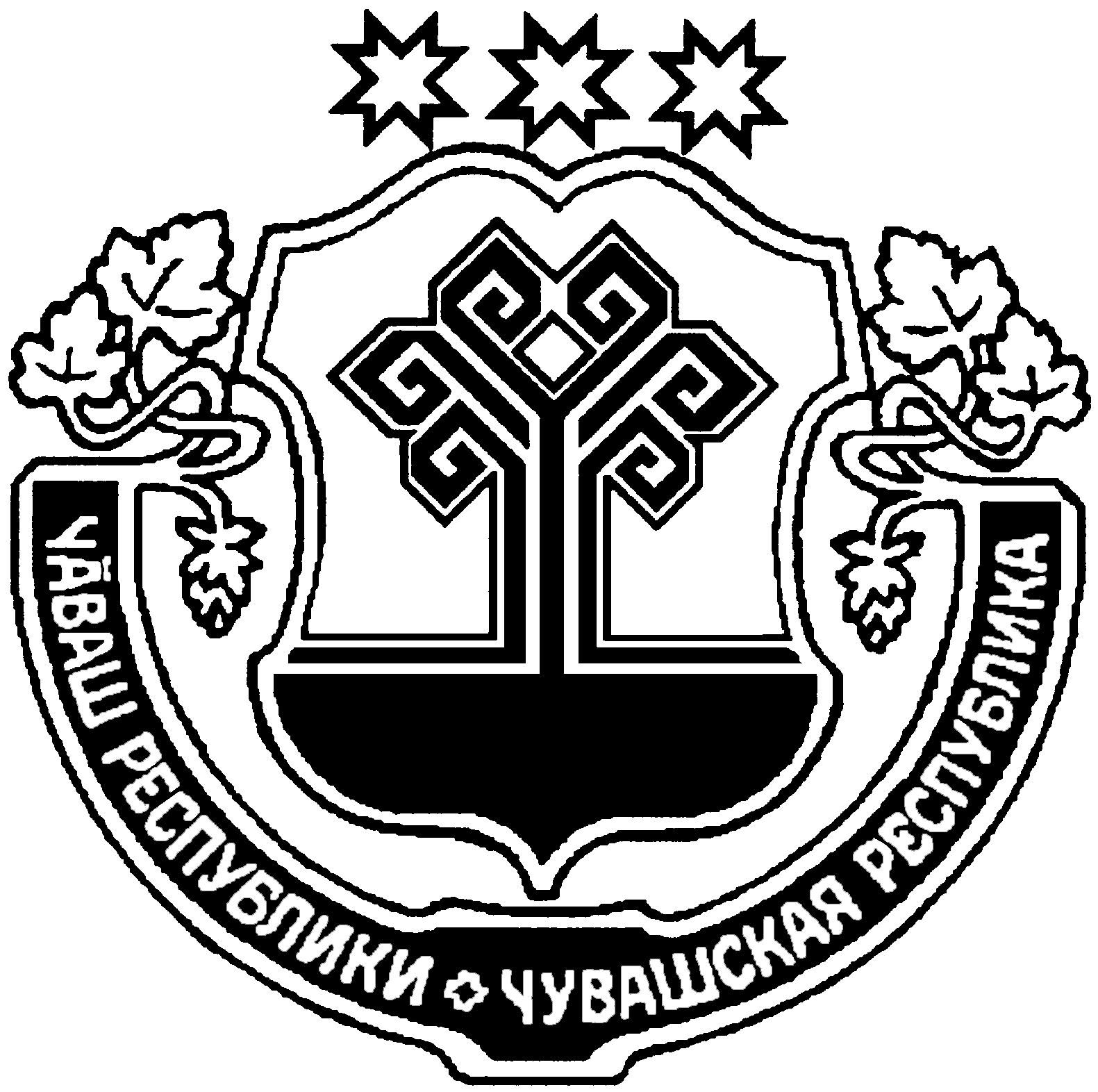 СĔНТĔРВĂРРИ РАЙОНĚЧУВАШСКАЯ РЕСПУБЛИКАМАРИИНСКО-ПОСАДСКИЙ РАЙОНУРХАС-КУШКĂ ПОСЕЛЕНИЙĚН ДЕПУТАТСЕН ПУХĂВĚ ЙЫШĂНУ              2022.05.12      07/1 № Урхас-кушкă салиСОБРАНИЕ ДЕПУТАТОВПЕРВОЧУРАШЕВСКОГО            СЕЛЬСКОГО  ПОСЕЛЕНИЯРЕШЕНИЕ12.05.2022    № 07/1село Первое Чурашево№п/пОбозначениезоныНаименование территориальной зоныЖилые зоны1Ж-1Зона застройки индивидуальными жилыми домамиЗоны транспортной и инженерной инфраструктуры 2И                      Зона инженерной инфраструктуры3.ТЗона транспортной инфраструктуры Зоны сельскохозяйственного использования4. СХ-2Зона сельскохозяйственного использования5.СХ-3Зона садоводства и огородничестваЗоны специального назначения6.СпЗона специального назначения, связанная с захоронениями7. П-1Зона производственных объектовЗоны, для которых градостроительные регламенты не устанавливаются 8.СХ-1Зона сельскохозяйственных угодий9.ЛЛесной фонд10. ВЗона земель, покрытых поверхностными водами №п/пКод (числовое обозначение) в соответствии с КлассификаторомВид разрешенного использования земельного участка (в соответствии с Классификатором видов разрешенного использования земельных участков утвержденным уполномоченным федеральным органом исполнительной власти)Вид разрешенного использования земельного участка (в соответствии с Классификатором видов разрешенного использования земельных участков утвержденным уполномоченным федеральным органом исполнительной власти)Параметры разрешенного строительства, реконструкции объектов капитального строительстваПараметры разрешенного строительства, реконструкции объектов капитального строительстваПараметры разрешенного строительства, реконструкции объектов капитального строительстваПараметры разрешенного строительства, реконструкции объектов капитального строительстваПараметры разрешенного строительства, реконструкции объектов капитального строительстваПараметры разрешенного строительства, реконструкции объектов капитального строительстваПараметры разрешенного строительства, реконструкции объектов капитального строительстваПараметры разрешенного строительства, реконструкции объектов капитального строительстваПараметры разрешенного строительства, реконструкции объектов капитального строительства№п/пКод (числовое обозначение) в соответствии с КлассификаторомВид разрешенного использования земельного участка (в соответствии с Классификатором видов разрешенного использования земельных участков утвержденным уполномоченным федеральным органом исполнительной власти)Вид разрешенного использования земельного участка (в соответствии с Классификатором видов разрешенного использования земельных участков утвержденным уполномоченным федеральным органом исполнительной власти)Предельная этажность зданий, строений, сооружений, этажПредельная этажность зданий, строений, сооружений, этажПредельные размеры земельных участков (мин. - макс.), кв.м.Предельные размеры земельных участков (мин. - макс.), кв.м.Максимальный процент застройки, %Максимальный процент застройки, %Минимальные отступы от границземельных участков,мМинимальные отступы от границземельных участков,мМинимальные отступы от границземельных участков,м1233445566777Основные виды и параметры разрешенного использования земельных участков и объектов капитального строительстваОсновные виды и параметры разрешенного использования земельных участков и объектов капитального строительстваОсновные виды и параметры разрешенного использования земельных участков и объектов капитального строительстваОсновные виды и параметры разрешенного использования земельных участков и объектов капитального строительстваОсновные виды и параметры разрешенного использования земельных участков и объектов капитального строительстваОсновные виды и параметры разрешенного использования земельных участков и объектов капитального строительстваОсновные виды и параметры разрешенного использования земельных участков и объектов капитального строительстваОсновные виды и параметры разрешенного использования земельных участков и объектов капитального строительстваОсновные виды и параметры разрешенного использования земельных участков и объектов капитального строительстваОсновные виды и параметры разрешенного использования земельных участков и объектов капитального строительстваОсновные виды и параметры разрешенного использования земельных участков и объектов капитального строительстваОсновные виды и параметры разрешенного использования земельных участков и объектов капитального строительстваОсновные виды и параметры разрешенного использования земельных участков и объектов капитального строительства12.1Для индивидуального жилищного строительстваДля индивидуального жилищного строительства33600- 4000600- 400050503 3 3 22.2Для ведения личного подсобного хозяйства (приусадебный земельный участок)Для ведения личного подсобного хозяйства (приусадебный земельный участок)331000-100001000-10000303033333.4.1Амбулаторно-поликлиническое обслуживание Амбулаторно-поликлиническое обслуживание 22100-5000100-5000606033343.5.1Дошкольное, начальное и среднее общее образование Дошкольное, начальное и среднее общее образование 221000-500001000-50000303033353.8.1Государственное управление Государственное управление 22100-5000100-50006060333613.1Ведение огородничества Ведение огородничества 00200-1500200-15000000072.1.1Малоэтажная многоквартирная жилая застройка  Малоэтажная многоквартирная жилая застройка  44600-1000 600-1000 505033382.7.1Хранение автотранспорта Хранение автотранспорта 22Минимум 15Минимум 15808022292.7.2Размещение гаражей для собственных нужд Размещение гаражей для собственных нужд 22Минимум 15Минимум 158080222102.3Блокированная жилая застройка Блокированная жилая застройка 33100-3000100-300040403 3 3 113.2.3Оказание услуг связиОказание услуг связи22Мин.100Мин.10060603 3 3 123.6.1Объекты культурно-досуговой деятельности Объекты культурно-досуговой деятельности 22Мин.100 Мин.100 70703 3 3 133.10.1Амбулаторное ветеринарное обслуживание Амбулаторное ветеринарное обслуживание 22100-5000100-500060603 3 3 144.1Деловое управление Деловое управление 22Мин.120Мин.12060603 3 3 154.5Банковская и страховая деятельность Банковская и страховая деятельность 22100-5000100-50006060333164.9Служебные гаражи Служебные гаражи 22Мин.40Мин.4080803331711.3Гидротехнические сооружения Гидротехнические сооружения 11100-50000100-5000090900001812.0.1Улично-дорожная сеть Улично-дорожная сеть Не устанавливаютсяНе устанавливаютсяНе устанавливаютсяНе устанавливаютсяНе устанавливаютсяНе устанавливаютсяНе устанавливаютсяНе устанавливаютсяНе устанавливаются1912.0.2Благоустройство территории Благоустройство территории Не устанавливаютсяНе устанавливаютсяНе устанавливаютсяНе устанавливаютсяНе устанавливаютсяНе устанавливаютсяНе устанавливаютсяНе устанавливаютсяНе устанавливаются2013.2Ведение садоводства Ведение садоводства 2300-1000300-1000300-1000404040403213.1.1Предоставление коммунальных услуг Предоставление коммунальных услуг 230-500030-500030-500060606033223.1.2Административные  здания организаций, обеспечивающих предоставление коммунальных услуг Административные  здания организаций, обеспечивающих предоставление коммунальных услуг 230-500030-500030-50006060333Условно-разрешенные виды и параметры использования земельных участков и объектов капитального строительства Условно-разрешенные виды и параметры использования земельных участков и объектов капитального строительства Условно-разрешенные виды и параметры использования земельных участков и объектов капитального строительства Условно-разрешенные виды и параметры использования земельных участков и объектов капитального строительства Условно-разрешенные виды и параметры использования земельных участков и объектов капитального строительства Условно-разрешенные виды и параметры использования земельных участков и объектов капитального строительства Условно-разрешенные виды и параметры использования земельных участков и объектов капитального строительства Условно-разрешенные виды и параметры использования земельных участков и объектов капитального строительства Условно-разрешенные виды и параметры использования земельных участков и объектов капитального строительства Условно-разрешенные виды и параметры использования земельных участков и объектов капитального строительства Условно-разрешенные виды и параметры использования земельных участков и объектов капитального строительства Условно-разрешенные виды и параметры использования земельных участков и объектов капитального строительства Условно-разрешенные виды и параметры использования земельных участков и объектов капитального строительства 233.3Бытовое обслуживание 222100-5000100-500075753 3 3 243.7.1Осуществление религиозных обрядов 222100-50000100-50000803333254.3   Рынки222100-10000100-10000803333264.4Магазины 22225-500025-5000601111274.6Общественное питание 22230-500030-50006060111284.8.1Развлекательные мероприятия 111     25-500     25-5008080111294.9.1.1 Заправка транспортных средств 11125-50025-5008080111304.9.1.2Обеспечение дорожного отдыха 111Мин.25Мин.258080111314.9.1.3Автомобильные мойки 11125-50025-5008080111324.9.1.4Ремонт автомобилей 11125-50025-5008080111335.1.1Обеспечение спортивно-зрелищных мероприятий 22225-2000025-2000080803 3 3 346.8Связь h: 10-70 м h: 10-70 м h: 10-70 м Не устанавливаетсяНе устанавливаетсяНе устанавливаетсяНе устанавливаетсяНе устанавливаетсяНе устанавливаетсяНе устанавливаетсяВспомогательные виды и параметры использования земельных участков и объектов капитального строительства Вспомогательные виды и параметры использования земельных участков и объектов капитального строительства Вспомогательные виды и параметры использования земельных участков и объектов капитального строительства Вспомогательные виды и параметры использования земельных участков и объектов капитального строительства Вспомогательные виды и параметры использования земельных участков и объектов капитального строительства Вспомогательные виды и параметры использования земельных участков и объектов капитального строительства Вспомогательные виды и параметры использования земельных участков и объектов капитального строительства Вспомогательные виды и параметры использования земельных участков и объектов капитального строительства Вспомогательные виды и параметры использования земельных участков и объектов капитального строительства Вспомогательные виды и параметры использования земельных участков и объектов капитального строительства Вспомогательные виды и параметры использования земельных участков и объектов капитального строительства Вспомогательные виды и параметры использования земельных участков и объектов капитального строительства Вспомогательные виды и параметры использования земельных участков и объектов капитального строительства 352.7Обслуживание жилой застройки 111300-6000303030111№п/пКод (числовое обозначение) в соответствии с КлассификаторомВид разрешенного использования земельного участка (в соответствии с Классификатором видов разрешенного использования земельных участков, утвержденным уполномоченным федеральным органом исполнительной власти)Параметры разрешенного строительства, реконструкции объектов капитального строительстваПараметры разрешенного строительства, реконструкции объектов капитального строительстваПараметры разрешенного строительства, реконструкции объектов капитального строительстваПараметры разрешенного строительства, реконструкции объектов капитального строительстваПараметры разрешенного строительства, реконструкции объектов капитального строительстваПараметры разрешенного строительства, реконструкции объектов капитального строительстваПараметры разрешенного строительства, реконструкции объектов капитального строительства№п/пКод (числовое обозначение) в соответствии с КлассификаторомВид разрешенного использования земельного участка (в соответствии с Классификатором видов разрешенного использования земельных участков, утвержденным уполномоченным федеральным органом исполнительной власти)Предельная этажность зданий, строений, сооружений, этажПредельная этажность зданий, строений, сооружений, этажПредельные размеры земельных участков (мин.-макс.), кв.мМаксимальный процент застройки, %Максимальный процент застройки, %Максимальный процент застройки, %Минимальные отступы от границ земельного участка, м1234455556Основные виды и параметры разрешенного использования земельных участков и объектов капитального строительстваОсновные виды и параметры разрешенного использования земельных участков и объектов капитального строительстваОсновные виды и параметры разрешенного использования земельных участков и объектов капитального строительстваОсновные виды и параметры разрешенного использования земельных участков и объектов капитального строительстваОсновные виды и параметры разрешенного использования земельных участков и объектов капитального строительстваОсновные виды и параметры разрешенного использования земельных участков и объектов капитального строительстваОсновные виды и параметры разрешенного использования земельных участков и объектов капитального строительстваОсновные виды и параметры разрешенного использования земельных участков и объектов капитального строительстваОсновные виды и параметры разрешенного использования земельных участков и объектов капитального строительстваОсновные виды и параметры разрешенного использования земельных участков и объектов капитального строительства11.7Животноводство 11500-150000500-1500006060321.8Скотоводство 11500-150000500-1500006060331.10Птицеводство 11500-100000500-1000008080341.11Свиноводство 11500-100000500-1000008080351.9Звероводство11500-100000500-1000008080161.15Хранение и переработка сельскохозяйственной продукции11500-150000500-1500008080171.16Ведение личного подсобного хозяйства 00500-100000500-10000000081.18Обеспечение сельскохозяйственного производства 11500-100000500-1000006060191.12Пчеловодство11500-100000500-10000010101101.13Рыболовство 1500-200000500-200000500-20000010101111.17Питомники11500-100000500-100000808011211.3Гидротехнические сооружения 11100-100000100-10000090900131.18Обеспечение сельскохозяйственного производства 22100-100000100-10000060603143.10.1Амбулаторное ветеринарное обслуживание 1300-5000300-5000300-500060601156.8Связьh:10-70 мНе устанавливается Не устанавливается Не устанавливается Не устанавливается Не устанавливается Не устанавливается 163.1.1Предоставление коммунальных услуг 1120-500020-500080801Вспомогательные виды и параметры использования земельных участков и объектов капитального строительства Вспомогательные виды и параметры использования земельных участков и объектов капитального строительства Вспомогательные виды и параметры использования земельных участков и объектов капитального строительства Вспомогательные виды и параметры использования земельных участков и объектов капитального строительства Вспомогательные виды и параметры использования земельных участков и объектов капитального строительства Вспомогательные виды и параметры использования земельных участков и объектов капитального строительства Вспомогательные виды и параметры использования земельных участков и объектов капитального строительства Вспомогательные виды и параметры использования земельных участков и объектов капитального строительства Вспомогательные виды и параметры использования земельных участков и объектов капитального строительства Вспомогательные виды и параметры использования земельных участков и объектов капитального строительства 171.2Выращивание зерновых и иных сельскохозяйственных культур 00500-100000500-100000000181.3Овощеводство00500-100000500-100000000191.5Садоводство 33500-200000500-20000030301№п/пКод (числовое обозначение) (в соответствии с КлассификаторомКод (числовое обозначение) (в соответствии с КлассификаторомВид разрешенного использования земельного участка (в соответствии с классификатором видов разрешенного использования земельных участков, утвержденным уполномоченным федеральным органом исполнительной власти)Параметры разрешенного строительства, реконструкции объектов капитального строительстваПараметры разрешенного строительства, реконструкции объектов капитального строительстваПараметры разрешенного строительства, реконструкции объектов капитального строительстваПараметры разрешенного строительства, реконструкции объектов капитального строительстваПараметры разрешенного строительства, реконструкции объектов капитального строительстваПараметры разрешенного строительства, реконструкции объектов капитального строительстваПараметры разрешенного строительства, реконструкции объектов капитального строительстваПараметры разрешенного строительства, реконструкции объектов капитального строительства№п/пКод (числовое обозначение) (в соответствии с КлассификаторомКод (числовое обозначение) (в соответствии с КлассификаторомВид разрешенного использования земельного участка (в соответствии с классификатором видов разрешенного использования земельных участков, утвержденным уполномоченным федеральным органом исполнительной власти)Предельная этажность зданий, строений, сооружений, этажПредельная этажность зданий, строений, сооружений, этажПредельные размеры земельных участков (мин.-макс.), кв.мПредельные размеры земельных участков (мин.-макс.), кв.мМаксимальный процент застройки, %Максимальный процент застройки, %Максимальный процент застройки, %Минимальные отступы от границ земельного участка,м122344556667Основные виды и параметры разрешенного использования земельных участков и объектов капитального строительстваОсновные виды и параметры разрешенного использования земельных участков и объектов капитального строительстваОсновные виды и параметры разрешенного использования земельных участков и объектов капитального строительстваОсновные виды и параметры разрешенного использования земельных участков и объектов капитального строительстваОсновные виды и параметры разрешенного использования земельных участков и объектов капитального строительстваОсновные виды и параметры разрешенного использования земельных участков и объектов капитального строительстваОсновные виды и параметры разрешенного использования земельных участков и объектов капитального строительстваОсновные виды и параметры разрешенного использования земельных участков и объектов капитального строительстваОсновные виды и параметры разрешенного использования земельных участков и объектов капитального строительстваОсновные виды и параметры разрешенного использования земельных участков и объектов капитального строительстваОсновные виды и параметры разрешенного использования земельных участков и объектов капитального строительстваОсновные виды и параметры разрешенного использования земельных участков и объектов капитального строительства112.1Ритуальная деятельность Ритуальная деятельность 1130-10000030-10000030-10000030-100000501212.2Специальная деятельность Специальная деятельность 22100-100000100-100000100-100000100-100000501Условно разрешенные виды и параметры использования земельных участков и объектов капитального строительстваУсловно разрешенные виды и параметры использования земельных участков и объектов капитального строительстваУсловно разрешенные виды и параметры использования земельных участков и объектов капитального строительстваУсловно разрешенные виды и параметры использования земельных участков и объектов капитального строительстваУсловно разрешенные виды и параметры использования земельных участков и объектов капитального строительстваУсловно разрешенные виды и параметры использования земельных участков и объектов капитального строительстваУсловно разрешенные виды и параметры использования земельных участков и объектов капитального строительстваУсловно разрешенные виды и параметры использования земельных участков и объектов капитального строительстваУсловно разрешенные виды и параметры использования земельных участков и объектов капитального строительстваУсловно разрешенные виды и параметры использования земельных участков и объектов капитального строительстваУсловно разрешенные виды и параметры использования земельных участков и объектов капитального строительстваУсловно разрешенные виды и параметры использования земельных участков и объектов капитального строительства34.4Магазины Магазины 11130-500030-50006060346.9СкладыСклады111100-5000100-500075751Вспомогательные виды и параметры использования земельных участков и объектов капитального строительстваВспомогательные виды и параметры использования земельных участков и объектов капитального строительстваВспомогательные виды и параметры использования земельных участков и объектов капитального строительстваВспомогательные виды и параметры использования земельных участков и объектов капитального строительстваВспомогательные виды и параметры использования земельных участков и объектов капитального строительстваВспомогательные виды и параметры использования земельных участков и объектов капитального строительстваВспомогательные виды и параметры использования земельных участков и объектов капитального строительстваВспомогательные виды и параметры использования земельных участков и объектов капитального строительстваВспомогательные виды и параметры использования земельных участков и объектов капитального строительстваВспомогательные виды и параметры использования земельных участков и объектов капитального строительстваВспомогательные виды и параметры использования земельных участков и объектов капитального строительстваВспомогательные виды и параметры использования земельных участков и объектов капитального строительства53.7.1Осуществление религиозных обрядов Осуществление религиозных обрядов 2Мин.50 Мин.50 Мин.50 Мин.50 Мин.50 80363.1.1Предоставление коммунальных услуг Предоставление коммунальных услуг 120-500020-500020-500020-500020-5000801№п/пКод (числовое обозначение) в соответствии с КлассификаторомВид разрешенного использования земельного участка (в соответствии с Классификатором видов разрешенного использования земельных участков, утвержденным уполномоченным федеральным органом исполнительной власти)Параметры разрешенного строительства, реконструкции объектов капитального строительстваПараметры разрешенного строительства, реконструкции объектов капитального строительстваПараметры разрешенного строительства, реконструкции объектов капитального строительстваПараметры разрешенного строительства, реконструкции объектов капитального строительстваПараметры разрешенного строительства, реконструкции объектов капитального строительства№п/пКод (числовое обозначение) в соответствии с КлассификаторомВид разрешенного использования земельного участка (в соответствии с Классификатором видов разрешенного использования земельных участков, утвержденным уполномоченным федеральным органом исполнительной власти)Предельная этажность зданий, строений, сооружений, этажПредельные размеры земельных участков (мин.-макс.), кв.мМаксимальный процент застройки, %Максимальный процент застройки, %Минимальные отступы от границ земельного участка,м12345667Основные виды и параметры разрешенного использования земельных участков и объектов капитального строительстваОсновные виды и параметры разрешенного использования земельных участков и объектов капитального строительстваОсновные виды и параметры разрешенного использования земельных участков и объектов капитального строительстваОсновные виды и параметры разрешенного использования земельных участков и объектов капитального строительстваОсновные виды и параметры разрешенного использования земельных участков и объектов капитального строительстваОсновные виды и параметры разрешенного использования земельных участков и объектов капитального строительстваОсновные виды и параметры разрешенного использования земельных участков и объектов капитального строительстваОсновные виды и параметры разрешенного использования земельных участков и объектов капитального строительства13.1.1Предоставление коммунальных услуг230-50006060326.7Энергетика (за исключением объектов энергетики, размещение которых предусмотрено кодом 3.1)Не устанавливаются Не устанавливаются Не устанавливаются Не устанавливаются Не устанавливаются 36.8Связь (за исключением объектов связи, размещение которых предусмотрено кодом 3.1) Не устанавливаютсяНе устанавливаютсяНе устанавливаютсяНе устанавливаютсяНе устанавливаютсяУсловно разрешенные виды и параметры использования  земельных участков и объектов капитального строительстваУсловно разрешенные виды и параметры использования  земельных участков и объектов капитального строительстваУсловно разрешенные виды и параметры использования  земельных участков и объектов капитального строительстваУсловно разрешенные виды и параметры использования  земельных участков и объектов капитального строительстваУсловно разрешенные виды и параметры использования  земельных участков и объектов капитального строительстваУсловно разрешенные виды и параметры использования  земельных участков и объектов капитального строительстваУсловно разрешенные виды и параметры использования  земельных участков и объектов капитального строительстваУсловно разрешенные виды и параметры использования  земельных участков и объектов капитального строительства44.1Деловое управление 2Мин.120  60    3    3№п/пКод (числовое обозначение) (в соответствии с КлассификаторомКод (числовое обозначение) (в соответствии с КлассификаторомКод (числовое обозначение) (в соответствии с КлассификаторомКод (числовое обозначение) (в соответствии с КлассификаторомВид разрешенного использования земельного участка (в соответствии с классификатором видов разрешенного использования земельных участков, утвержденным уполномоченным федеральным органом исполнительной власти)Вид разрешенного использования земельного участка (в соответствии с классификатором видов разрешенного использования земельных участков, утвержденным уполномоченным федеральным органом исполнительной власти)Параметры разрешенного строительства, реконструкции объектов капитального строительстваПараметры разрешенного строительства, реконструкции объектов капитального строительстваПараметры разрешенного строительства, реконструкции объектов капитального строительстваПараметры разрешенного строительства, реконструкции объектов капитального строительстваПараметры разрешенного строительства, реконструкции объектов капитального строительстваПараметры разрешенного строительства, реконструкции объектов капитального строительстваПараметры разрешенного строительства, реконструкции объектов капитального строительстваПараметры разрешенного строительства, реконструкции объектов капитального строительстваПараметры разрешенного строительства, реконструкции объектов капитального строительстваПараметры разрешенного строительства, реконструкции объектов капитального строительстваПараметры разрешенного строительства, реконструкции объектов капитального строительстваПараметры разрешенного строительства, реконструкции объектов капитального строительстваПараметры разрешенного строительства, реконструкции объектов капитального строительстваПараметры разрешенного строительства, реконструкции объектов капитального строительстваПараметры разрешенного строительства, реконструкции объектов капитального строительства№п/пКод (числовое обозначение) (в соответствии с КлассификаторомКод (числовое обозначение) (в соответствии с КлассификаторомКод (числовое обозначение) (в соответствии с КлассификаторомКод (числовое обозначение) (в соответствии с КлассификаторомВид разрешенного использования земельного участка (в соответствии с классификатором видов разрешенного использования земельных участков, утвержденным уполномоченным федеральным органом исполнительной власти)Вид разрешенного использования земельного участка (в соответствии с классификатором видов разрешенного использования земельных участков, утвержденным уполномоченным федеральным органом исполнительной власти)Предельная этажность зданий, строений, сооружений, этажПредельная этажность зданий, строений, сооружений, этажПредельная этажность зданий, строений, сооружений, этажПредельная этажность зданий, строений, сооружений, этажПредельная этажность зданий, строений, сооружений, этажПредельная этажность зданий, строений, сооружений, этажПредельные размеры земельных участков (мин.-макс.), кв.мМаксимальный процент застройки, %Максимальный процент застройки, %Максимальный процент застройки, %Максимальный процент застройки, %Максимальный процент застройки, %Минимальные отступы от границ земельного участкаМинимальные отступы от границ земельного участкаМинимальные отступы от границ земельного участка1222233444444566666777Основные виды и параметры разрешенного использования земельных участков и объектов капитального строительства Основные виды и параметры разрешенного использования земельных участков и объектов капитального строительства Основные виды и параметры разрешенного использования земельных участков и объектов капитального строительства Основные виды и параметры разрешенного использования земельных участков и объектов капитального строительства Основные виды и параметры разрешенного использования земельных участков и объектов капитального строительства Основные виды и параметры разрешенного использования земельных участков и объектов капитального строительства Основные виды и параметры разрешенного использования земельных участков и объектов капитального строительства Основные виды и параметры разрешенного использования земельных участков и объектов капитального строительства Основные виды и параметры разрешенного использования земельных участков и объектов капитального строительства Основные виды и параметры разрешенного использования земельных участков и объектов капитального строительства Основные виды и параметры разрешенного использования земельных участков и объектов капитального строительства Основные виды и параметры разрешенного использования земельных участков и объектов капитального строительства Основные виды и параметры разрешенного использования земельных участков и объектов капитального строительства Основные виды и параметры разрешенного использования земельных участков и объектов капитального строительства Основные виды и параметры разрешенного использования земельных участков и объектов капитального строительства Основные виды и параметры разрешенного использования земельных участков и объектов капитального строительства Основные виды и параметры разрешенного использования земельных участков и объектов капитального строительства Основные виды и параметры разрешенного использования земельных участков и объектов капитального строительства Основные виды и параметры разрешенного использования земельных участков и объектов капитального строительства Основные виды и параметры разрешенного использования земельных участков и объектов капитального строительства Основные виды и параметры разрешенного использования земельных участков и объектов капитального строительства Основные виды и параметры разрешенного использования земельных участков и объектов капитального строительства 14.9.1.14.9.1.1Заправка транспортных средств  Заправка транспортных средств  Заправка транспортных средств  Заправка транспортных средств  111111мин. 25мин. 25мин. 25мин. 25808011124.9.1.24.9.1.2Обеспечение дорожного отдыхаОбеспечение дорожного отдыхаОбеспечение дорожного отдыхаОбеспечение дорожного отдыха222222мин. 25мин. 25мин. 25мин. 25808011134.9.1.34.9.1.3Автомобильные мойки Автомобильные мойки Автомобильные мойки Автомобильные мойки 1111мин. 25мин. 25мин. 25мин. 258080808011144.9.1.44.9.1.4Ремонт автомобилей Ремонт автомобилей Ремонт автомобилей Ремонт автомобилей 1111мин. 25мин. 25мин. 25мин. 258080808011157.2.17.2.1Размещение автомобильных дорогРазмещение автомобильных дорогРазмещение автомобильных дорогРазмещение автомобильных дорог2222Не устанавливаютсяНе устанавливаютсяНе устанавливаютсяНе устанавливаютсяНе устанавливаютсяНе устанавливаютсяНе устанавливаютсяНе устанавливаютсяНе устанавливаютсяНе устанавливаютсяНе устанавливаются67.2.2 7.2.2 Обслуживание перевозок пассажировОбслуживание перевозок пассажировОбслуживание перевозок пассажировОбслуживание перевозок пассажиров22222мин. 15мин. 15мин. 15мин. 15мин. 15808033377.2.37.2.3Стоянки транспорта общего пользования Стоянки транспорта общего пользования Стоянки транспорта общего пользования Стоянки транспорта общего пользования 22222мин. 25 мин. 25 мин. 25 мин. 25 мин. 25 808033386.86.8Связь (за исключением объектов связи, размещение которых предусмотрено кодом 3.1) Связь (за исключением объектов связи, размещение которых предусмотрено кодом 3.1) Связь (за исключением объектов связи, размещение которых предусмотрено кодом 3.1) Связь (за исключением объектов связи, размещение которых предусмотрено кодом 3.1) Не устанавливаются  Не устанавливаются  Не устанавливаются  Не устанавливаются  Не устанавливаются  Не устанавливаются  Не устанавливаются  Не устанавливаются  Не устанавливаются  Не устанавливаются  Не устанавливаются  Не устанавливаются  Не устанавливаются  Не устанавливаются  Не устанавливаются  97.5 7.5 Трубопроводный транспорт  Трубопроводный транспорт  Трубопроводный транспорт  Трубопроводный транспорт  Не устанавливаются  Не устанавливаются  Не устанавливаются  Не устанавливаются  Не устанавливаются  Не устанавливаются  Не устанавливаются  Не устанавливаются  Не устанавливаются  Не устанавливаются  Не устанавливаются  Не устанавливаются  Не устанавливаются  Не устанавливаются  Не устанавливаются  Условно разрешенные виды и параметры использования земельных участков и объектов капитального строительства Условно разрешенные виды и параметры использования земельных участков и объектов капитального строительства Условно разрешенные виды и параметры использования земельных участков и объектов капитального строительства Условно разрешенные виды и параметры использования земельных участков и объектов капитального строительства Условно разрешенные виды и параметры использования земельных участков и объектов капитального строительства Условно разрешенные виды и параметры использования земельных участков и объектов капитального строительства Условно разрешенные виды и параметры использования земельных участков и объектов капитального строительства Условно разрешенные виды и параметры использования земельных участков и объектов капитального строительства Условно разрешенные виды и параметры использования земельных участков и объектов капитального строительства Условно разрешенные виды и параметры использования земельных участков и объектов капитального строительства Условно разрешенные виды и параметры использования земельных участков и объектов капитального строительства Условно разрешенные виды и параметры использования земельных участков и объектов капитального строительства Условно разрешенные виды и параметры использования земельных участков и объектов капитального строительства Условно разрешенные виды и параметры использования земельных участков и объектов капитального строительства Условно разрешенные виды и параметры использования земельных участков и объектов капитального строительства Условно разрешенные виды и параметры использования земельных участков и объектов капитального строительства Условно разрешенные виды и параметры использования земельных участков и объектов капитального строительства Условно разрешенные виды и параметры использования земельных участков и объектов капитального строительства Условно разрешенные виды и параметры использования земельных участков и объектов капитального строительства Условно разрешенные виды и параметры использования земельных участков и объектов капитального строительства Условно разрешенные виды и параметры использования земельных участков и объектов капитального строительства Условно разрешенные виды и параметры использования земельных участков и объектов капитального строительства 10106.96.9Склады Склады Склады Склады 11мин. 30мин. 30мин. 30мин. 30мин. 30мин. 3075757575  1  111114.64.6Общественное питание Общественное питание Общественное питание Общественное питание  2 2мин. 100мин. 100мин. 100мин. 100мин. 100мин. 100606060601112124.14.1Деловое управление Деловое управление Деловое управление Деловое управление 22  Мин.120  Мин.120  Мин.120  Мин.120  Мин.120  Мин.12060606060   3   313134.44.4Магазины Магазины Магазины Магазины 22Минимум 25Минимум 25Минимум 25Минимум 25Минимум 25Минимум 2560606060   1   1Вспомогательные виды и параметры использования земельных участков и объектов капитального строительства Вспомогательные виды и параметры использования земельных участков и объектов капитального строительства Вспомогательные виды и параметры использования земельных участков и объектов капитального строительства Вспомогательные виды и параметры использования земельных участков и объектов капитального строительства Вспомогательные виды и параметры использования земельных участков и объектов капитального строительства Вспомогательные виды и параметры использования земельных участков и объектов капитального строительства Вспомогательные виды и параметры использования земельных участков и объектов капитального строительства Вспомогательные виды и параметры использования земельных участков и объектов капитального строительства Вспомогательные виды и параметры использования земельных участков и объектов капитального строительства Вспомогательные виды и параметры использования земельных участков и объектов капитального строительства Вспомогательные виды и параметры использования земельных участков и объектов капитального строительства Вспомогательные виды и параметры использования земельных участков и объектов капитального строительства Вспомогательные виды и параметры использования земельных участков и объектов капитального строительства Вспомогательные виды и параметры использования земельных участков и объектов капитального строительства Вспомогательные виды и параметры использования земельных участков и объектов капитального строительства Вспомогательные виды и параметры использования земельных участков и объектов капитального строительства Вспомогательные виды и параметры использования земельных участков и объектов капитального строительства Вспомогательные виды и параметры использования земельных участков и объектов капитального строительства Вспомогательные виды и параметры использования земельных участков и объектов капитального строительства Вспомогательные виды и параметры использования земельных участков и объектов капитального строительства Вспомогательные виды и параметры использования земельных участков и объектов капитального строительства Вспомогательные виды и параметры использования земельных участков и объектов капитального строительства 143.1.13.1.1Предоставление коммунальных услуг Предоставление коммунальных услуг Предоставление коммунальных услуг 111Минимум 20Минимум 20Минимум 20Минимум 20Минимум 20Минимум 20Минимум 20Минимум 20Минимум 208080801№п/пКод (числовое обозначение) и в соответствии с КлассификаторомВид разрешенного использования земельного участка (в соответствии с Классификатором видов разрешенного использования земельных участков, утвержденным уполномоченным федеральным органом исполнительной власти)Параметры разрешенного строительства, реконструкции объектов капитального строительстваПараметры разрешенного строительства, реконструкции объектов капитального строительстваПараметры разрешенного строительства, реконструкции объектов капитального строительстваПараметры разрешенного строительства, реконструкции объектов капитального строительстваПараметры разрешенного строительства, реконструкции объектов капитального строительстваПараметры разрешенного строительства, реконструкции объектов капитального строительстваПараметры разрешенного строительства, реконструкции объектов капитального строительства№п/пКод (числовое обозначение) и в соответствии с КлассификаторомВид разрешенного использования земельного участка (в соответствии с Классификатором видов разрешенного использования земельных участков, утвержденным уполномоченным федеральным органом исполнительной власти)Предельная этажность зданий, строений, сооружений, этажПредельные размеры земельных участков (мин.-макс.), кв.мПредельные размеры земельных участков (мин.-макс.), кв.мМаксимальный процент застройки, %Максимальный процент застройки, %Минимальные отступы от границ земельного участка, мМинимальные отступы от границ земельного участка, м1234555566Основные виды и параметры разрешенного использования земельных участков и объектов капитального строительстваОсновные виды и параметры разрешенного использования земельных участков и объектов капитального строительстваОсновные виды и параметры разрешенного использования земельных участков и объектов капитального строительстваОсновные виды и параметры разрешенного использования земельных участков и объектов капитального строительстваОсновные виды и параметры разрешенного использования земельных участков и объектов капитального строительстваОсновные виды и параметры разрешенного использования земельных участков и объектов капитального строительстваОсновные виды и параметры разрешенного использования земельных участков и объектов капитального строительстваОсновные виды и параметры разрешенного использования земельных участков и объектов капитального строительстваОсновные виды и параметры разрешенного использования земельных участков и объектов капитального строительстваОсновные виды и параметры разрешенного использования земельных участков и объектов капитального строительства113.1Ведение огородничества 0.100-1500100-15000011213.2Ведение садоводства2300-1200300-1200505011313.0Земельные участки общего пользованияНе устанавливаютсяНе устанавливаютсяНе устанавливаютсяНе устанавливаютсяНе устанавливаютсяНе устанавливаютсяНе устанавливаютсяУсловно разрешенные виды и параметры использования земельных участков и объектов капитального строительства Условно разрешенные виды и параметры использования земельных участков и объектов капитального строительства Условно разрешенные виды и параметры использования земельных участков и объектов капитального строительства Условно разрешенные виды и параметры использования земельных участков и объектов капитального строительства Условно разрешенные виды и параметры использования земельных участков и объектов капитального строительства Условно разрешенные виды и параметры использования земельных участков и объектов капитального строительства Условно разрешенные виды и параметры использования земельных участков и объектов капитального строительства Условно разрешенные виды и параметры использования земельных участков и объектов капитального строительства Условно разрешенные виды и параметры использования земельных участков и объектов капитального строительства Условно разрешенные виды и параметры использования земельных участков и объектов капитального строительства 46.8Связь h:10 – 70 мh:10 – 70 мНе устанавливаются Не устанавливаются Не устанавливаются Не устанавливаются Не устанавливаются 54.4Магазины 2225-500025-500060601Вспомогательные виды и параметры использования земельных участков и объектов капитального строительстваВспомогательные виды и параметры использования земельных участков и объектов капитального строительстваВспомогательные виды и параметры использования земельных участков и объектов капитального строительстваВспомогательные виды и параметры использования земельных участков и объектов капитального строительстваВспомогательные виды и параметры использования земельных участков и объектов капитального строительстваВспомогательные виды и параметры использования земельных участков и объектов капитального строительстваВспомогательные виды и параметры использования земельных участков и объектов капитального строительстваВспомогательные виды и параметры использования земельных участков и объектов капитального строительстваВспомогательные виды и параметры использования земельных участков и объектов капитального строительстваВспомогательные виды и параметры использования земельных участков и объектов капитального строительства63.1.1Предоставление коммунальных услуг 1120-5000808011№п/пКод (числовое обозначение) и в соответствии с КлассификаторомВид разрешенного использования земельного участка (в соответствии с Классификатором видов разрешенного использования земельных участков, утвержденным уполномоченным федеральным органом исполнительной власти)Вид разрешенного использования земельного участка (в соответствии с Классификатором видов разрешенного использования земельных участков, утвержденным уполномоченным федеральным органом исполнительной власти)Вид разрешенного использования земельного участка (в соответствии с Классификатором видов разрешенного использования земельных участков, утвержденным уполномоченным федеральным органом исполнительной власти)Параметры разрешенного строительства, реконструкции объектов капитального строительстваПараметры разрешенного строительства, реконструкции объектов капитального строительстваПараметры разрешенного строительства, реконструкции объектов капитального строительстваПараметры разрешенного строительства, реконструкции объектов капитального строительстваПараметры разрешенного строительства, реконструкции объектов капитального строительстваПараметры разрешенного строительства, реконструкции объектов капитального строительстваПараметры разрешенного строительства, реконструкции объектов капитального строительстваПараметры разрешенного строительства, реконструкции объектов капитального строительстваПараметры разрешенного строительства, реконструкции объектов капитального строительства№п/пКод (числовое обозначение) и в соответствии с КлассификаторомВид разрешенного использования земельного участка (в соответствии с Классификатором видов разрешенного использования земельных участков, утвержденным уполномоченным федеральным органом исполнительной власти)Вид разрешенного использования земельного участка (в соответствии с Классификатором видов разрешенного использования земельных участков, утвержденным уполномоченным федеральным органом исполнительной власти)Вид разрешенного использования земельного участка (в соответствии с Классификатором видов разрешенного использования земельных участков, утвержденным уполномоченным федеральным органом исполнительной власти)Предельная этажность зданий, строений, сооружений, этажПредельные размеры земельных участков (мин.-макс.), кв.мПредельные размеры земельных участков (мин.-макс.), кв.мПредельные размеры земельных участков (мин.-макс.), кв.мПредельные размеры земельных участков (мин.-макс.), кв.мМаксимальный процент застройки, %Максимальный процент застройки, %Минимальные отступы от границ земельного участка, мМинимальные отступы от границ земельного участка, м12333455556677Основные виды и параметры разрешенного использования земельных участков и объектов капитального строительстваОсновные виды и параметры разрешенного использования земельных участков и объектов капитального строительстваОсновные виды и параметры разрешенного использования земельных участков и объектов капитального строительстваОсновные виды и параметры разрешенного использования земельных участков и объектов капитального строительстваОсновные виды и параметры разрешенного использования земельных участков и объектов капитального строительстваОсновные виды и параметры разрешенного использования земельных участков и объектов капитального строительстваОсновные виды и параметры разрешенного использования земельных участков и объектов капитального строительстваОсновные виды и параметры разрешенного использования земельных участков и объектов капитального строительстваОсновные виды и параметры разрешенного использования земельных участков и объектов капитального строительстваОсновные виды и параметры разрешенного использования земельных участков и объектов капитального строительстваОсновные виды и параметры разрешенного использования земельных участков и объектов капитального строительстваОсновные виды и параметры разрешенного использования земельных участков и объектов капитального строительстваОсновные виды и параметры разрешенного использования земельных участков и объектов капитального строительстваОсновные виды и параметры разрешенного использования земельных участков и объектов капитального строительства12.7.1Хранение автотранспорта Хранение автотранспорта Хранение автотранспорта 1111мин. 1580800,50,523.1Коммунальное обслуживание Коммунальное обслуживание Коммунальное обслуживание Не подлежат установлению Не подлежат установлению Не подлежат установлению Не подлежат установлению Не подлежат установлению 34.4Магазины Магазины Магазины 2222Мин. 25Мин. 258080144.94.9Служебные гаражи Служебные гаражи 2222Мин. 25Мин. 258080354.9.1Объекты дорожного сервиса Объекты дорожного сервиса Объекты дорожного сервиса 222Мин. 25Мин. 25Мин. 258080164.9.1.1Заправка транспортных средств Заправка транспортных средств Заправка транспортных средств 222Мин.25Мин.25Мин.258080374.9.1.3.4.9.1.3.Автомобильные мойки Автомобильные мойки 22Мин.25Мин.25Мин.25Мин.258080384.9.1.4Ремонт автомобилей Ремонт автомобилей Ремонт автомобилей 222Мин.25Мин.25Мин.258080396.0Производственная деятельность Производственная деятельность Производственная деятельность 222Мин.200Мин.200Мин.20075753106.3Легкая промышленность Легкая промышленность Легкая промышленность 222Мин. 200Мин. 200Мин. 20075753116.6Строительная промышленность Строительная промышленность Строительная промышленность 222Мин.200Мин.200Мин.20075753126.8СвязьСвязьСвязьh:10 – 70 мh:10 – 70 мh:10 – 70 мНе устанавливается  Не устанавливается  Не устанавливается  Не устанавливается  Не устанавливается  Не устанавливается  Условно разрешенные  виды и параметры использования земельных участков и объектов капитального строительства Условно разрешенные  виды и параметры использования земельных участков и объектов капитального строительства Условно разрешенные  виды и параметры использования земельных участков и объектов капитального строительства Условно разрешенные  виды и параметры использования земельных участков и объектов капитального строительства Условно разрешенные  виды и параметры использования земельных участков и объектов капитального строительства Условно разрешенные  виды и параметры использования земельных участков и объектов капитального строительства Условно разрешенные  виды и параметры использования земельных участков и объектов капитального строительства Условно разрешенные  виды и параметры использования земельных участков и объектов капитального строительства Условно разрешенные  виды и параметры использования земельных участков и объектов капитального строительства Условно разрешенные  виды и параметры использования земельных участков и объектов капитального строительства Условно разрешенные  виды и параметры использования земельных участков и объектов капитального строительства Условно разрешенные  виды и параметры использования земельных участков и объектов капитального строительства Условно разрешенные  виды и параметры использования земельных участков и объектов капитального строительства Условно разрешенные  виды и параметры использования земельных участков и объектов капитального строительства 136.1Недропользование Недропользование Недропользование Не подлежит установлению Не подлежит установлению Не подлежит установлению Не подлежит установлению Не подлежит установлению Не подлежит установлению Не подлежит установлению Не подлежит установлению Не подлежит установлению 146.4Пищевая промышленность Пищевая промышленность Пищевая промышленность 222Мин. 200Мин. 200Мин. 20075753Вспомогательные виды и параметры использования земельных участков и объектов капитального строительства Вспомогательные виды и параметры использования земельных участков и объектов капитального строительства Вспомогательные виды и параметры использования земельных участков и объектов капитального строительства Вспомогательные виды и параметры использования земельных участков и объектов капитального строительства Вспомогательные виды и параметры использования земельных участков и объектов капитального строительства Вспомогательные виды и параметры использования земельных участков и объектов капитального строительства Вспомогательные виды и параметры использования земельных участков и объектов капитального строительства Вспомогательные виды и параметры использования земельных участков и объектов капитального строительства Вспомогательные виды и параметры использования земельных участков и объектов капитального строительства Вспомогательные виды и параметры использования земельных участков и объектов капитального строительства Вспомогательные виды и параметры использования земельных участков и объектов капитального строительства Вспомогательные виды и параметры использования земельных участков и объектов капитального строительства Вспомогательные виды и параметры использования земельных участков и объектов капитального строительства 154.1Деловое управление Деловое управление Деловое управление 222Мин. 120Мин. 120Мин. 12060603164.6Общественное питаниеОбщественное питаниеОбщественное питание222Мин. 100Мин. 100Мин. 10060603176.9СкладыСкладыСклады111Мин. 30Мин. 30Мин. 30757511812.0.1Улично-дорожная сеть Улично-дорожная сеть Улично-дорожная сеть Не подлежит установлению Не подлежит установлению Не подлежит установлению Не подлежит установлению Не подлежит установлению Не подлежит установлению Не подлежит установлению Не подлежит установлению Не подлежит установлению 1912.0.2Благоустройство территорииБлагоустройство территорииНе подлежит установлению Не подлежит установлению Не подлежит установлению Не подлежит установлению Не подлежит установлению Не подлежит установлению Не подлежит установлению Не подлежит установлению Не подлежит установлению Не подлежит установлению 